ДОГОВОР ПОДРЯДА № ____ от __________20__г.ДОГОВОР ПОДРЯДА № ____ от __________20__г.ДОГОВОР ПОДРЯДА № ____ от __________20__г.ДОГОВОР ПОДРЯДА № ____ от __________20__г.ДОГОВОР ПОДРЯДА № ____ от __________20__г.ДОГОВОР ПОДРЯДА № ____ от __________20__г.ДОГОВОР ПОДРЯДА № ____ от __________20__г.ДОГОВОР ПОДРЯДА № ____ от __________20__г.ДОГОВОР ПОДРЯДА № ____ от __________20__г.ДОГОВОР ПОДРЯДА № ____ от __________20__г.ДОГОВОР ПОДРЯДА № ____ от __________20__г.ДОГОВОР ПОДРЯДА № ____ от __________20__г.г. Новосибирскг. Новосибирскг. Новосибирскг. Новосибирскг. Новосибирскг. Новосибирскг. Новосибирскг. Новосибирскг. Новосибирскг. НовосибирскГражданин (ка) Российской Федерации ________________, именуемый (-ая) в дальнейшем «Заказчик»,  с одной стороны и ООО "СТИМ ЭНД ВУД" в лице Директора Подлознова Артема Петровича, действующего на основании Устава, именуемое в дальнейшем «Подрядчик», с другой стороны, вместе именуемые «Стороны», заключили настоящий Договор о нижеследующем:Гражданин (ка) Российской Федерации ________________, именуемый (-ая) в дальнейшем «Заказчик»,  с одной стороны и ООО "СТИМ ЭНД ВУД" в лице Директора Подлознова Артема Петровича, действующего на основании Устава, именуемое в дальнейшем «Подрядчик», с другой стороны, вместе именуемые «Стороны», заключили настоящий Договор о нижеследующем:Гражданин (ка) Российской Федерации ________________, именуемый (-ая) в дальнейшем «Заказчик»,  с одной стороны и ООО "СТИМ ЭНД ВУД" в лице Директора Подлознова Артема Петровича, действующего на основании Устава, именуемое в дальнейшем «Подрядчик», с другой стороны, вместе именуемые «Стороны», заключили настоящий Договор о нижеследующем:Гражданин (ка) Российской Федерации ________________, именуемый (-ая) в дальнейшем «Заказчик»,  с одной стороны и ООО "СТИМ ЭНД ВУД" в лице Директора Подлознова Артема Петровича, действующего на основании Устава, именуемое в дальнейшем «Подрядчик», с другой стороны, вместе именуемые «Стороны», заключили настоящий Договор о нижеследующем:Гражданин (ка) Российской Федерации ________________, именуемый (-ая) в дальнейшем «Заказчик»,  с одной стороны и ООО "СТИМ ЭНД ВУД" в лице Директора Подлознова Артема Петровича, действующего на основании Устава, именуемое в дальнейшем «Подрядчик», с другой стороны, вместе именуемые «Стороны», заключили настоящий Договор о нижеследующем:Гражданин (ка) Российской Федерации ________________, именуемый (-ая) в дальнейшем «Заказчик»,  с одной стороны и ООО "СТИМ ЭНД ВУД" в лице Директора Подлознова Артема Петровича, действующего на основании Устава, именуемое в дальнейшем «Подрядчик», с другой стороны, вместе именуемые «Стороны», заключили настоящий Договор о нижеследующем:Гражданин (ка) Российской Федерации ________________, именуемый (-ая) в дальнейшем «Заказчик»,  с одной стороны и ООО "СТИМ ЭНД ВУД" в лице Директора Подлознова Артема Петровича, действующего на основании Устава, именуемое в дальнейшем «Подрядчик», с другой стороны, вместе именуемые «Стороны», заключили настоящий Договор о нижеследующем:Гражданин (ка) Российской Федерации ________________, именуемый (-ая) в дальнейшем «Заказчик»,  с одной стороны и ООО "СТИМ ЭНД ВУД" в лице Директора Подлознова Артема Петровича, действующего на основании Устава, именуемое в дальнейшем «Подрядчик», с другой стороны, вместе именуемые «Стороны», заключили настоящий Договор о нижеследующем:Гражданин (ка) Российской Федерации ________________, именуемый (-ая) в дальнейшем «Заказчик»,  с одной стороны и ООО "СТИМ ЭНД ВУД" в лице Директора Подлознова Артема Петровича, действующего на основании Устава, именуемое в дальнейшем «Подрядчик», с другой стороны, вместе именуемые «Стороны», заключили настоящий Договор о нижеследующем:Гражданин (ка) Российской Федерации ________________, именуемый (-ая) в дальнейшем «Заказчик»,  с одной стороны и ООО "СТИМ ЭНД ВУД" в лице Директора Подлознова Артема Петровича, действующего на основании Устава, именуемое в дальнейшем «Подрядчик», с другой стороны, вместе именуемые «Стороны», заключили настоящий Договор о нижеследующем:Гражданин (ка) Российской Федерации ________________, именуемый (-ая) в дальнейшем «Заказчик»,  с одной стороны и ООО "СТИМ ЭНД ВУД" в лице Директора Подлознова Артема Петровича, действующего на основании Устава, именуемое в дальнейшем «Подрядчик», с другой стороны, вместе именуемые «Стороны», заключили настоящий Договор о нижеследующем:Гражданин (ка) Российской Федерации ________________, именуемый (-ая) в дальнейшем «Заказчик»,  с одной стороны и ООО "СТИМ ЭНД ВУД" в лице Директора Подлознова Артема Петровича, действующего на основании Устава, именуемое в дальнейшем «Подрядчик», с другой стороны, вместе именуемые «Стороны», заключили настоящий Договор о нижеследующем:1. Предмет Договора1. Предмет Договора1. Предмет Договора1. Предмет Договора1. Предмет Договора1. Предмет Договора1. Предмет Договора1. Предмет Договора1. Предмет Договора1. Предмет Договора1. Предмет Договора1. Предмет Договора1.1.Подрядчик обязуется по заявке Заказчика подготовить эскиз (проект) (Приложение № 1) Изделия, изготовить в соответствии с ним и передать последнему Изделие, а Заказчик обязуется принять результат работы и оплатить его.Подрядчик обязуется по заявке Заказчика подготовить эскиз (проект) (Приложение № 1) Изделия, изготовить в соответствии с ним и передать последнему Изделие, а Заказчик обязуется принять результат работы и оплатить его.Подрядчик обязуется по заявке Заказчика подготовить эскиз (проект) (Приложение № 1) Изделия, изготовить в соответствии с ним и передать последнему Изделие, а Заказчик обязуется принять результат работы и оплатить его.Подрядчик обязуется по заявке Заказчика подготовить эскиз (проект) (Приложение № 1) Изделия, изготовить в соответствии с ним и передать последнему Изделие, а Заказчик обязуется принять результат работы и оплатить его.Подрядчик обязуется по заявке Заказчика подготовить эскиз (проект) (Приложение № 1) Изделия, изготовить в соответствии с ним и передать последнему Изделие, а Заказчик обязуется принять результат работы и оплатить его.Подрядчик обязуется по заявке Заказчика подготовить эскиз (проект) (Приложение № 1) Изделия, изготовить в соответствии с ним и передать последнему Изделие, а Заказчик обязуется принять результат работы и оплатить его.Подрядчик обязуется по заявке Заказчика подготовить эскиз (проект) (Приложение № 1) Изделия, изготовить в соответствии с ним и передать последнему Изделие, а Заказчик обязуется принять результат работы и оплатить его.Подрядчик обязуется по заявке Заказчика подготовить эскиз (проект) (Приложение № 1) Изделия, изготовить в соответствии с ним и передать последнему Изделие, а Заказчик обязуется принять результат работы и оплатить его.Подрядчик обязуется по заявке Заказчика подготовить эскиз (проект) (Приложение № 1) Изделия, изготовить в соответствии с ним и передать последнему Изделие, а Заказчик обязуется принять результат работы и оплатить его.Подрядчик обязуется по заявке Заказчика подготовить эскиз (проект) (Приложение № 1) Изделия, изготовить в соответствии с ним и передать последнему Изделие, а Заказчик обязуется принять результат работы и оплатить его.Подрядчик обязуется по заявке Заказчика подготовить эскиз (проект) (Приложение № 1) Изделия, изготовить в соответствии с ним и передать последнему Изделие, а Заказчик обязуется принять результат работы и оплатить его.1.2.Индивидуальные характеристики изделия (размеры, цвет, используемые материалы, фурнитура и т.д.) указываются в эскизе (в случае, если он выполняется по заявке Заказчика) и/или Спецификации (Приложение № 2), которые являются неотъемлемой частью настоящего договора. Спецификация заполняется Подрядчиком при приеме заказа, учитывая все рекомендации и пожелания Заказчика, и подписывается обеими сторонами договора с пометкой «По индивидуальному заказу», либо «По размещенным у Подрядчика эскизам или образцам». Заказчик, подписывая эскиз и/или спецификацию к настоящему договору, подтверждает их полное соответствие своим требованиям к Изделию.Индивидуальные характеристики изделия (размеры, цвет, используемые материалы, фурнитура и т.д.) указываются в эскизе (в случае, если он выполняется по заявке Заказчика) и/или Спецификации (Приложение № 2), которые являются неотъемлемой частью настоящего договора. Спецификация заполняется Подрядчиком при приеме заказа, учитывая все рекомендации и пожелания Заказчика, и подписывается обеими сторонами договора с пометкой «По индивидуальному заказу», либо «По размещенным у Подрядчика эскизам или образцам». Заказчик, подписывая эскиз и/или спецификацию к настоящему договору, подтверждает их полное соответствие своим требованиям к Изделию.Индивидуальные характеристики изделия (размеры, цвет, используемые материалы, фурнитура и т.д.) указываются в эскизе (в случае, если он выполняется по заявке Заказчика) и/или Спецификации (Приложение № 2), которые являются неотъемлемой частью настоящего договора. Спецификация заполняется Подрядчиком при приеме заказа, учитывая все рекомендации и пожелания Заказчика, и подписывается обеими сторонами договора с пометкой «По индивидуальному заказу», либо «По размещенным у Подрядчика эскизам или образцам». Заказчик, подписывая эскиз и/или спецификацию к настоящему договору, подтверждает их полное соответствие своим требованиям к Изделию.Индивидуальные характеристики изделия (размеры, цвет, используемые материалы, фурнитура и т.д.) указываются в эскизе (в случае, если он выполняется по заявке Заказчика) и/или Спецификации (Приложение № 2), которые являются неотъемлемой частью настоящего договора. Спецификация заполняется Подрядчиком при приеме заказа, учитывая все рекомендации и пожелания Заказчика, и подписывается обеими сторонами договора с пометкой «По индивидуальному заказу», либо «По размещенным у Подрядчика эскизам или образцам». Заказчик, подписывая эскиз и/или спецификацию к настоящему договору, подтверждает их полное соответствие своим требованиям к Изделию.Индивидуальные характеристики изделия (размеры, цвет, используемые материалы, фурнитура и т.д.) указываются в эскизе (в случае, если он выполняется по заявке Заказчика) и/или Спецификации (Приложение № 2), которые являются неотъемлемой частью настоящего договора. Спецификация заполняется Подрядчиком при приеме заказа, учитывая все рекомендации и пожелания Заказчика, и подписывается обеими сторонами договора с пометкой «По индивидуальному заказу», либо «По размещенным у Подрядчика эскизам или образцам». Заказчик, подписывая эскиз и/или спецификацию к настоящему договору, подтверждает их полное соответствие своим требованиям к Изделию.Индивидуальные характеристики изделия (размеры, цвет, используемые материалы, фурнитура и т.д.) указываются в эскизе (в случае, если он выполняется по заявке Заказчика) и/или Спецификации (Приложение № 2), которые являются неотъемлемой частью настоящего договора. Спецификация заполняется Подрядчиком при приеме заказа, учитывая все рекомендации и пожелания Заказчика, и подписывается обеими сторонами договора с пометкой «По индивидуальному заказу», либо «По размещенным у Подрядчика эскизам или образцам». Заказчик, подписывая эскиз и/или спецификацию к настоящему договору, подтверждает их полное соответствие своим требованиям к Изделию.Индивидуальные характеристики изделия (размеры, цвет, используемые материалы, фурнитура и т.д.) указываются в эскизе (в случае, если он выполняется по заявке Заказчика) и/или Спецификации (Приложение № 2), которые являются неотъемлемой частью настоящего договора. Спецификация заполняется Подрядчиком при приеме заказа, учитывая все рекомендации и пожелания Заказчика, и подписывается обеими сторонами договора с пометкой «По индивидуальному заказу», либо «По размещенным у Подрядчика эскизам или образцам». Заказчик, подписывая эскиз и/или спецификацию к настоящему договору, подтверждает их полное соответствие своим требованиям к Изделию.Индивидуальные характеристики изделия (размеры, цвет, используемые материалы, фурнитура и т.д.) указываются в эскизе (в случае, если он выполняется по заявке Заказчика) и/или Спецификации (Приложение № 2), которые являются неотъемлемой частью настоящего договора. Спецификация заполняется Подрядчиком при приеме заказа, учитывая все рекомендации и пожелания Заказчика, и подписывается обеими сторонами договора с пометкой «По индивидуальному заказу», либо «По размещенным у Подрядчика эскизам или образцам». Заказчик, подписывая эскиз и/или спецификацию к настоящему договору, подтверждает их полное соответствие своим требованиям к Изделию.Индивидуальные характеристики изделия (размеры, цвет, используемые материалы, фурнитура и т.д.) указываются в эскизе (в случае, если он выполняется по заявке Заказчика) и/или Спецификации (Приложение № 2), которые являются неотъемлемой частью настоящего договора. Спецификация заполняется Подрядчиком при приеме заказа, учитывая все рекомендации и пожелания Заказчика, и подписывается обеими сторонами договора с пометкой «По индивидуальному заказу», либо «По размещенным у Подрядчика эскизам или образцам». Заказчик, подписывая эскиз и/или спецификацию к настоящему договору, подтверждает их полное соответствие своим требованиям к Изделию.Индивидуальные характеристики изделия (размеры, цвет, используемые материалы, фурнитура и т.д.) указываются в эскизе (в случае, если он выполняется по заявке Заказчика) и/или Спецификации (Приложение № 2), которые являются неотъемлемой частью настоящего договора. Спецификация заполняется Подрядчиком при приеме заказа, учитывая все рекомендации и пожелания Заказчика, и подписывается обеими сторонами договора с пометкой «По индивидуальному заказу», либо «По размещенным у Подрядчика эскизам или образцам». Заказчик, подписывая эскиз и/или спецификацию к настоящему договору, подтверждает их полное соответствие своим требованиям к Изделию.Индивидуальные характеристики изделия (размеры, цвет, используемые материалы, фурнитура и т.д.) указываются в эскизе (в случае, если он выполняется по заявке Заказчика) и/или Спецификации (Приложение № 2), которые являются неотъемлемой частью настоящего договора. Спецификация заполняется Подрядчиком при приеме заказа, учитывая все рекомендации и пожелания Заказчика, и подписывается обеими сторонами договора с пометкой «По индивидуальному заказу», либо «По размещенным у Подрядчика эскизам или образцам». Заказчик, подписывая эскиз и/или спецификацию к настоящему договору, подтверждает их полное соответствие своим требованиям к Изделию.1.3.Заказчик предупрежден, что спецификация и эскиз не являются рабочей технической документацией.Заказчик предупрежден, что спецификация и эскиз не являются рабочей технической документацией.Заказчик предупрежден, что спецификация и эскиз не являются рабочей технической документацией.Заказчик предупрежден, что спецификация и эскиз не являются рабочей технической документацией.Заказчик предупрежден, что спецификация и эскиз не являются рабочей технической документацией.Заказчик предупрежден, что спецификация и эскиз не являются рабочей технической документацией.Заказчик предупрежден, что спецификация и эскиз не являются рабочей технической документацией.Заказчик предупрежден, что спецификация и эскиз не являются рабочей технической документацией.Заказчик предупрежден, что спецификация и эскиз не являются рабочей технической документацией.Заказчик предупрежден, что спецификация и эскиз не являются рабочей технической документацией.Заказчик предупрежден, что спецификация и эскиз не являются рабочей технической документацией.1.4.В связи с технической необходимостью ввиду особенностей помещения в процессе изготовления и монтажа Подрядчик, при условии, что это не влияет на общий вид изделия, не влечет ухудшение эксплуатационных характеристик, функциональных свойств фурнитуры и бытовой техники, вправе изменять конструкцию узлов мебели, осуществлять корректировку размеров отдельных частей, замену каких-либо деталей, изготавливать и устанавливать дополнительные элементы, в том числе декоративные без предварительного согласования с Заказчиком.В связи с технической необходимостью ввиду особенностей помещения в процессе изготовления и монтажа Подрядчик, при условии, что это не влияет на общий вид изделия, не влечет ухудшение эксплуатационных характеристик, функциональных свойств фурнитуры и бытовой техники, вправе изменять конструкцию узлов мебели, осуществлять корректировку размеров отдельных частей, замену каких-либо деталей, изготавливать и устанавливать дополнительные элементы, в том числе декоративные без предварительного согласования с Заказчиком.В связи с технической необходимостью ввиду особенностей помещения в процессе изготовления и монтажа Подрядчик, при условии, что это не влияет на общий вид изделия, не влечет ухудшение эксплуатационных характеристик, функциональных свойств фурнитуры и бытовой техники, вправе изменять конструкцию узлов мебели, осуществлять корректировку размеров отдельных частей, замену каких-либо деталей, изготавливать и устанавливать дополнительные элементы, в том числе декоративные без предварительного согласования с Заказчиком.В связи с технической необходимостью ввиду особенностей помещения в процессе изготовления и монтажа Подрядчик, при условии, что это не влияет на общий вид изделия, не влечет ухудшение эксплуатационных характеристик, функциональных свойств фурнитуры и бытовой техники, вправе изменять конструкцию узлов мебели, осуществлять корректировку размеров отдельных частей, замену каких-либо деталей, изготавливать и устанавливать дополнительные элементы, в том числе декоративные без предварительного согласования с Заказчиком.В связи с технической необходимостью ввиду особенностей помещения в процессе изготовления и монтажа Подрядчик, при условии, что это не влияет на общий вид изделия, не влечет ухудшение эксплуатационных характеристик, функциональных свойств фурнитуры и бытовой техники, вправе изменять конструкцию узлов мебели, осуществлять корректировку размеров отдельных частей, замену каких-либо деталей, изготавливать и устанавливать дополнительные элементы, в том числе декоративные без предварительного согласования с Заказчиком.В связи с технической необходимостью ввиду особенностей помещения в процессе изготовления и монтажа Подрядчик, при условии, что это не влияет на общий вид изделия, не влечет ухудшение эксплуатационных характеристик, функциональных свойств фурнитуры и бытовой техники, вправе изменять конструкцию узлов мебели, осуществлять корректировку размеров отдельных частей, замену каких-либо деталей, изготавливать и устанавливать дополнительные элементы, в том числе декоративные без предварительного согласования с Заказчиком.В связи с технической необходимостью ввиду особенностей помещения в процессе изготовления и монтажа Подрядчик, при условии, что это не влияет на общий вид изделия, не влечет ухудшение эксплуатационных характеристик, функциональных свойств фурнитуры и бытовой техники, вправе изменять конструкцию узлов мебели, осуществлять корректировку размеров отдельных частей, замену каких-либо деталей, изготавливать и устанавливать дополнительные элементы, в том числе декоративные без предварительного согласования с Заказчиком.В связи с технической необходимостью ввиду особенностей помещения в процессе изготовления и монтажа Подрядчик, при условии, что это не влияет на общий вид изделия, не влечет ухудшение эксплуатационных характеристик, функциональных свойств фурнитуры и бытовой техники, вправе изменять конструкцию узлов мебели, осуществлять корректировку размеров отдельных частей, замену каких-либо деталей, изготавливать и устанавливать дополнительные элементы, в том числе декоративные без предварительного согласования с Заказчиком.В связи с технической необходимостью ввиду особенностей помещения в процессе изготовления и монтажа Подрядчик, при условии, что это не влияет на общий вид изделия, не влечет ухудшение эксплуатационных характеристик, функциональных свойств фурнитуры и бытовой техники, вправе изменять конструкцию узлов мебели, осуществлять корректировку размеров отдельных частей, замену каких-либо деталей, изготавливать и устанавливать дополнительные элементы, в том числе декоративные без предварительного согласования с Заказчиком.В связи с технической необходимостью ввиду особенностей помещения в процессе изготовления и монтажа Подрядчик, при условии, что это не влияет на общий вид изделия, не влечет ухудшение эксплуатационных характеристик, функциональных свойств фурнитуры и бытовой техники, вправе изменять конструкцию узлов мебели, осуществлять корректировку размеров отдельных частей, замену каких-либо деталей, изготавливать и устанавливать дополнительные элементы, в том числе декоративные без предварительного согласования с Заказчиком.В связи с технической необходимостью ввиду особенностей помещения в процессе изготовления и монтажа Подрядчик, при условии, что это не влияет на общий вид изделия, не влечет ухудшение эксплуатационных характеристик, функциональных свойств фурнитуры и бытовой техники, вправе изменять конструкцию узлов мебели, осуществлять корректировку размеров отдельных частей, замену каких-либо деталей, изготавливать и устанавливать дополнительные элементы, в том числе декоративные без предварительного согласования с Заказчиком.1.5.Индивидуальные характеристики изделия, указанные в эскизе и/или Спецификации к договору, выбраны Заказчиком самостоятельно по размещенным на сайте Подрядчика образцам и/или по описаниям и фотографиям, содержащимся в каталогах, проспектах и иных информационных материалах, предложенных Подрядчиком, а так же по предложению самого Заказчика.Индивидуальные характеристики изделия, указанные в эскизе и/или Спецификации к договору, выбраны Заказчиком самостоятельно по размещенным на сайте Подрядчика образцам и/или по описаниям и фотографиям, содержащимся в каталогах, проспектах и иных информационных материалах, предложенных Подрядчиком, а так же по предложению самого Заказчика.Индивидуальные характеристики изделия, указанные в эскизе и/или Спецификации к договору, выбраны Заказчиком самостоятельно по размещенным на сайте Подрядчика образцам и/или по описаниям и фотографиям, содержащимся в каталогах, проспектах и иных информационных материалах, предложенных Подрядчиком, а так же по предложению самого Заказчика.Индивидуальные характеристики изделия, указанные в эскизе и/или Спецификации к договору, выбраны Заказчиком самостоятельно по размещенным на сайте Подрядчика образцам и/или по описаниям и фотографиям, содержащимся в каталогах, проспектах и иных информационных материалах, предложенных Подрядчиком, а так же по предложению самого Заказчика.Индивидуальные характеристики изделия, указанные в эскизе и/или Спецификации к договору, выбраны Заказчиком самостоятельно по размещенным на сайте Подрядчика образцам и/или по описаниям и фотографиям, содержащимся в каталогах, проспектах и иных информационных материалах, предложенных Подрядчиком, а так же по предложению самого Заказчика.Индивидуальные характеристики изделия, указанные в эскизе и/или Спецификации к договору, выбраны Заказчиком самостоятельно по размещенным на сайте Подрядчика образцам и/или по описаниям и фотографиям, содержащимся в каталогах, проспектах и иных информационных материалах, предложенных Подрядчиком, а так же по предложению самого Заказчика.Индивидуальные характеристики изделия, указанные в эскизе и/или Спецификации к договору, выбраны Заказчиком самостоятельно по размещенным на сайте Подрядчика образцам и/или по описаниям и фотографиям, содержащимся в каталогах, проспектах и иных информационных материалах, предложенных Подрядчиком, а так же по предложению самого Заказчика.Индивидуальные характеристики изделия, указанные в эскизе и/или Спецификации к договору, выбраны Заказчиком самостоятельно по размещенным на сайте Подрядчика образцам и/или по описаниям и фотографиям, содержащимся в каталогах, проспектах и иных информационных материалах, предложенных Подрядчиком, а так же по предложению самого Заказчика.Индивидуальные характеристики изделия, указанные в эскизе и/или Спецификации к договору, выбраны Заказчиком самостоятельно по размещенным на сайте Подрядчика образцам и/или по описаниям и фотографиям, содержащимся в каталогах, проспектах и иных информационных материалах, предложенных Подрядчиком, а так же по предложению самого Заказчика.Индивидуальные характеристики изделия, указанные в эскизе и/или Спецификации к договору, выбраны Заказчиком самостоятельно по размещенным на сайте Подрядчика образцам и/или по описаниям и фотографиям, содержащимся в каталогах, проспектах и иных информационных материалах, предложенных Подрядчиком, а так же по предложению самого Заказчика.Индивидуальные характеристики изделия, указанные в эскизе и/или Спецификации к договору, выбраны Заказчиком самостоятельно по размещенным на сайте Подрядчика образцам и/или по описаниям и фотографиям, содержащимся в каталогах, проспектах и иных информационных материалах, предложенных Подрядчиком, а так же по предложению самого Заказчика.1.6.Заказчик подтверждает, что информация об основных потребительских свойствах Изделия, о его функциональных свойствах, об адресе (месте нахождения) Подрядчика, о его доставке, сроке службы и гарантийном сроке, о порядке оплаты, была предоставлена Заказчику до заключения Договора.Заказчик подтверждает, что информация об основных потребительских свойствах Изделия, о его функциональных свойствах, об адресе (месте нахождения) Подрядчика, о его доставке, сроке службы и гарантийном сроке, о порядке оплаты, была предоставлена Заказчику до заключения Договора.Заказчик подтверждает, что информация об основных потребительских свойствах Изделия, о его функциональных свойствах, об адресе (месте нахождения) Подрядчика, о его доставке, сроке службы и гарантийном сроке, о порядке оплаты, была предоставлена Заказчику до заключения Договора.Заказчик подтверждает, что информация об основных потребительских свойствах Изделия, о его функциональных свойствах, об адресе (месте нахождения) Подрядчика, о его доставке, сроке службы и гарантийном сроке, о порядке оплаты, была предоставлена Заказчику до заключения Договора.Заказчик подтверждает, что информация об основных потребительских свойствах Изделия, о его функциональных свойствах, об адресе (месте нахождения) Подрядчика, о его доставке, сроке службы и гарантийном сроке, о порядке оплаты, была предоставлена Заказчику до заключения Договора.Заказчик подтверждает, что информация об основных потребительских свойствах Изделия, о его функциональных свойствах, об адресе (месте нахождения) Подрядчика, о его доставке, сроке службы и гарантийном сроке, о порядке оплаты, была предоставлена Заказчику до заключения Договора.Заказчик подтверждает, что информация об основных потребительских свойствах Изделия, о его функциональных свойствах, об адресе (месте нахождения) Подрядчика, о его доставке, сроке службы и гарантийном сроке, о порядке оплаты, была предоставлена Заказчику до заключения Договора.Заказчик подтверждает, что информация об основных потребительских свойствах Изделия, о его функциональных свойствах, об адресе (месте нахождения) Подрядчика, о его доставке, сроке службы и гарантийном сроке, о порядке оплаты, была предоставлена Заказчику до заключения Договора.Заказчик подтверждает, что информация об основных потребительских свойствах Изделия, о его функциональных свойствах, об адресе (месте нахождения) Подрядчика, о его доставке, сроке службы и гарантийном сроке, о порядке оплаты, была предоставлена Заказчику до заключения Договора.Заказчик подтверждает, что информация об основных потребительских свойствах Изделия, о его функциональных свойствах, об адресе (месте нахождения) Подрядчика, о его доставке, сроке службы и гарантийном сроке, о порядке оплаты, была предоставлена Заказчику до заключения Договора.Заказчик подтверждает, что информация об основных потребительских свойствах Изделия, о его функциональных свойствах, об адресе (месте нахождения) Подрядчика, о его доставке, сроке службы и гарантийном сроке, о порядке оплаты, была предоставлена Заказчику до заключения Договора.1.7.Покупатель, являющийся физическим лицом, подтверждает, что согласованное сторонами изделие приобретается и будет использовано им исключительно  для личных, семейных и домашних нужд, не связанных с осуществлением предпринимательской деятельности.Покупатель, являющийся физическим лицом, подтверждает, что согласованное сторонами изделие приобретается и будет использовано им исключительно  для личных, семейных и домашних нужд, не связанных с осуществлением предпринимательской деятельности.Покупатель, являющийся физическим лицом, подтверждает, что согласованное сторонами изделие приобретается и будет использовано им исключительно  для личных, семейных и домашних нужд, не связанных с осуществлением предпринимательской деятельности.Покупатель, являющийся физическим лицом, подтверждает, что согласованное сторонами изделие приобретается и будет использовано им исключительно  для личных, семейных и домашних нужд, не связанных с осуществлением предпринимательской деятельности.Покупатель, являющийся физическим лицом, подтверждает, что согласованное сторонами изделие приобретается и будет использовано им исключительно  для личных, семейных и домашних нужд, не связанных с осуществлением предпринимательской деятельности.Покупатель, являющийся физическим лицом, подтверждает, что согласованное сторонами изделие приобретается и будет использовано им исключительно  для личных, семейных и домашних нужд, не связанных с осуществлением предпринимательской деятельности.Покупатель, являющийся физическим лицом, подтверждает, что согласованное сторонами изделие приобретается и будет использовано им исключительно  для личных, семейных и домашних нужд, не связанных с осуществлением предпринимательской деятельности.Покупатель, являющийся физическим лицом, подтверждает, что согласованное сторонами изделие приобретается и будет использовано им исключительно  для личных, семейных и домашних нужд, не связанных с осуществлением предпринимательской деятельности.Покупатель, являющийся физическим лицом, подтверждает, что согласованное сторонами изделие приобретается и будет использовано им исключительно  для личных, семейных и домашних нужд, не связанных с осуществлением предпринимательской деятельности.Покупатель, являющийся физическим лицом, подтверждает, что согласованное сторонами изделие приобретается и будет использовано им исключительно  для личных, семейных и домашних нужд, не связанных с осуществлением предпринимательской деятельности.Покупатель, являющийся физическим лицом, подтверждает, что согласованное сторонами изделие приобретается и будет использовано им исключительно  для личных, семейных и домашних нужд, не связанных с осуществлением предпринимательской деятельности.2. Стоимость и порядок расчетов2. Стоимость и порядок расчетов2. Стоимость и порядок расчетов2. Стоимость и порядок расчетов2. Стоимость и порядок расчетов2. Стоимость и порядок расчетов2. Стоимость и порядок расчетов2. Стоимость и порядок расчетов2. Стоимость и порядок расчетов2. Стоимость и порядок расчетов2. Стоимость и порядок расчетов2. Стоимость и порядок расчетов2.1.Цена настоящего договора устанавливается в рублях и состоит из стоимости материалов затраченных Подрядчиком на изготовление Изделия, а также стоимости выполнения работ по настоящему Договору.Цена настоящего договора устанавливается в рублях и состоит из стоимости материалов затраченных Подрядчиком на изготовление Изделия, а также стоимости выполнения работ по настоящему Договору.Цена настоящего договора устанавливается в рублях и состоит из стоимости материалов затраченных Подрядчиком на изготовление Изделия, а также стоимости выполнения работ по настоящему Договору.Цена настоящего договора устанавливается в рублях и состоит из стоимости материалов затраченных Подрядчиком на изготовление Изделия, а также стоимости выполнения работ по настоящему Договору.Цена настоящего договора устанавливается в рублях и состоит из стоимости материалов затраченных Подрядчиком на изготовление Изделия, а также стоимости выполнения работ по настоящему Договору.Цена настоящего договора устанавливается в рублях и состоит из стоимости материалов затраченных Подрядчиком на изготовление Изделия, а также стоимости выполнения работ по настоящему Договору.Цена настоящего договора устанавливается в рублях и состоит из стоимости материалов затраченных Подрядчиком на изготовление Изделия, а также стоимости выполнения работ по настоящему Договору.Цена настоящего договора устанавливается в рублях и состоит из стоимости материалов затраченных Подрядчиком на изготовление Изделия, а также стоимости выполнения работ по настоящему Договору.Цена настоящего договора устанавливается в рублях и состоит из стоимости материалов затраченных Подрядчиком на изготовление Изделия, а также стоимости выполнения работ по настоящему Договору.Цена настоящего договора устанавливается в рублях и состоит из стоимости материалов затраченных Подрядчиком на изготовление Изделия, а также стоимости выполнения работ по настоящему Договору.Цена настоящего договора устанавливается в рублях и состоит из стоимости материалов затраченных Подрядчиком на изготовление Изделия, а также стоимости выполнения работ по настоящему Договору.2.2.Стоимость каждого изделия рассчитывается из стоимости, используемых материалов и комплектующих и цены выполняемых работ. Количество и стоимость материалов согласовывается с Заказчиком путем подписания Спецификации (Приложение № 2).Стоимость каждого изделия рассчитывается из стоимости, используемых материалов и комплектующих и цены выполняемых работ. Количество и стоимость материалов согласовывается с Заказчиком путем подписания Спецификации (Приложение № 2).Стоимость каждого изделия рассчитывается из стоимости, используемых материалов и комплектующих и цены выполняемых работ. Количество и стоимость материалов согласовывается с Заказчиком путем подписания Спецификации (Приложение № 2).Стоимость каждого изделия рассчитывается из стоимости, используемых материалов и комплектующих и цены выполняемых работ. Количество и стоимость материалов согласовывается с Заказчиком путем подписания Спецификации (Приложение № 2).Стоимость каждого изделия рассчитывается из стоимости, используемых материалов и комплектующих и цены выполняемых работ. Количество и стоимость материалов согласовывается с Заказчиком путем подписания Спецификации (Приложение № 2).Стоимость каждого изделия рассчитывается из стоимости, используемых материалов и комплектующих и цены выполняемых работ. Количество и стоимость материалов согласовывается с Заказчиком путем подписания Спецификации (Приложение № 2).Стоимость каждого изделия рассчитывается из стоимости, используемых материалов и комплектующих и цены выполняемых работ. Количество и стоимость материалов согласовывается с Заказчиком путем подписания Спецификации (Приложение № 2).Стоимость каждого изделия рассчитывается из стоимости, используемых материалов и комплектующих и цены выполняемых работ. Количество и стоимость материалов согласовывается с Заказчиком путем подписания Спецификации (Приложение № 2).Стоимость каждого изделия рассчитывается из стоимости, используемых материалов и комплектующих и цены выполняемых работ. Количество и стоимость материалов согласовывается с Заказчиком путем подписания Спецификации (Приложение № 2).Стоимость каждого изделия рассчитывается из стоимости, используемых материалов и комплектующих и цены выполняемых работ. Количество и стоимость материалов согласовывается с Заказчиком путем подписания Спецификации (Приложение № 2).Стоимость каждого изделия рассчитывается из стоимости, используемых материалов и комплектующих и цены выполняемых работ. Количество и стоимость материалов согласовывается с Заказчиком путем подписания Спецификации (Приложение № 2).2.3.Стоимость материалов в соответствии со Спецификацией составляет: __________________Стоимость материалов в соответствии со Спецификацией составляет: __________________Стоимость материалов в соответствии со Спецификацией составляет: __________________Стоимость материалов в соответствии со Спецификацией составляет: __________________Стоимость материалов в соответствии со Спецификацией составляет: __________________Стоимость материалов в соответствии со Спецификацией составляет: __________________Стоимость материалов в соответствии со Спецификацией составляет: __________________Стоимость материалов в соответствии со Спецификацией составляет: __________________Стоимость материалов в соответствии со Спецификацией составляет: __________________Стоимость материалов в соответствии со Спецификацией составляет: __________________Стоимость материалов в соответствии со Спецификацией составляет: __________________Стоимость выполнения работ в соответствии со Спецификацией составляет:_______________Стоимость выполнения работ в соответствии со Спецификацией составляет:_______________Стоимость выполнения работ в соответствии со Спецификацией составляет:_______________Стоимость выполнения работ в соответствии со Спецификацией составляет:_______________Стоимость выполнения работ в соответствии со Спецификацией составляет:_______________Стоимость выполнения работ в соответствии со Спецификацией составляет:_______________Стоимость выполнения работ в соответствии со Спецификацией составляет:_______________Стоимость выполнения работ в соответствии со Спецификацией составляет:_______________Стоимость выполнения работ в соответствии со Спецификацией составляет:_______________Стоимость выполнения работ в соответствии со Спецификацией составляет:_______________Стоимость выполнения работ в соответствии со Спецификацией составляет:_______________Общая стоимость Договора составляет: ____________________Общая стоимость Договора составляет: ____________________Общая стоимость Договора составляет: ____________________Общая стоимость Договора составляет: ____________________Общая стоимость Договора составляет: ____________________Общая стоимость Договора составляет: ____________________Общая стоимость Договора составляет: ____________________Общая стоимость Договора составляет: ____________________Общая стоимость Договора составляет: ____________________Общая стоимость Договора составляет: ____________________Общая стоимость Договора составляет: ____________________2.4.Оплата производится путем внесения Заказчиком в кассу Подрядчика наличных денежных средств, либо путем безналичного перечисления на основании Счета на оплату в следующем порядке:
Авансовый платеж в размере не менее 70% оплачивается единовременно Заказчиком не позднее 3 (Трех) банковских дней с момента заключения настоящего Договора.
Оставшаяся часть оплачивается Заказчиком в течение 3 (Трех) банковских дней после уведомления Подрядчиком любым доступным способом о готовности Изделия к отгрузке до места назначения.Оплата производится путем внесения Заказчиком в кассу Подрядчика наличных денежных средств, либо путем безналичного перечисления на основании Счета на оплату в следующем порядке:
Авансовый платеж в размере не менее 70% оплачивается единовременно Заказчиком не позднее 3 (Трех) банковских дней с момента заключения настоящего Договора.
Оставшаяся часть оплачивается Заказчиком в течение 3 (Трех) банковских дней после уведомления Подрядчиком любым доступным способом о готовности Изделия к отгрузке до места назначения.Оплата производится путем внесения Заказчиком в кассу Подрядчика наличных денежных средств, либо путем безналичного перечисления на основании Счета на оплату в следующем порядке:
Авансовый платеж в размере не менее 70% оплачивается единовременно Заказчиком не позднее 3 (Трех) банковских дней с момента заключения настоящего Договора.
Оставшаяся часть оплачивается Заказчиком в течение 3 (Трех) банковских дней после уведомления Подрядчиком любым доступным способом о готовности Изделия к отгрузке до места назначения.Оплата производится путем внесения Заказчиком в кассу Подрядчика наличных денежных средств, либо путем безналичного перечисления на основании Счета на оплату в следующем порядке:
Авансовый платеж в размере не менее 70% оплачивается единовременно Заказчиком не позднее 3 (Трех) банковских дней с момента заключения настоящего Договора.
Оставшаяся часть оплачивается Заказчиком в течение 3 (Трех) банковских дней после уведомления Подрядчиком любым доступным способом о готовности Изделия к отгрузке до места назначения.Оплата производится путем внесения Заказчиком в кассу Подрядчика наличных денежных средств, либо путем безналичного перечисления на основании Счета на оплату в следующем порядке:
Авансовый платеж в размере не менее 70% оплачивается единовременно Заказчиком не позднее 3 (Трех) банковских дней с момента заключения настоящего Договора.
Оставшаяся часть оплачивается Заказчиком в течение 3 (Трех) банковских дней после уведомления Подрядчиком любым доступным способом о готовности Изделия к отгрузке до места назначения.Оплата производится путем внесения Заказчиком в кассу Подрядчика наличных денежных средств, либо путем безналичного перечисления на основании Счета на оплату в следующем порядке:
Авансовый платеж в размере не менее 70% оплачивается единовременно Заказчиком не позднее 3 (Трех) банковских дней с момента заключения настоящего Договора.
Оставшаяся часть оплачивается Заказчиком в течение 3 (Трех) банковских дней после уведомления Подрядчиком любым доступным способом о готовности Изделия к отгрузке до места назначения.Оплата производится путем внесения Заказчиком в кассу Подрядчика наличных денежных средств, либо путем безналичного перечисления на основании Счета на оплату в следующем порядке:
Авансовый платеж в размере не менее 70% оплачивается единовременно Заказчиком не позднее 3 (Трех) банковских дней с момента заключения настоящего Договора.
Оставшаяся часть оплачивается Заказчиком в течение 3 (Трех) банковских дней после уведомления Подрядчиком любым доступным способом о готовности Изделия к отгрузке до места назначения.Оплата производится путем внесения Заказчиком в кассу Подрядчика наличных денежных средств, либо путем безналичного перечисления на основании Счета на оплату в следующем порядке:
Авансовый платеж в размере не менее 70% оплачивается единовременно Заказчиком не позднее 3 (Трех) банковских дней с момента заключения настоящего Договора.
Оставшаяся часть оплачивается Заказчиком в течение 3 (Трех) банковских дней после уведомления Подрядчиком любым доступным способом о готовности Изделия к отгрузке до места назначения.Оплата производится путем внесения Заказчиком в кассу Подрядчика наличных денежных средств, либо путем безналичного перечисления на основании Счета на оплату в следующем порядке:
Авансовый платеж в размере не менее 70% оплачивается единовременно Заказчиком не позднее 3 (Трех) банковских дней с момента заключения настоящего Договора.
Оставшаяся часть оплачивается Заказчиком в течение 3 (Трех) банковских дней после уведомления Подрядчиком любым доступным способом о готовности Изделия к отгрузке до места назначения.Оплата производится путем внесения Заказчиком в кассу Подрядчика наличных денежных средств, либо путем безналичного перечисления на основании Счета на оплату в следующем порядке:
Авансовый платеж в размере не менее 70% оплачивается единовременно Заказчиком не позднее 3 (Трех) банковских дней с момента заключения настоящего Договора.
Оставшаяся часть оплачивается Заказчиком в течение 3 (Трех) банковских дней после уведомления Подрядчиком любым доступным способом о готовности Изделия к отгрузке до места назначения.Оплата производится путем внесения Заказчиком в кассу Подрядчика наличных денежных средств, либо путем безналичного перечисления на основании Счета на оплату в следующем порядке:
Авансовый платеж в размере не менее 70% оплачивается единовременно Заказчиком не позднее 3 (Трех) банковских дней с момента заключения настоящего Договора.
Оставшаяся часть оплачивается Заказчиком в течение 3 (Трех) банковских дней после уведомления Подрядчиком любым доступным способом о готовности Изделия к отгрузке до места назначения.2.5.В соответствии с пунктом. 2 ст. 731 ГК РФ, ст. 32 Закона «О защите прав потребителей» Заказчик вправе в любое время до сдачи ему работ отказаться от исполнения договора. Уплаченные денежные средства, за вычетом стоимости фактически выполненных работ, стоимости материалов и комплектующих и иных расходов, произведенных Подрядчиком в целях исполнения договора, подлежат возврату в десятидневный срок с момента получения Подрядчиком соответствующего требования, если иной срок не предусмотрен соглашением сторон. Разработанный и утвержденный Заказчиком дизайн-проект изготавливаемого изделия является фактическим выполненной работой, стоимость которой составляет 5% от полной стоимости изделия.В соответствии с пунктом. 2 ст. 731 ГК РФ, ст. 32 Закона «О защите прав потребителей» Заказчик вправе в любое время до сдачи ему работ отказаться от исполнения договора. Уплаченные денежные средства, за вычетом стоимости фактически выполненных работ, стоимости материалов и комплектующих и иных расходов, произведенных Подрядчиком в целях исполнения договора, подлежат возврату в десятидневный срок с момента получения Подрядчиком соответствующего требования, если иной срок не предусмотрен соглашением сторон. Разработанный и утвержденный Заказчиком дизайн-проект изготавливаемого изделия является фактическим выполненной работой, стоимость которой составляет 5% от полной стоимости изделия.В соответствии с пунктом. 2 ст. 731 ГК РФ, ст. 32 Закона «О защите прав потребителей» Заказчик вправе в любое время до сдачи ему работ отказаться от исполнения договора. Уплаченные денежные средства, за вычетом стоимости фактически выполненных работ, стоимости материалов и комплектующих и иных расходов, произведенных Подрядчиком в целях исполнения договора, подлежат возврату в десятидневный срок с момента получения Подрядчиком соответствующего требования, если иной срок не предусмотрен соглашением сторон. Разработанный и утвержденный Заказчиком дизайн-проект изготавливаемого изделия является фактическим выполненной работой, стоимость которой составляет 5% от полной стоимости изделия.В соответствии с пунктом. 2 ст. 731 ГК РФ, ст. 32 Закона «О защите прав потребителей» Заказчик вправе в любое время до сдачи ему работ отказаться от исполнения договора. Уплаченные денежные средства, за вычетом стоимости фактически выполненных работ, стоимости материалов и комплектующих и иных расходов, произведенных Подрядчиком в целях исполнения договора, подлежат возврату в десятидневный срок с момента получения Подрядчиком соответствующего требования, если иной срок не предусмотрен соглашением сторон. Разработанный и утвержденный Заказчиком дизайн-проект изготавливаемого изделия является фактическим выполненной работой, стоимость которой составляет 5% от полной стоимости изделия.В соответствии с пунктом. 2 ст. 731 ГК РФ, ст. 32 Закона «О защите прав потребителей» Заказчик вправе в любое время до сдачи ему работ отказаться от исполнения договора. Уплаченные денежные средства, за вычетом стоимости фактически выполненных работ, стоимости материалов и комплектующих и иных расходов, произведенных Подрядчиком в целях исполнения договора, подлежат возврату в десятидневный срок с момента получения Подрядчиком соответствующего требования, если иной срок не предусмотрен соглашением сторон. Разработанный и утвержденный Заказчиком дизайн-проект изготавливаемого изделия является фактическим выполненной работой, стоимость которой составляет 5% от полной стоимости изделия.В соответствии с пунктом. 2 ст. 731 ГК РФ, ст. 32 Закона «О защите прав потребителей» Заказчик вправе в любое время до сдачи ему работ отказаться от исполнения договора. Уплаченные денежные средства, за вычетом стоимости фактически выполненных работ, стоимости материалов и комплектующих и иных расходов, произведенных Подрядчиком в целях исполнения договора, подлежат возврату в десятидневный срок с момента получения Подрядчиком соответствующего требования, если иной срок не предусмотрен соглашением сторон. Разработанный и утвержденный Заказчиком дизайн-проект изготавливаемого изделия является фактическим выполненной работой, стоимость которой составляет 5% от полной стоимости изделия.В соответствии с пунктом. 2 ст. 731 ГК РФ, ст. 32 Закона «О защите прав потребителей» Заказчик вправе в любое время до сдачи ему работ отказаться от исполнения договора. Уплаченные денежные средства, за вычетом стоимости фактически выполненных работ, стоимости материалов и комплектующих и иных расходов, произведенных Подрядчиком в целях исполнения договора, подлежат возврату в десятидневный срок с момента получения Подрядчиком соответствующего требования, если иной срок не предусмотрен соглашением сторон. Разработанный и утвержденный Заказчиком дизайн-проект изготавливаемого изделия является фактическим выполненной работой, стоимость которой составляет 5% от полной стоимости изделия.В соответствии с пунктом. 2 ст. 731 ГК РФ, ст. 32 Закона «О защите прав потребителей» Заказчик вправе в любое время до сдачи ему работ отказаться от исполнения договора. Уплаченные денежные средства, за вычетом стоимости фактически выполненных работ, стоимости материалов и комплектующих и иных расходов, произведенных Подрядчиком в целях исполнения договора, подлежат возврату в десятидневный срок с момента получения Подрядчиком соответствующего требования, если иной срок не предусмотрен соглашением сторон. Разработанный и утвержденный Заказчиком дизайн-проект изготавливаемого изделия является фактическим выполненной работой, стоимость которой составляет 5% от полной стоимости изделия.В соответствии с пунктом. 2 ст. 731 ГК РФ, ст. 32 Закона «О защите прав потребителей» Заказчик вправе в любое время до сдачи ему работ отказаться от исполнения договора. Уплаченные денежные средства, за вычетом стоимости фактически выполненных работ, стоимости материалов и комплектующих и иных расходов, произведенных Подрядчиком в целях исполнения договора, подлежат возврату в десятидневный срок с момента получения Подрядчиком соответствующего требования, если иной срок не предусмотрен соглашением сторон. Разработанный и утвержденный Заказчиком дизайн-проект изготавливаемого изделия является фактическим выполненной работой, стоимость которой составляет 5% от полной стоимости изделия.В соответствии с пунктом. 2 ст. 731 ГК РФ, ст. 32 Закона «О защите прав потребителей» Заказчик вправе в любое время до сдачи ему работ отказаться от исполнения договора. Уплаченные денежные средства, за вычетом стоимости фактически выполненных работ, стоимости материалов и комплектующих и иных расходов, произведенных Подрядчиком в целях исполнения договора, подлежат возврату в десятидневный срок с момента получения Подрядчиком соответствующего требования, если иной срок не предусмотрен соглашением сторон. Разработанный и утвержденный Заказчиком дизайн-проект изготавливаемого изделия является фактическим выполненной работой, стоимость которой составляет 5% от полной стоимости изделия.В соответствии с пунктом. 2 ст. 731 ГК РФ, ст. 32 Закона «О защите прав потребителей» Заказчик вправе в любое время до сдачи ему работ отказаться от исполнения договора. Уплаченные денежные средства, за вычетом стоимости фактически выполненных работ, стоимости материалов и комплектующих и иных расходов, произведенных Подрядчиком в целях исполнения договора, подлежат возврату в десятидневный срок с момента получения Подрядчиком соответствующего требования, если иной срок не предусмотрен соглашением сторон. Разработанный и утвержденный Заказчиком дизайн-проект изготавливаемого изделия является фактическим выполненной работой, стоимость которой составляет 5% от полной стоимости изделия.2.6.Цена договора фиксируется в течение 30-и календарных дней с момента заключения договора при условии внесения предоплаты не менее 50% единовременно, а также при условии запуска изделия в производство в течение 2-х месяцев с момента подписания договора. В свою очередь, запуск изделия в производство осуществляется только при условии внесения предоплаты не менее 70% единовременно. Указанная предоплата должна быть внесена Заказчиком не позднее трех банковских дней с момента подписания настоящего договора. По истечении этого срока любые скидки и акции, действующие в момент заключения договора, аннулируются, и цена договора пересчитывается Подрядчиком в одностороннем порядке в соответствии с прайс-листами, действующими на момент пересчета цены договора.Цена договора фиксируется в течение 30-и календарных дней с момента заключения договора при условии внесения предоплаты не менее 50% единовременно, а также при условии запуска изделия в производство в течение 2-х месяцев с момента подписания договора. В свою очередь, запуск изделия в производство осуществляется только при условии внесения предоплаты не менее 70% единовременно. Указанная предоплата должна быть внесена Заказчиком не позднее трех банковских дней с момента подписания настоящего договора. По истечении этого срока любые скидки и акции, действующие в момент заключения договора, аннулируются, и цена договора пересчитывается Подрядчиком в одностороннем порядке в соответствии с прайс-листами, действующими на момент пересчета цены договора.Цена договора фиксируется в течение 30-и календарных дней с момента заключения договора при условии внесения предоплаты не менее 50% единовременно, а также при условии запуска изделия в производство в течение 2-х месяцев с момента подписания договора. В свою очередь, запуск изделия в производство осуществляется только при условии внесения предоплаты не менее 70% единовременно. Указанная предоплата должна быть внесена Заказчиком не позднее трех банковских дней с момента подписания настоящего договора. По истечении этого срока любые скидки и акции, действующие в момент заключения договора, аннулируются, и цена договора пересчитывается Подрядчиком в одностороннем порядке в соответствии с прайс-листами, действующими на момент пересчета цены договора.Цена договора фиксируется в течение 30-и календарных дней с момента заключения договора при условии внесения предоплаты не менее 50% единовременно, а также при условии запуска изделия в производство в течение 2-х месяцев с момента подписания договора. В свою очередь, запуск изделия в производство осуществляется только при условии внесения предоплаты не менее 70% единовременно. Указанная предоплата должна быть внесена Заказчиком не позднее трех банковских дней с момента подписания настоящего договора. По истечении этого срока любые скидки и акции, действующие в момент заключения договора, аннулируются, и цена договора пересчитывается Подрядчиком в одностороннем порядке в соответствии с прайс-листами, действующими на момент пересчета цены договора.Цена договора фиксируется в течение 30-и календарных дней с момента заключения договора при условии внесения предоплаты не менее 50% единовременно, а также при условии запуска изделия в производство в течение 2-х месяцев с момента подписания договора. В свою очередь, запуск изделия в производство осуществляется только при условии внесения предоплаты не менее 70% единовременно. Указанная предоплата должна быть внесена Заказчиком не позднее трех банковских дней с момента подписания настоящего договора. По истечении этого срока любые скидки и акции, действующие в момент заключения договора, аннулируются, и цена договора пересчитывается Подрядчиком в одностороннем порядке в соответствии с прайс-листами, действующими на момент пересчета цены договора.Цена договора фиксируется в течение 30-и календарных дней с момента заключения договора при условии внесения предоплаты не менее 50% единовременно, а также при условии запуска изделия в производство в течение 2-х месяцев с момента подписания договора. В свою очередь, запуск изделия в производство осуществляется только при условии внесения предоплаты не менее 70% единовременно. Указанная предоплата должна быть внесена Заказчиком не позднее трех банковских дней с момента подписания настоящего договора. По истечении этого срока любые скидки и акции, действующие в момент заключения договора, аннулируются, и цена договора пересчитывается Подрядчиком в одностороннем порядке в соответствии с прайс-листами, действующими на момент пересчета цены договора.Цена договора фиксируется в течение 30-и календарных дней с момента заключения договора при условии внесения предоплаты не менее 50% единовременно, а также при условии запуска изделия в производство в течение 2-х месяцев с момента подписания договора. В свою очередь, запуск изделия в производство осуществляется только при условии внесения предоплаты не менее 70% единовременно. Указанная предоплата должна быть внесена Заказчиком не позднее трех банковских дней с момента подписания настоящего договора. По истечении этого срока любые скидки и акции, действующие в момент заключения договора, аннулируются, и цена договора пересчитывается Подрядчиком в одностороннем порядке в соответствии с прайс-листами, действующими на момент пересчета цены договора.Цена договора фиксируется в течение 30-и календарных дней с момента заключения договора при условии внесения предоплаты не менее 50% единовременно, а также при условии запуска изделия в производство в течение 2-х месяцев с момента подписания договора. В свою очередь, запуск изделия в производство осуществляется только при условии внесения предоплаты не менее 70% единовременно. Указанная предоплата должна быть внесена Заказчиком не позднее трех банковских дней с момента подписания настоящего договора. По истечении этого срока любые скидки и акции, действующие в момент заключения договора, аннулируются, и цена договора пересчитывается Подрядчиком в одностороннем порядке в соответствии с прайс-листами, действующими на момент пересчета цены договора.Цена договора фиксируется в течение 30-и календарных дней с момента заключения договора при условии внесения предоплаты не менее 50% единовременно, а также при условии запуска изделия в производство в течение 2-х месяцев с момента подписания договора. В свою очередь, запуск изделия в производство осуществляется только при условии внесения предоплаты не менее 70% единовременно. Указанная предоплата должна быть внесена Заказчиком не позднее трех банковских дней с момента подписания настоящего договора. По истечении этого срока любые скидки и акции, действующие в момент заключения договора, аннулируются, и цена договора пересчитывается Подрядчиком в одностороннем порядке в соответствии с прайс-листами, действующими на момент пересчета цены договора.Цена договора фиксируется в течение 30-и календарных дней с момента заключения договора при условии внесения предоплаты не менее 50% единовременно, а также при условии запуска изделия в производство в течение 2-х месяцев с момента подписания договора. В свою очередь, запуск изделия в производство осуществляется только при условии внесения предоплаты не менее 70% единовременно. Указанная предоплата должна быть внесена Заказчиком не позднее трех банковских дней с момента подписания настоящего договора. По истечении этого срока любые скидки и акции, действующие в момент заключения договора, аннулируются, и цена договора пересчитывается Подрядчиком в одностороннем порядке в соответствии с прайс-листами, действующими на момент пересчета цены договора.Цена договора фиксируется в течение 30-и календарных дней с момента заключения договора при условии внесения предоплаты не менее 50% единовременно, а также при условии запуска изделия в производство в течение 2-х месяцев с момента подписания договора. В свою очередь, запуск изделия в производство осуществляется только при условии внесения предоплаты не менее 70% единовременно. Указанная предоплата должна быть внесена Заказчиком не позднее трех банковских дней с момента подписания настоящего договора. По истечении этого срока любые скидки и акции, действующие в момент заключения договора, аннулируются, и цена договора пересчитывается Подрядчиком в одностороннем порядке в соответствии с прайс-листами, действующими на момент пересчета цены договора.2.7.Все изменения стоимости согласовываются и фиксируются в дополнительных соглашениях к настоящему договору.Все изменения стоимости согласовываются и фиксируются в дополнительных соглашениях к настоящему договору.Все изменения стоимости согласовываются и фиксируются в дополнительных соглашениях к настоящему договору.Все изменения стоимости согласовываются и фиксируются в дополнительных соглашениях к настоящему договору.Все изменения стоимости согласовываются и фиксируются в дополнительных соглашениях к настоящему договору.Все изменения стоимости согласовываются и фиксируются в дополнительных соглашениях к настоящему договору.Все изменения стоимости согласовываются и фиксируются в дополнительных соглашениях к настоящему договору.Все изменения стоимости согласовываются и фиксируются в дополнительных соглашениях к настоящему договору.Все изменения стоимости согласовываются и фиксируются в дополнительных соглашениях к настоящему договору.Все изменения стоимости согласовываются и фиксируются в дополнительных соглашениях к настоящему договору.Все изменения стоимости согласовываются и фиксируются в дополнительных соглашениях к настоящему договору.2.8.Заказчик самостоятельно несет все банковские и комиссионные расходы, вызванные оплатой настоящего договора.Заказчик самостоятельно несет все банковские и комиссионные расходы, вызванные оплатой настоящего договора.Заказчик самостоятельно несет все банковские и комиссионные расходы, вызванные оплатой настоящего договора.Заказчик самостоятельно несет все банковские и комиссионные расходы, вызванные оплатой настоящего договора.Заказчик самостоятельно несет все банковские и комиссионные расходы, вызванные оплатой настоящего договора.Заказчик самостоятельно несет все банковские и комиссионные расходы, вызванные оплатой настоящего договора.Заказчик самостоятельно несет все банковские и комиссионные расходы, вызванные оплатой настоящего договора.Заказчик самостоятельно несет все банковские и комиссионные расходы, вызванные оплатой настоящего договора.Заказчик самостоятельно несет все банковские и комиссионные расходы, вызванные оплатой настоящего договора.Заказчик самостоятельно несет все банковские и комиссионные расходы, вызванные оплатой настоящего договора.Заказчик самостоятельно несет все банковские и комиссионные расходы, вызванные оплатой настоящего договора.2.9.Расходы по транспортировке Изделия Заказчик несет самостоятельно. Стороны вправе путем подписания дополнительного соглашения к настоящему Договору согласовать иные условия доставки.Расходы по транспортировке Изделия Заказчик несет самостоятельно. Стороны вправе путем подписания дополнительного соглашения к настоящему Договору согласовать иные условия доставки.Расходы по транспортировке Изделия Заказчик несет самостоятельно. Стороны вправе путем подписания дополнительного соглашения к настоящему Договору согласовать иные условия доставки.Расходы по транспортировке Изделия Заказчик несет самостоятельно. Стороны вправе путем подписания дополнительного соглашения к настоящему Договору согласовать иные условия доставки.Расходы по транспортировке Изделия Заказчик несет самостоятельно. Стороны вправе путем подписания дополнительного соглашения к настоящему Договору согласовать иные условия доставки.Расходы по транспортировке Изделия Заказчик несет самостоятельно. Стороны вправе путем подписания дополнительного соглашения к настоящему Договору согласовать иные условия доставки.Расходы по транспортировке Изделия Заказчик несет самостоятельно. Стороны вправе путем подписания дополнительного соглашения к настоящему Договору согласовать иные условия доставки.Расходы по транспортировке Изделия Заказчик несет самостоятельно. Стороны вправе путем подписания дополнительного соглашения к настоящему Договору согласовать иные условия доставки.Расходы по транспортировке Изделия Заказчик несет самостоятельно. Стороны вправе путем подписания дополнительного соглашения к настоящему Договору согласовать иные условия доставки.Расходы по транспортировке Изделия Заказчик несет самостоятельно. Стороны вправе путем подписания дополнительного соглашения к настоящему Договору согласовать иные условия доставки.Расходы по транспортировке Изделия Заказчик несет самостоятельно. Стороны вправе путем подписания дополнительного соглашения к настоящему Договору согласовать иные условия доставки.3. Этапы и сроки изготовления3. Этапы и сроки изготовления3. Этапы и сроки изготовления3. Этапы и сроки изготовления3. Этапы и сроки изготовления3. Этапы и сроки изготовления3. Этапы и сроки изготовления3. Этапы и сроки изготовления3. Этапы и сроки изготовления3. Этапы и сроки изготовления3. Этапы и сроки изготовления3. Этапы и сроки изготовления3.1.Срок выполнения работ по изготовления Изделия по данному Договору составляет 30 календарных дней. Срок изготовления исчисляется с момента поступления Подрядчику предоплаты в размере и сроки, указанные в  разделе 2 Договора, а так же после согласования и подписания Сторонами настоящего Договора и всех приложений к нему (эскиз (проект), спецификации, образцов выкраса).Срок выполнения работ по изготовления Изделия по данному Договору составляет 30 календарных дней. Срок изготовления исчисляется с момента поступления Подрядчику предоплаты в размере и сроки, указанные в  разделе 2 Договора, а так же после согласования и подписания Сторонами настоящего Договора и всех приложений к нему (эскиз (проект), спецификации, образцов выкраса).Срок выполнения работ по изготовления Изделия по данному Договору составляет 30 календарных дней. Срок изготовления исчисляется с момента поступления Подрядчику предоплаты в размере и сроки, указанные в  разделе 2 Договора, а так же после согласования и подписания Сторонами настоящего Договора и всех приложений к нему (эскиз (проект), спецификации, образцов выкраса).Срок выполнения работ по изготовления Изделия по данному Договору составляет 30 календарных дней. Срок изготовления исчисляется с момента поступления Подрядчику предоплаты в размере и сроки, указанные в  разделе 2 Договора, а так же после согласования и подписания Сторонами настоящего Договора и всех приложений к нему (эскиз (проект), спецификации, образцов выкраса).Срок выполнения работ по изготовления Изделия по данному Договору составляет 30 календарных дней. Срок изготовления исчисляется с момента поступления Подрядчику предоплаты в размере и сроки, указанные в  разделе 2 Договора, а так же после согласования и подписания Сторонами настоящего Договора и всех приложений к нему (эскиз (проект), спецификации, образцов выкраса).Срок выполнения работ по изготовления Изделия по данному Договору составляет 30 календарных дней. Срок изготовления исчисляется с момента поступления Подрядчику предоплаты в размере и сроки, указанные в  разделе 2 Договора, а так же после согласования и подписания Сторонами настоящего Договора и всех приложений к нему (эскиз (проект), спецификации, образцов выкраса).Срок выполнения работ по изготовления Изделия по данному Договору составляет 30 календарных дней. Срок изготовления исчисляется с момента поступления Подрядчику предоплаты в размере и сроки, указанные в  разделе 2 Договора, а так же после согласования и подписания Сторонами настоящего Договора и всех приложений к нему (эскиз (проект), спецификации, образцов выкраса).Срок выполнения работ по изготовления Изделия по данному Договору составляет 30 календарных дней. Срок изготовления исчисляется с момента поступления Подрядчику предоплаты в размере и сроки, указанные в  разделе 2 Договора, а так же после согласования и подписания Сторонами настоящего Договора и всех приложений к нему (эскиз (проект), спецификации, образцов выкраса).Срок выполнения работ по изготовления Изделия по данному Договору составляет 30 календарных дней. Срок изготовления исчисляется с момента поступления Подрядчику предоплаты в размере и сроки, указанные в  разделе 2 Договора, а так же после согласования и подписания Сторонами настоящего Договора и всех приложений к нему (эскиз (проект), спецификации, образцов выкраса).Срок выполнения работ по изготовления Изделия по данному Договору составляет 30 календарных дней. Срок изготовления исчисляется с момента поступления Подрядчику предоплаты в размере и сроки, указанные в  разделе 2 Договора, а так же после согласования и подписания Сторонами настоящего Договора и всех приложений к нему (эскиз (проект), спецификации, образцов выкраса).Срок выполнения работ по изготовления Изделия по данному Договору составляет 30 календарных дней. Срок изготовления исчисляется с момента поступления Подрядчику предоплаты в размере и сроки, указанные в  разделе 2 Договора, а так же после согласования и подписания Сторонами настоящего Договора и всех приложений к нему (эскиз (проект), спецификации, образцов выкраса).3.2.В случае, если в указанный срок Изделие не будет изготовлено и передано к отгрузке, Подрядчик при наличии обоснованных причин (производственная нагрузка, отсутствие на складе поставщиков Подрядчика необходимых для изготовления материалов и комплектующих, возникновение обстоятельств, не зависящих от Подрядчика и т.п.)  в праве согласовать с Заказчиком иной срок изготовления и передачи Изделия с подписанием дополнительного соглашения к настоящему Договору.В случае, если в указанный срок Изделие не будет изготовлено и передано к отгрузке, Подрядчик при наличии обоснованных причин (производственная нагрузка, отсутствие на складе поставщиков Подрядчика необходимых для изготовления материалов и комплектующих, возникновение обстоятельств, не зависящих от Подрядчика и т.п.)  в праве согласовать с Заказчиком иной срок изготовления и передачи Изделия с подписанием дополнительного соглашения к настоящему Договору.В случае, если в указанный срок Изделие не будет изготовлено и передано к отгрузке, Подрядчик при наличии обоснованных причин (производственная нагрузка, отсутствие на складе поставщиков Подрядчика необходимых для изготовления материалов и комплектующих, возникновение обстоятельств, не зависящих от Подрядчика и т.п.)  в праве согласовать с Заказчиком иной срок изготовления и передачи Изделия с подписанием дополнительного соглашения к настоящему Договору.В случае, если в указанный срок Изделие не будет изготовлено и передано к отгрузке, Подрядчик при наличии обоснованных причин (производственная нагрузка, отсутствие на складе поставщиков Подрядчика необходимых для изготовления материалов и комплектующих, возникновение обстоятельств, не зависящих от Подрядчика и т.п.)  в праве согласовать с Заказчиком иной срок изготовления и передачи Изделия с подписанием дополнительного соглашения к настоящему Договору.В случае, если в указанный срок Изделие не будет изготовлено и передано к отгрузке, Подрядчик при наличии обоснованных причин (производственная нагрузка, отсутствие на складе поставщиков Подрядчика необходимых для изготовления материалов и комплектующих, возникновение обстоятельств, не зависящих от Подрядчика и т.п.)  в праве согласовать с Заказчиком иной срок изготовления и передачи Изделия с подписанием дополнительного соглашения к настоящему Договору.В случае, если в указанный срок Изделие не будет изготовлено и передано к отгрузке, Подрядчик при наличии обоснованных причин (производственная нагрузка, отсутствие на складе поставщиков Подрядчика необходимых для изготовления материалов и комплектующих, возникновение обстоятельств, не зависящих от Подрядчика и т.п.)  в праве согласовать с Заказчиком иной срок изготовления и передачи Изделия с подписанием дополнительного соглашения к настоящему Договору.В случае, если в указанный срок Изделие не будет изготовлено и передано к отгрузке, Подрядчик при наличии обоснованных причин (производственная нагрузка, отсутствие на складе поставщиков Подрядчика необходимых для изготовления материалов и комплектующих, возникновение обстоятельств, не зависящих от Подрядчика и т.п.)  в праве согласовать с Заказчиком иной срок изготовления и передачи Изделия с подписанием дополнительного соглашения к настоящему Договору.В случае, если в указанный срок Изделие не будет изготовлено и передано к отгрузке, Подрядчик при наличии обоснованных причин (производственная нагрузка, отсутствие на складе поставщиков Подрядчика необходимых для изготовления материалов и комплектующих, возникновение обстоятельств, не зависящих от Подрядчика и т.п.)  в праве согласовать с Заказчиком иной срок изготовления и передачи Изделия с подписанием дополнительного соглашения к настоящему Договору.В случае, если в указанный срок Изделие не будет изготовлено и передано к отгрузке, Подрядчик при наличии обоснованных причин (производственная нагрузка, отсутствие на складе поставщиков Подрядчика необходимых для изготовления материалов и комплектующих, возникновение обстоятельств, не зависящих от Подрядчика и т.п.)  в праве согласовать с Заказчиком иной срок изготовления и передачи Изделия с подписанием дополнительного соглашения к настоящему Договору.В случае, если в указанный срок Изделие не будет изготовлено и передано к отгрузке, Подрядчик при наличии обоснованных причин (производственная нагрузка, отсутствие на складе поставщиков Подрядчика необходимых для изготовления материалов и комплектующих, возникновение обстоятельств, не зависящих от Подрядчика и т.п.)  в праве согласовать с Заказчиком иной срок изготовления и передачи Изделия с подписанием дополнительного соглашения к настоящему Договору.В случае, если в указанный срок Изделие не будет изготовлено и передано к отгрузке, Подрядчик при наличии обоснованных причин (производственная нагрузка, отсутствие на складе поставщиков Подрядчика необходимых для изготовления материалов и комплектующих, возникновение обстоятельств, не зависящих от Подрядчика и т.п.)  в праве согласовать с Заказчиком иной срок изготовления и передачи Изделия с подписанием дополнительного соглашения к настоящему Договору.3.3.В случае изготовления Изделия «По индивидуальному заказу», при возникновении необходимости Подрядчик в одностороннем порядке может увеличить срок монтажа изделия на 10 (десять) календарных дней. Заказчик с данным условием согласен, о чем свидетельствует его подпись в договоре.В случае изготовления Изделия «По индивидуальному заказу», при возникновении необходимости Подрядчик в одностороннем порядке может увеличить срок монтажа изделия на 10 (десять) календарных дней. Заказчик с данным условием согласен, о чем свидетельствует его подпись в договоре.В случае изготовления Изделия «По индивидуальному заказу», при возникновении необходимости Подрядчик в одностороннем порядке может увеличить срок монтажа изделия на 10 (десять) календарных дней. Заказчик с данным условием согласен, о чем свидетельствует его подпись в договоре.В случае изготовления Изделия «По индивидуальному заказу», при возникновении необходимости Подрядчик в одностороннем порядке может увеличить срок монтажа изделия на 10 (десять) календарных дней. Заказчик с данным условием согласен, о чем свидетельствует его подпись в договоре.В случае изготовления Изделия «По индивидуальному заказу», при возникновении необходимости Подрядчик в одностороннем порядке может увеличить срок монтажа изделия на 10 (десять) календарных дней. Заказчик с данным условием согласен, о чем свидетельствует его подпись в договоре.В случае изготовления Изделия «По индивидуальному заказу», при возникновении необходимости Подрядчик в одностороннем порядке может увеличить срок монтажа изделия на 10 (десять) календарных дней. Заказчик с данным условием согласен, о чем свидетельствует его подпись в договоре.В случае изготовления Изделия «По индивидуальному заказу», при возникновении необходимости Подрядчик в одностороннем порядке может увеличить срок монтажа изделия на 10 (десять) календарных дней. Заказчик с данным условием согласен, о чем свидетельствует его подпись в договоре.В случае изготовления Изделия «По индивидуальному заказу», при возникновении необходимости Подрядчик в одностороннем порядке может увеличить срок монтажа изделия на 10 (десять) календарных дней. Заказчик с данным условием согласен, о чем свидетельствует его подпись в договоре.В случае изготовления Изделия «По индивидуальному заказу», при возникновении необходимости Подрядчик в одностороннем порядке может увеличить срок монтажа изделия на 10 (десять) календарных дней. Заказчик с данным условием согласен, о чем свидетельствует его подпись в договоре.В случае изготовления Изделия «По индивидуальному заказу», при возникновении необходимости Подрядчик в одностороннем порядке может увеличить срок монтажа изделия на 10 (десять) календарных дней. Заказчик с данным условием согласен, о чем свидетельствует его подпись в договоре.В случае изготовления Изделия «По индивидуальному заказу», при возникновении необходимости Подрядчик в одностороннем порядке может увеличить срок монтажа изделия на 10 (десять) календарных дней. Заказчик с данным условием согласен, о чем свидетельствует его подпись в договоре.3.4.В случае, если Заказчик самостоятельно производит замер помещения и предоставляет соответствующие данные Подрядчику, Подрядчик не несет ответственности за их достоверность. Заказчик обязан предоставить схемы электропроводки, розеток и прочих коммуникаций в помещении до момента заключения Договора. Указанные размеры должны быть достаточными для качественного выполнения работ по договору.В случае, если Заказчик самостоятельно производит замер помещения и предоставляет соответствующие данные Подрядчику, Подрядчик не несет ответственности за их достоверность. Заказчик обязан предоставить схемы электропроводки, розеток и прочих коммуникаций в помещении до момента заключения Договора. Указанные размеры должны быть достаточными для качественного выполнения работ по договору.В случае, если Заказчик самостоятельно производит замер помещения и предоставляет соответствующие данные Подрядчику, Подрядчик не несет ответственности за их достоверность. Заказчик обязан предоставить схемы электропроводки, розеток и прочих коммуникаций в помещении до момента заключения Договора. Указанные размеры должны быть достаточными для качественного выполнения работ по договору.В случае, если Заказчик самостоятельно производит замер помещения и предоставляет соответствующие данные Подрядчику, Подрядчик не несет ответственности за их достоверность. Заказчик обязан предоставить схемы электропроводки, розеток и прочих коммуникаций в помещении до момента заключения Договора. Указанные размеры должны быть достаточными для качественного выполнения работ по договору.В случае, если Заказчик самостоятельно производит замер помещения и предоставляет соответствующие данные Подрядчику, Подрядчик не несет ответственности за их достоверность. Заказчик обязан предоставить схемы электропроводки, розеток и прочих коммуникаций в помещении до момента заключения Договора. Указанные размеры должны быть достаточными для качественного выполнения работ по договору.В случае, если Заказчик самостоятельно производит замер помещения и предоставляет соответствующие данные Подрядчику, Подрядчик не несет ответственности за их достоверность. Заказчик обязан предоставить схемы электропроводки, розеток и прочих коммуникаций в помещении до момента заключения Договора. Указанные размеры должны быть достаточными для качественного выполнения работ по договору.В случае, если Заказчик самостоятельно производит замер помещения и предоставляет соответствующие данные Подрядчику, Подрядчик не несет ответственности за их достоверность. Заказчик обязан предоставить схемы электропроводки, розеток и прочих коммуникаций в помещении до момента заключения Договора. Указанные размеры должны быть достаточными для качественного выполнения работ по договору.В случае, если Заказчик самостоятельно производит замер помещения и предоставляет соответствующие данные Подрядчику, Подрядчик не несет ответственности за их достоверность. Заказчик обязан предоставить схемы электропроводки, розеток и прочих коммуникаций в помещении до момента заключения Договора. Указанные размеры должны быть достаточными для качественного выполнения работ по договору.В случае, если Заказчик самостоятельно производит замер помещения и предоставляет соответствующие данные Подрядчику, Подрядчик не несет ответственности за их достоверность. Заказчик обязан предоставить схемы электропроводки, розеток и прочих коммуникаций в помещении до момента заключения Договора. Указанные размеры должны быть достаточными для качественного выполнения работ по договору.В случае, если Заказчик самостоятельно производит замер помещения и предоставляет соответствующие данные Подрядчику, Подрядчик не несет ответственности за их достоверность. Заказчик обязан предоставить схемы электропроводки, розеток и прочих коммуникаций в помещении до момента заключения Договора. Указанные размеры должны быть достаточными для качественного выполнения работ по договору.В случае, если Заказчик самостоятельно производит замер помещения и предоставляет соответствующие данные Подрядчику, Подрядчик не несет ответственности за их достоверность. Заказчик обязан предоставить схемы электропроводки, розеток и прочих коммуникаций в помещении до момента заключения Договора. Указанные размеры должны быть достаточными для качественного выполнения работ по договору.3.5.В случае самостоятельного приобретения материалов или иных комплектующих, необходимых для изготовления и монтажа, у сторонних организаций Заказчик обязуется предоставить их в распоряжение Подрядчика по адресу: 630040, г. Новосибирск, ул. Карьеромочищенская, д. 3, к. 15, в течение 5 (пяти) рабочих дней с момента подписания настоящего Договора, если соглашением сторон не предусмотрено иное.В случае самостоятельного приобретения материалов или иных комплектующих, необходимых для изготовления и монтажа, у сторонних организаций Заказчик обязуется предоставить их в распоряжение Подрядчика по адресу: 630040, г. Новосибирск, ул. Карьеромочищенская, д. 3, к. 15, в течение 5 (пяти) рабочих дней с момента подписания настоящего Договора, если соглашением сторон не предусмотрено иное.В случае самостоятельного приобретения материалов или иных комплектующих, необходимых для изготовления и монтажа, у сторонних организаций Заказчик обязуется предоставить их в распоряжение Подрядчика по адресу: 630040, г. Новосибирск, ул. Карьеромочищенская, д. 3, к. 15, в течение 5 (пяти) рабочих дней с момента подписания настоящего Договора, если соглашением сторон не предусмотрено иное.В случае самостоятельного приобретения материалов или иных комплектующих, необходимых для изготовления и монтажа, у сторонних организаций Заказчик обязуется предоставить их в распоряжение Подрядчика по адресу: 630040, г. Новосибирск, ул. Карьеромочищенская, д. 3, к. 15, в течение 5 (пяти) рабочих дней с момента подписания настоящего Договора, если соглашением сторон не предусмотрено иное.В случае самостоятельного приобретения материалов или иных комплектующих, необходимых для изготовления и монтажа, у сторонних организаций Заказчик обязуется предоставить их в распоряжение Подрядчика по адресу: 630040, г. Новосибирск, ул. Карьеромочищенская, д. 3, к. 15, в течение 5 (пяти) рабочих дней с момента подписания настоящего Договора, если соглашением сторон не предусмотрено иное.В случае самостоятельного приобретения материалов или иных комплектующих, необходимых для изготовления и монтажа, у сторонних организаций Заказчик обязуется предоставить их в распоряжение Подрядчика по адресу: 630040, г. Новосибирск, ул. Карьеромочищенская, д. 3, к. 15, в течение 5 (пяти) рабочих дней с момента подписания настоящего Договора, если соглашением сторон не предусмотрено иное.В случае самостоятельного приобретения материалов или иных комплектующих, необходимых для изготовления и монтажа, у сторонних организаций Заказчик обязуется предоставить их в распоряжение Подрядчика по адресу: 630040, г. Новосибирск, ул. Карьеромочищенская, д. 3, к. 15, в течение 5 (пяти) рабочих дней с момента подписания настоящего Договора, если соглашением сторон не предусмотрено иное.В случае самостоятельного приобретения материалов или иных комплектующих, необходимых для изготовления и монтажа, у сторонних организаций Заказчик обязуется предоставить их в распоряжение Подрядчика по адресу: 630040, г. Новосибирск, ул. Карьеромочищенская, д. 3, к. 15, в течение 5 (пяти) рабочих дней с момента подписания настоящего Договора, если соглашением сторон не предусмотрено иное.В случае самостоятельного приобретения материалов или иных комплектующих, необходимых для изготовления и монтажа, у сторонних организаций Заказчик обязуется предоставить их в распоряжение Подрядчика по адресу: 630040, г. Новосибирск, ул. Карьеромочищенская, д. 3, к. 15, в течение 5 (пяти) рабочих дней с момента подписания настоящего Договора, если соглашением сторон не предусмотрено иное.В случае самостоятельного приобретения материалов или иных комплектующих, необходимых для изготовления и монтажа, у сторонних организаций Заказчик обязуется предоставить их в распоряжение Подрядчика по адресу: 630040, г. Новосибирск, ул. Карьеромочищенская, д. 3, к. 15, в течение 5 (пяти) рабочих дней с момента подписания настоящего Договора, если соглашением сторон не предусмотрено иное.В случае самостоятельного приобретения материалов или иных комплектующих, необходимых для изготовления и монтажа, у сторонних организаций Заказчик обязуется предоставить их в распоряжение Подрядчика по адресу: 630040, г. Новосибирск, ул. Карьеромочищенская, д. 3, к. 15, в течение 5 (пяти) рабочих дней с момента подписания настоящего Договора, если соглашением сторон не предусмотрено иное.3.6.При нарушении Заказчиком условий Договора, препятствующих своевременному исполнению обязательств Подрядчиком, Подрядчик имеет право в одностороннем порядке внести изменения в договор в части сроков выполнения работ, либо приостановить работы по настоящему Договору. Существенным нарушением обязательств признается нарушение сроков оплаты, отсутствие Заказчика в момент произведения замеров, отсутствие доступа в помещение в согласованное время, неготовности помещения для проведения замеров, монтажа, несоответствие фактических размеров помещения утвержденному листу замеров, а так же при любых обстоятельствах, требующих содействия Заказчика. Новый срок выполнения работ определяется в соответствии с производственной загрузкой Подрядчика и доводится до сведения Заказчика в соответствии с п. 11.4. настоящего договора.При нарушении Заказчиком условий Договора, препятствующих своевременному исполнению обязательств Подрядчиком, Подрядчик имеет право в одностороннем порядке внести изменения в договор в части сроков выполнения работ, либо приостановить работы по настоящему Договору. Существенным нарушением обязательств признается нарушение сроков оплаты, отсутствие Заказчика в момент произведения замеров, отсутствие доступа в помещение в согласованное время, неготовности помещения для проведения замеров, монтажа, несоответствие фактических размеров помещения утвержденному листу замеров, а так же при любых обстоятельствах, требующих содействия Заказчика. Новый срок выполнения работ определяется в соответствии с производственной загрузкой Подрядчика и доводится до сведения Заказчика в соответствии с п. 11.4. настоящего договора.При нарушении Заказчиком условий Договора, препятствующих своевременному исполнению обязательств Подрядчиком, Подрядчик имеет право в одностороннем порядке внести изменения в договор в части сроков выполнения работ, либо приостановить работы по настоящему Договору. Существенным нарушением обязательств признается нарушение сроков оплаты, отсутствие Заказчика в момент произведения замеров, отсутствие доступа в помещение в согласованное время, неготовности помещения для проведения замеров, монтажа, несоответствие фактических размеров помещения утвержденному листу замеров, а так же при любых обстоятельствах, требующих содействия Заказчика. Новый срок выполнения работ определяется в соответствии с производственной загрузкой Подрядчика и доводится до сведения Заказчика в соответствии с п. 11.4. настоящего договора.При нарушении Заказчиком условий Договора, препятствующих своевременному исполнению обязательств Подрядчиком, Подрядчик имеет право в одностороннем порядке внести изменения в договор в части сроков выполнения работ, либо приостановить работы по настоящему Договору. Существенным нарушением обязательств признается нарушение сроков оплаты, отсутствие Заказчика в момент произведения замеров, отсутствие доступа в помещение в согласованное время, неготовности помещения для проведения замеров, монтажа, несоответствие фактических размеров помещения утвержденному листу замеров, а так же при любых обстоятельствах, требующих содействия Заказчика. Новый срок выполнения работ определяется в соответствии с производственной загрузкой Подрядчика и доводится до сведения Заказчика в соответствии с п. 11.4. настоящего договора.При нарушении Заказчиком условий Договора, препятствующих своевременному исполнению обязательств Подрядчиком, Подрядчик имеет право в одностороннем порядке внести изменения в договор в части сроков выполнения работ, либо приостановить работы по настоящему Договору. Существенным нарушением обязательств признается нарушение сроков оплаты, отсутствие Заказчика в момент произведения замеров, отсутствие доступа в помещение в согласованное время, неготовности помещения для проведения замеров, монтажа, несоответствие фактических размеров помещения утвержденному листу замеров, а так же при любых обстоятельствах, требующих содействия Заказчика. Новый срок выполнения работ определяется в соответствии с производственной загрузкой Подрядчика и доводится до сведения Заказчика в соответствии с п. 11.4. настоящего договора.При нарушении Заказчиком условий Договора, препятствующих своевременному исполнению обязательств Подрядчиком, Подрядчик имеет право в одностороннем порядке внести изменения в договор в части сроков выполнения работ, либо приостановить работы по настоящему Договору. Существенным нарушением обязательств признается нарушение сроков оплаты, отсутствие Заказчика в момент произведения замеров, отсутствие доступа в помещение в согласованное время, неготовности помещения для проведения замеров, монтажа, несоответствие фактических размеров помещения утвержденному листу замеров, а так же при любых обстоятельствах, требующих содействия Заказчика. Новый срок выполнения работ определяется в соответствии с производственной загрузкой Подрядчика и доводится до сведения Заказчика в соответствии с п. 11.4. настоящего договора.При нарушении Заказчиком условий Договора, препятствующих своевременному исполнению обязательств Подрядчиком, Подрядчик имеет право в одностороннем порядке внести изменения в договор в части сроков выполнения работ, либо приостановить работы по настоящему Договору. Существенным нарушением обязательств признается нарушение сроков оплаты, отсутствие Заказчика в момент произведения замеров, отсутствие доступа в помещение в согласованное время, неготовности помещения для проведения замеров, монтажа, несоответствие фактических размеров помещения утвержденному листу замеров, а так же при любых обстоятельствах, требующих содействия Заказчика. Новый срок выполнения работ определяется в соответствии с производственной загрузкой Подрядчика и доводится до сведения Заказчика в соответствии с п. 11.4. настоящего договора.При нарушении Заказчиком условий Договора, препятствующих своевременному исполнению обязательств Подрядчиком, Подрядчик имеет право в одностороннем порядке внести изменения в договор в части сроков выполнения работ, либо приостановить работы по настоящему Договору. Существенным нарушением обязательств признается нарушение сроков оплаты, отсутствие Заказчика в момент произведения замеров, отсутствие доступа в помещение в согласованное время, неготовности помещения для проведения замеров, монтажа, несоответствие фактических размеров помещения утвержденному листу замеров, а так же при любых обстоятельствах, требующих содействия Заказчика. Новый срок выполнения работ определяется в соответствии с производственной загрузкой Подрядчика и доводится до сведения Заказчика в соответствии с п. 11.4. настоящего договора.При нарушении Заказчиком условий Договора, препятствующих своевременному исполнению обязательств Подрядчиком, Подрядчик имеет право в одностороннем порядке внести изменения в договор в части сроков выполнения работ, либо приостановить работы по настоящему Договору. Существенным нарушением обязательств признается нарушение сроков оплаты, отсутствие Заказчика в момент произведения замеров, отсутствие доступа в помещение в согласованное время, неготовности помещения для проведения замеров, монтажа, несоответствие фактических размеров помещения утвержденному листу замеров, а так же при любых обстоятельствах, требующих содействия Заказчика. Новый срок выполнения работ определяется в соответствии с производственной загрузкой Подрядчика и доводится до сведения Заказчика в соответствии с п. 11.4. настоящего договора.При нарушении Заказчиком условий Договора, препятствующих своевременному исполнению обязательств Подрядчиком, Подрядчик имеет право в одностороннем порядке внести изменения в договор в части сроков выполнения работ, либо приостановить работы по настоящему Договору. Существенным нарушением обязательств признается нарушение сроков оплаты, отсутствие Заказчика в момент произведения замеров, отсутствие доступа в помещение в согласованное время, неготовности помещения для проведения замеров, монтажа, несоответствие фактических размеров помещения утвержденному листу замеров, а так же при любых обстоятельствах, требующих содействия Заказчика. Новый срок выполнения работ определяется в соответствии с производственной загрузкой Подрядчика и доводится до сведения Заказчика в соответствии с п. 11.4. настоящего договора.При нарушении Заказчиком условий Договора, препятствующих своевременному исполнению обязательств Подрядчиком, Подрядчик имеет право в одностороннем порядке внести изменения в договор в части сроков выполнения работ, либо приостановить работы по настоящему Договору. Существенным нарушением обязательств признается нарушение сроков оплаты, отсутствие Заказчика в момент произведения замеров, отсутствие доступа в помещение в согласованное время, неготовности помещения для проведения замеров, монтажа, несоответствие фактических размеров помещения утвержденному листу замеров, а так же при любых обстоятельствах, требующих содействия Заказчика. Новый срок выполнения работ определяется в соответствии с производственной загрузкой Подрядчика и доводится до сведения Заказчика в соответствии с п. 11.4. настоящего договора.4. Доставка и монтаж (сборка)  изделия4. Доставка и монтаж (сборка)  изделия4. Доставка и монтаж (сборка)  изделия4. Доставка и монтаж (сборка)  изделия4. Доставка и монтаж (сборка)  изделия4. Доставка и монтаж (сборка)  изделия4. Доставка и монтаж (сборка)  изделия4. Доставка и монтаж (сборка)  изделия4. Доставка и монтаж (сборка)  изделия4. Доставка и монтаж (сборка)  изделия4. Доставка и монтаж (сборка)  изделия4. Доставка и монтаж (сборка)  изделия4.1.Подрядчик обязуется в предусмотренные настоящим Договором сроки изготовить Изделие, уведомить Заказчика в течение 3 (трёх) рабочих дней о готовности изделия к отгрузке и передать его Заказчику или транспортной компании для доставки по указанному Заказчиком в Заказе адресу.Подрядчик обязуется в предусмотренные настоящим Договором сроки изготовить Изделие, уведомить Заказчика в течение 3 (трёх) рабочих дней о готовности изделия к отгрузке и передать его Заказчику или транспортной компании для доставки по указанному Заказчиком в Заказе адресу.Подрядчик обязуется в предусмотренные настоящим Договором сроки изготовить Изделие, уведомить Заказчика в течение 3 (трёх) рабочих дней о готовности изделия к отгрузке и передать его Заказчику или транспортной компании для доставки по указанному Заказчиком в Заказе адресу.Подрядчик обязуется в предусмотренные настоящим Договором сроки изготовить Изделие, уведомить Заказчика в течение 3 (трёх) рабочих дней о готовности изделия к отгрузке и передать его Заказчику или транспортной компании для доставки по указанному Заказчиком в Заказе адресу.Подрядчик обязуется в предусмотренные настоящим Договором сроки изготовить Изделие, уведомить Заказчика в течение 3 (трёх) рабочих дней о готовности изделия к отгрузке и передать его Заказчику или транспортной компании для доставки по указанному Заказчиком в Заказе адресу.Подрядчик обязуется в предусмотренные настоящим Договором сроки изготовить Изделие, уведомить Заказчика в течение 3 (трёх) рабочих дней о готовности изделия к отгрузке и передать его Заказчику или транспортной компании для доставки по указанному Заказчиком в Заказе адресу.Подрядчик обязуется в предусмотренные настоящим Договором сроки изготовить Изделие, уведомить Заказчика в течение 3 (трёх) рабочих дней о готовности изделия к отгрузке и передать его Заказчику или транспортной компании для доставки по указанному Заказчиком в Заказе адресу.Подрядчик обязуется в предусмотренные настоящим Договором сроки изготовить Изделие, уведомить Заказчика в течение 3 (трёх) рабочих дней о готовности изделия к отгрузке и передать его Заказчику или транспортной компании для доставки по указанному Заказчиком в Заказе адресу.Подрядчик обязуется в предусмотренные настоящим Договором сроки изготовить Изделие, уведомить Заказчика в течение 3 (трёх) рабочих дней о готовности изделия к отгрузке и передать его Заказчику или транспортной компании для доставки по указанному Заказчиком в Заказе адресу.Подрядчик обязуется в предусмотренные настоящим Договором сроки изготовить Изделие, уведомить Заказчика в течение 3 (трёх) рабочих дней о готовности изделия к отгрузке и передать его Заказчику или транспортной компании для доставки по указанному Заказчиком в Заказе адресу.Подрядчик обязуется в предусмотренные настоящим Договором сроки изготовить Изделие, уведомить Заказчика в течение 3 (трёх) рабочих дней о готовности изделия к отгрузке и передать его Заказчику или транспортной компании для доставки по указанному Заказчиком в Заказе адресу.4.2.Подрядчик обязуется отгрузить (передать) Изделие Заказчику, его представителю или транспортной компании, выполняющей доставку по поручению Заказчика в течение 3-х рабочих дней с момента поступления доплаты согласно пункта 2.4. данного Договора.Подрядчик обязуется отгрузить (передать) Изделие Заказчику, его представителю или транспортной компании, выполняющей доставку по поручению Заказчика в течение 3-х рабочих дней с момента поступления доплаты согласно пункта 2.4. данного Договора.Подрядчик обязуется отгрузить (передать) Изделие Заказчику, его представителю или транспортной компании, выполняющей доставку по поручению Заказчика в течение 3-х рабочих дней с момента поступления доплаты согласно пункта 2.4. данного Договора.Подрядчик обязуется отгрузить (передать) Изделие Заказчику, его представителю или транспортной компании, выполняющей доставку по поручению Заказчика в течение 3-х рабочих дней с момента поступления доплаты согласно пункта 2.4. данного Договора.Подрядчик обязуется отгрузить (передать) Изделие Заказчику, его представителю или транспортной компании, выполняющей доставку по поручению Заказчика в течение 3-х рабочих дней с момента поступления доплаты согласно пункта 2.4. данного Договора.Подрядчик обязуется отгрузить (передать) Изделие Заказчику, его представителю или транспортной компании, выполняющей доставку по поручению Заказчика в течение 3-х рабочих дней с момента поступления доплаты согласно пункта 2.4. данного Договора.Подрядчик обязуется отгрузить (передать) Изделие Заказчику, его представителю или транспортной компании, выполняющей доставку по поручению Заказчика в течение 3-х рабочих дней с момента поступления доплаты согласно пункта 2.4. данного Договора.Подрядчик обязуется отгрузить (передать) Изделие Заказчику, его представителю или транспортной компании, выполняющей доставку по поручению Заказчика в течение 3-х рабочих дней с момента поступления доплаты согласно пункта 2.4. данного Договора.Подрядчик обязуется отгрузить (передать) Изделие Заказчику, его представителю или транспортной компании, выполняющей доставку по поручению Заказчика в течение 3-х рабочих дней с момента поступления доплаты согласно пункта 2.4. данного Договора.Подрядчик обязуется отгрузить (передать) Изделие Заказчику, его представителю или транспортной компании, выполняющей доставку по поручению Заказчика в течение 3-х рабочих дней с момента поступления доплаты согласно пункта 2.4. данного Договора.Подрядчик обязуется отгрузить (передать) Изделие Заказчику, его представителю или транспортной компании, выполняющей доставку по поручению Заказчика в течение 3-х рабочих дней с момента поступления доплаты согласно пункта 2.4. данного Договора.4.3.Доставка Изделия транспортной компанией до места назначения, указанного в Заказе, осуществляется за счет Заказчика. Стороны вправе путем подписания дополнительного Соглашения к настоящему Договору согласовать иные условия доставки Изделия.Доставка Изделия транспортной компанией до места назначения, указанного в Заказе, осуществляется за счет Заказчика. Стороны вправе путем подписания дополнительного Соглашения к настоящему Договору согласовать иные условия доставки Изделия.Доставка Изделия транспортной компанией до места назначения, указанного в Заказе, осуществляется за счет Заказчика. Стороны вправе путем подписания дополнительного Соглашения к настоящему Договору согласовать иные условия доставки Изделия.Доставка Изделия транспортной компанией до места назначения, указанного в Заказе, осуществляется за счет Заказчика. Стороны вправе путем подписания дополнительного Соглашения к настоящему Договору согласовать иные условия доставки Изделия.Доставка Изделия транспортной компанией до места назначения, указанного в Заказе, осуществляется за счет Заказчика. Стороны вправе путем подписания дополнительного Соглашения к настоящему Договору согласовать иные условия доставки Изделия.Доставка Изделия транспортной компанией до места назначения, указанного в Заказе, осуществляется за счет Заказчика. Стороны вправе путем подписания дополнительного Соглашения к настоящему Договору согласовать иные условия доставки Изделия.Доставка Изделия транспортной компанией до места назначения, указанного в Заказе, осуществляется за счет Заказчика. Стороны вправе путем подписания дополнительного Соглашения к настоящему Договору согласовать иные условия доставки Изделия.Доставка Изделия транспортной компанией до места назначения, указанного в Заказе, осуществляется за счет Заказчика. Стороны вправе путем подписания дополнительного Соглашения к настоящему Договору согласовать иные условия доставки Изделия.Доставка Изделия транспортной компанией до места назначения, указанного в Заказе, осуществляется за счет Заказчика. Стороны вправе путем подписания дополнительного Соглашения к настоящему Договору согласовать иные условия доставки Изделия.Доставка Изделия транспортной компанией до места назначения, указанного в Заказе, осуществляется за счет Заказчика. Стороны вправе путем подписания дополнительного Соглашения к настоящему Договору согласовать иные условия доставки Изделия.Доставка Изделия транспортной компанией до места назначения, указанного в Заказе, осуществляется за счет Заказчика. Стороны вправе путем подписания дополнительного Соглашения к настоящему Договору согласовать иные условия доставки Изделия.4.4.Определенное настоящим Договором Изделие передается Заказчику на основании универсального передаточного документа (УПД), Товарной накладной (Торг 12) либо на основании иных документов, в которых должны быть указаны наименование Изделия, ассортимент, количество товарных единиц, стоимость Изделия, включая цену за единицуОпределенное настоящим Договором Изделие передается Заказчику на основании универсального передаточного документа (УПД), Товарной накладной (Торг 12) либо на основании иных документов, в которых должны быть указаны наименование Изделия, ассортимент, количество товарных единиц, стоимость Изделия, включая цену за единицуОпределенное настоящим Договором Изделие передается Заказчику на основании универсального передаточного документа (УПД), Товарной накладной (Торг 12) либо на основании иных документов, в которых должны быть указаны наименование Изделия, ассортимент, количество товарных единиц, стоимость Изделия, включая цену за единицуОпределенное настоящим Договором Изделие передается Заказчику на основании универсального передаточного документа (УПД), Товарной накладной (Торг 12) либо на основании иных документов, в которых должны быть указаны наименование Изделия, ассортимент, количество товарных единиц, стоимость Изделия, включая цену за единицуОпределенное настоящим Договором Изделие передается Заказчику на основании универсального передаточного документа (УПД), Товарной накладной (Торг 12) либо на основании иных документов, в которых должны быть указаны наименование Изделия, ассортимент, количество товарных единиц, стоимость Изделия, включая цену за единицуОпределенное настоящим Договором Изделие передается Заказчику на основании универсального передаточного документа (УПД), Товарной накладной (Торг 12) либо на основании иных документов, в которых должны быть указаны наименование Изделия, ассортимент, количество товарных единиц, стоимость Изделия, включая цену за единицуОпределенное настоящим Договором Изделие передается Заказчику на основании универсального передаточного документа (УПД), Товарной накладной (Торг 12) либо на основании иных документов, в которых должны быть указаны наименование Изделия, ассортимент, количество товарных единиц, стоимость Изделия, включая цену за единицуОпределенное настоящим Договором Изделие передается Заказчику на основании универсального передаточного документа (УПД), Товарной накладной (Торг 12) либо на основании иных документов, в которых должны быть указаны наименование Изделия, ассортимент, количество товарных единиц, стоимость Изделия, включая цену за единицуОпределенное настоящим Договором Изделие передается Заказчику на основании универсального передаточного документа (УПД), Товарной накладной (Торг 12) либо на основании иных документов, в которых должны быть указаны наименование Изделия, ассортимент, количество товарных единиц, стоимость Изделия, включая цену за единицуОпределенное настоящим Договором Изделие передается Заказчику на основании универсального передаточного документа (УПД), Товарной накладной (Торг 12) либо на основании иных документов, в которых должны быть указаны наименование Изделия, ассортимент, количество товарных единиц, стоимость Изделия, включая цену за единицуОпределенное настоящим Договором Изделие передается Заказчику на основании универсального передаточного документа (УПД), Товарной накладной (Торг 12) либо на основании иных документов, в которых должны быть указаны наименование Изделия, ассортимент, количество товарных единиц, стоимость Изделия, включая цену за единицу4.5.При поставке Изделия посредством третьих лиц (транспортной компании), право собственности на Изделие переходит от Подрядчика к Заказчику с момента передачи Изделия в транспортную компанию для его дальнейшей транспортировки до склада либо адреса Заказчика и подписания с уполномоченным лицом перевозчика передаточного документа. При этом риск случайной гибели или повреждения Товара несет собственник Изделия в соответствии с действующим гражданским законодательством Российской Федерации.При поставке Изделия посредством третьих лиц (транспортной компании), право собственности на Изделие переходит от Подрядчика к Заказчику с момента передачи Изделия в транспортную компанию для его дальнейшей транспортировки до склада либо адреса Заказчика и подписания с уполномоченным лицом перевозчика передаточного документа. При этом риск случайной гибели или повреждения Товара несет собственник Изделия в соответствии с действующим гражданским законодательством Российской Федерации.При поставке Изделия посредством третьих лиц (транспортной компании), право собственности на Изделие переходит от Подрядчика к Заказчику с момента передачи Изделия в транспортную компанию для его дальнейшей транспортировки до склада либо адреса Заказчика и подписания с уполномоченным лицом перевозчика передаточного документа. При этом риск случайной гибели или повреждения Товара несет собственник Изделия в соответствии с действующим гражданским законодательством Российской Федерации.При поставке Изделия посредством третьих лиц (транспортной компании), право собственности на Изделие переходит от Подрядчика к Заказчику с момента передачи Изделия в транспортную компанию для его дальнейшей транспортировки до склада либо адреса Заказчика и подписания с уполномоченным лицом перевозчика передаточного документа. При этом риск случайной гибели или повреждения Товара несет собственник Изделия в соответствии с действующим гражданским законодательством Российской Федерации.При поставке Изделия посредством третьих лиц (транспортной компании), право собственности на Изделие переходит от Подрядчика к Заказчику с момента передачи Изделия в транспортную компанию для его дальнейшей транспортировки до склада либо адреса Заказчика и подписания с уполномоченным лицом перевозчика передаточного документа. При этом риск случайной гибели или повреждения Товара несет собственник Изделия в соответствии с действующим гражданским законодательством Российской Федерации.При поставке Изделия посредством третьих лиц (транспортной компании), право собственности на Изделие переходит от Подрядчика к Заказчику с момента передачи Изделия в транспортную компанию для его дальнейшей транспортировки до склада либо адреса Заказчика и подписания с уполномоченным лицом перевозчика передаточного документа. При этом риск случайной гибели или повреждения Товара несет собственник Изделия в соответствии с действующим гражданским законодательством Российской Федерации.При поставке Изделия посредством третьих лиц (транспортной компании), право собственности на Изделие переходит от Подрядчика к Заказчику с момента передачи Изделия в транспортную компанию для его дальнейшей транспортировки до склада либо адреса Заказчика и подписания с уполномоченным лицом перевозчика передаточного документа. При этом риск случайной гибели или повреждения Товара несет собственник Изделия в соответствии с действующим гражданским законодательством Российской Федерации.При поставке Изделия посредством третьих лиц (транспортной компании), право собственности на Изделие переходит от Подрядчика к Заказчику с момента передачи Изделия в транспортную компанию для его дальнейшей транспортировки до склада либо адреса Заказчика и подписания с уполномоченным лицом перевозчика передаточного документа. При этом риск случайной гибели или повреждения Товара несет собственник Изделия в соответствии с действующим гражданским законодательством Российской Федерации.При поставке Изделия посредством третьих лиц (транспортной компании), право собственности на Изделие переходит от Подрядчика к Заказчику с момента передачи Изделия в транспортную компанию для его дальнейшей транспортировки до склада либо адреса Заказчика и подписания с уполномоченным лицом перевозчика передаточного документа. При этом риск случайной гибели или повреждения Товара несет собственник Изделия в соответствии с действующим гражданским законодательством Российской Федерации.При поставке Изделия посредством третьих лиц (транспортной компании), право собственности на Изделие переходит от Подрядчика к Заказчику с момента передачи Изделия в транспортную компанию для его дальнейшей транспортировки до склада либо адреса Заказчика и подписания с уполномоченным лицом перевозчика передаточного документа. При этом риск случайной гибели или повреждения Товара несет собственник Изделия в соответствии с действующим гражданским законодательством Российской Федерации.При поставке Изделия посредством третьих лиц (транспортной компании), право собственности на Изделие переходит от Подрядчика к Заказчику с момента передачи Изделия в транспортную компанию для его дальнейшей транспортировки до склада либо адреса Заказчика и подписания с уполномоченным лицом перевозчика передаточного документа. При этом риск случайной гибели или повреждения Товара несет собственник Изделия в соответствии с действующим гражданским законодательством Российской Федерации.4.6.Грузополучателем по данному договору является: ________________________Грузополучателем по данному договору является: ________________________Грузополучателем по данному договору является: ________________________Грузополучателем по данному договору является: ________________________Грузополучателем по данному договору является: ________________________Грузополучателем по данному договору является: ________________________Грузополучателем по данному договору является: ________________________Грузополучателем по данному договору является: ________________________Грузополучателем по данному договору является: ________________________Грузополучателем по данному договору является: ________________________Грузополучателем по данному договору является: ________________________4.7.Бесплатное хранение изделия составляет 5 рабочих дней с момента оповещения Заказчика о готовности (в устной, письменной и/или электронной форме). За каждые последующие сутки хранения, взымается плата 1% от суммы заказа согласно действующего Договора. Максимальны срок хранения изделия считается с даты готовности и равен 100 календарным дням.Бесплатное хранение изделия составляет 5 рабочих дней с момента оповещения Заказчика о готовности (в устной, письменной и/или электронной форме). За каждые последующие сутки хранения, взымается плата 1% от суммы заказа согласно действующего Договора. Максимальны срок хранения изделия считается с даты готовности и равен 100 календарным дням.Бесплатное хранение изделия составляет 5 рабочих дней с момента оповещения Заказчика о готовности (в устной, письменной и/или электронной форме). За каждые последующие сутки хранения, взымается плата 1% от суммы заказа согласно действующего Договора. Максимальны срок хранения изделия считается с даты готовности и равен 100 календарным дням.Бесплатное хранение изделия составляет 5 рабочих дней с момента оповещения Заказчика о готовности (в устной, письменной и/или электронной форме). За каждые последующие сутки хранения, взымается плата 1% от суммы заказа согласно действующего Договора. Максимальны срок хранения изделия считается с даты готовности и равен 100 календарным дням.Бесплатное хранение изделия составляет 5 рабочих дней с момента оповещения Заказчика о готовности (в устной, письменной и/или электронной форме). За каждые последующие сутки хранения, взымается плата 1% от суммы заказа согласно действующего Договора. Максимальны срок хранения изделия считается с даты готовности и равен 100 календарным дням.Бесплатное хранение изделия составляет 5 рабочих дней с момента оповещения Заказчика о готовности (в устной, письменной и/или электронной форме). За каждые последующие сутки хранения, взымается плата 1% от суммы заказа согласно действующего Договора. Максимальны срок хранения изделия считается с даты готовности и равен 100 календарным дням.Бесплатное хранение изделия составляет 5 рабочих дней с момента оповещения Заказчика о готовности (в устной, письменной и/или электронной форме). За каждые последующие сутки хранения, взымается плата 1% от суммы заказа согласно действующего Договора. Максимальны срок хранения изделия считается с даты готовности и равен 100 календарным дням.Бесплатное хранение изделия составляет 5 рабочих дней с момента оповещения Заказчика о готовности (в устной, письменной и/или электронной форме). За каждые последующие сутки хранения, взымается плата 1% от суммы заказа согласно действующего Договора. Максимальны срок хранения изделия считается с даты готовности и равен 100 календарным дням.Бесплатное хранение изделия составляет 5 рабочих дней с момента оповещения Заказчика о готовности (в устной, письменной и/или электронной форме). За каждые последующие сутки хранения, взымается плата 1% от суммы заказа согласно действующего Договора. Максимальны срок хранения изделия считается с даты готовности и равен 100 календарным дням.Бесплатное хранение изделия составляет 5 рабочих дней с момента оповещения Заказчика о готовности (в устной, письменной и/или электронной форме). За каждые последующие сутки хранения, взымается плата 1% от суммы заказа согласно действующего Договора. Максимальны срок хранения изделия считается с даты готовности и равен 100 календарным дням.Бесплатное хранение изделия составляет 5 рабочих дней с момента оповещения Заказчика о готовности (в устной, письменной и/или электронной форме). За каждые последующие сутки хранения, взымается плата 1% от суммы заказа согласно действующего Договора. Максимальны срок хранения изделия считается с даты готовности и равен 100 календарным дням.4.8.Сборка и установка Изделий, которые требуют сборки перед использованием, осуществляется Заказчиком самостоятельно с привлечением третьих лиц с профильным образованием плотника или столяра, электрика по имеющимся в паспорте на Изделие рекомендациям и инструкции по сборке, либо сотрудниками Подрядчика в случае такого согласования с Заказчиком. Услуги Заказчика по сборке Изделия оплачиваются Заказчиком отдельно на основании Счета на оплату. Расходы по передвижению сотрудников Подрядчика к месту сборки Изделия, а также их проживание в городе Заказчика оплачиваются отдельно также на основании Счета на оплату.Сборка и установка Изделий, которые требуют сборки перед использованием, осуществляется Заказчиком самостоятельно с привлечением третьих лиц с профильным образованием плотника или столяра, электрика по имеющимся в паспорте на Изделие рекомендациям и инструкции по сборке, либо сотрудниками Подрядчика в случае такого согласования с Заказчиком. Услуги Заказчика по сборке Изделия оплачиваются Заказчиком отдельно на основании Счета на оплату. Расходы по передвижению сотрудников Подрядчика к месту сборки Изделия, а также их проживание в городе Заказчика оплачиваются отдельно также на основании Счета на оплату.Сборка и установка Изделий, которые требуют сборки перед использованием, осуществляется Заказчиком самостоятельно с привлечением третьих лиц с профильным образованием плотника или столяра, электрика по имеющимся в паспорте на Изделие рекомендациям и инструкции по сборке, либо сотрудниками Подрядчика в случае такого согласования с Заказчиком. Услуги Заказчика по сборке Изделия оплачиваются Заказчиком отдельно на основании Счета на оплату. Расходы по передвижению сотрудников Подрядчика к месту сборки Изделия, а также их проживание в городе Заказчика оплачиваются отдельно также на основании Счета на оплату.Сборка и установка Изделий, которые требуют сборки перед использованием, осуществляется Заказчиком самостоятельно с привлечением третьих лиц с профильным образованием плотника или столяра, электрика по имеющимся в паспорте на Изделие рекомендациям и инструкции по сборке, либо сотрудниками Подрядчика в случае такого согласования с Заказчиком. Услуги Заказчика по сборке Изделия оплачиваются Заказчиком отдельно на основании Счета на оплату. Расходы по передвижению сотрудников Подрядчика к месту сборки Изделия, а также их проживание в городе Заказчика оплачиваются отдельно также на основании Счета на оплату.Сборка и установка Изделий, которые требуют сборки перед использованием, осуществляется Заказчиком самостоятельно с привлечением третьих лиц с профильным образованием плотника или столяра, электрика по имеющимся в паспорте на Изделие рекомендациям и инструкции по сборке, либо сотрудниками Подрядчика в случае такого согласования с Заказчиком. Услуги Заказчика по сборке Изделия оплачиваются Заказчиком отдельно на основании Счета на оплату. Расходы по передвижению сотрудников Подрядчика к месту сборки Изделия, а также их проживание в городе Заказчика оплачиваются отдельно также на основании Счета на оплату.Сборка и установка Изделий, которые требуют сборки перед использованием, осуществляется Заказчиком самостоятельно с привлечением третьих лиц с профильным образованием плотника или столяра, электрика по имеющимся в паспорте на Изделие рекомендациям и инструкции по сборке, либо сотрудниками Подрядчика в случае такого согласования с Заказчиком. Услуги Заказчика по сборке Изделия оплачиваются Заказчиком отдельно на основании Счета на оплату. Расходы по передвижению сотрудников Подрядчика к месту сборки Изделия, а также их проживание в городе Заказчика оплачиваются отдельно также на основании Счета на оплату.Сборка и установка Изделий, которые требуют сборки перед использованием, осуществляется Заказчиком самостоятельно с привлечением третьих лиц с профильным образованием плотника или столяра, электрика по имеющимся в паспорте на Изделие рекомендациям и инструкции по сборке, либо сотрудниками Подрядчика в случае такого согласования с Заказчиком. Услуги Заказчика по сборке Изделия оплачиваются Заказчиком отдельно на основании Счета на оплату. Расходы по передвижению сотрудников Подрядчика к месту сборки Изделия, а также их проживание в городе Заказчика оплачиваются отдельно также на основании Счета на оплату.Сборка и установка Изделий, которые требуют сборки перед использованием, осуществляется Заказчиком самостоятельно с привлечением третьих лиц с профильным образованием плотника или столяра, электрика по имеющимся в паспорте на Изделие рекомендациям и инструкции по сборке, либо сотрудниками Подрядчика в случае такого согласования с Заказчиком. Услуги Заказчика по сборке Изделия оплачиваются Заказчиком отдельно на основании Счета на оплату. Расходы по передвижению сотрудников Подрядчика к месту сборки Изделия, а также их проживание в городе Заказчика оплачиваются отдельно также на основании Счета на оплату.Сборка и установка Изделий, которые требуют сборки перед использованием, осуществляется Заказчиком самостоятельно с привлечением третьих лиц с профильным образованием плотника или столяра, электрика по имеющимся в паспорте на Изделие рекомендациям и инструкции по сборке, либо сотрудниками Подрядчика в случае такого согласования с Заказчиком. Услуги Заказчика по сборке Изделия оплачиваются Заказчиком отдельно на основании Счета на оплату. Расходы по передвижению сотрудников Подрядчика к месту сборки Изделия, а также их проживание в городе Заказчика оплачиваются отдельно также на основании Счета на оплату.Сборка и установка Изделий, которые требуют сборки перед использованием, осуществляется Заказчиком самостоятельно с привлечением третьих лиц с профильным образованием плотника или столяра, электрика по имеющимся в паспорте на Изделие рекомендациям и инструкции по сборке, либо сотрудниками Подрядчика в случае такого согласования с Заказчиком. Услуги Заказчика по сборке Изделия оплачиваются Заказчиком отдельно на основании Счета на оплату. Расходы по передвижению сотрудников Подрядчика к месту сборки Изделия, а также их проживание в городе Заказчика оплачиваются отдельно также на основании Счета на оплату.Сборка и установка Изделий, которые требуют сборки перед использованием, осуществляется Заказчиком самостоятельно с привлечением третьих лиц с профильным образованием плотника или столяра, электрика по имеющимся в паспорте на Изделие рекомендациям и инструкции по сборке, либо сотрудниками Подрядчика в случае такого согласования с Заказчиком. Услуги Заказчика по сборке Изделия оплачиваются Заказчиком отдельно на основании Счета на оплату. Расходы по передвижению сотрудников Подрядчика к месту сборки Изделия, а также их проживание в городе Заказчика оплачиваются отдельно также на основании Счета на оплату.4.9.Помещение считается готовым к монтажу изделия, когда в нем закончены все ремонтные и отделочные работы, а именно: на полу настелено напольное покрытие; сделана финишная отделка потолка, систем отопления, водоснабжения, канализации, установлено отопительное оборудование, отсутствует строительный мусор и пыль. В помещении должно быть достаточна местаПомещение считается готовым к монтажу изделия, когда в нем закончены все ремонтные и отделочные работы, а именно: на полу настелено напольное покрытие; сделана финишная отделка потолка, систем отопления, водоснабжения, канализации, установлено отопительное оборудование, отсутствует строительный мусор и пыль. В помещении должно быть достаточна местаПомещение считается готовым к монтажу изделия, когда в нем закончены все ремонтные и отделочные работы, а именно: на полу настелено напольное покрытие; сделана финишная отделка потолка, систем отопления, водоснабжения, канализации, установлено отопительное оборудование, отсутствует строительный мусор и пыль. В помещении должно быть достаточна местаПомещение считается готовым к монтажу изделия, когда в нем закончены все ремонтные и отделочные работы, а именно: на полу настелено напольное покрытие; сделана финишная отделка потолка, систем отопления, водоснабжения, канализации, установлено отопительное оборудование, отсутствует строительный мусор и пыль. В помещении должно быть достаточна местаПомещение считается готовым к монтажу изделия, когда в нем закончены все ремонтные и отделочные работы, а именно: на полу настелено напольное покрытие; сделана финишная отделка потолка, систем отопления, водоснабжения, канализации, установлено отопительное оборудование, отсутствует строительный мусор и пыль. В помещении должно быть достаточна местаПомещение считается готовым к монтажу изделия, когда в нем закончены все ремонтные и отделочные работы, а именно: на полу настелено напольное покрытие; сделана финишная отделка потолка, систем отопления, водоснабжения, канализации, установлено отопительное оборудование, отсутствует строительный мусор и пыль. В помещении должно быть достаточна местаПомещение считается готовым к монтажу изделия, когда в нем закончены все ремонтные и отделочные работы, а именно: на полу настелено напольное покрытие; сделана финишная отделка потолка, систем отопления, водоснабжения, канализации, установлено отопительное оборудование, отсутствует строительный мусор и пыль. В помещении должно быть достаточна местаПомещение считается готовым к монтажу изделия, когда в нем закончены все ремонтные и отделочные работы, а именно: на полу настелено напольное покрытие; сделана финишная отделка потолка, систем отопления, водоснабжения, канализации, установлено отопительное оборудование, отсутствует строительный мусор и пыль. В помещении должно быть достаточна местаПомещение считается готовым к монтажу изделия, когда в нем закончены все ремонтные и отделочные работы, а именно: на полу настелено напольное покрытие; сделана финишная отделка потолка, систем отопления, водоснабжения, канализации, установлено отопительное оборудование, отсутствует строительный мусор и пыль. В помещении должно быть достаточна местаПомещение считается готовым к монтажу изделия, когда в нем закончены все ремонтные и отделочные работы, а именно: на полу настелено напольное покрытие; сделана финишная отделка потолка, систем отопления, водоснабжения, канализации, установлено отопительное оборудование, отсутствует строительный мусор и пыль. В помещении должно быть достаточна местаПомещение считается готовым к монтажу изделия, когда в нем закончены все ремонтные и отделочные работы, а именно: на полу настелено напольное покрытие; сделана финишная отделка потолка, систем отопления, водоснабжения, канализации, установлено отопительное оборудование, отсутствует строительный мусор и пыль. В помещении должно быть достаточна места4.10.В случае если монтаж производится не в день доставки, то материалы и комплектующие передаются Заказчику в упаковке. Заказчик обязуется не вскрывать упаковку, в противном случае ответственность за выявленные недостатки Подрядчик не несет. В случае производственной необходимости монтаж может производится в течение нескольких дней.В случае если монтаж производится не в день доставки, то материалы и комплектующие передаются Заказчику в упаковке. Заказчик обязуется не вскрывать упаковку, в противном случае ответственность за выявленные недостатки Подрядчик не несет. В случае производственной необходимости монтаж может производится в течение нескольких дней.В случае если монтаж производится не в день доставки, то материалы и комплектующие передаются Заказчику в упаковке. Заказчик обязуется не вскрывать упаковку, в противном случае ответственность за выявленные недостатки Подрядчик не несет. В случае производственной необходимости монтаж может производится в течение нескольких дней.В случае если монтаж производится не в день доставки, то материалы и комплектующие передаются Заказчику в упаковке. Заказчик обязуется не вскрывать упаковку, в противном случае ответственность за выявленные недостатки Подрядчик не несет. В случае производственной необходимости монтаж может производится в течение нескольких дней.В случае если монтаж производится не в день доставки, то материалы и комплектующие передаются Заказчику в упаковке. Заказчик обязуется не вскрывать упаковку, в противном случае ответственность за выявленные недостатки Подрядчик не несет. В случае производственной необходимости монтаж может производится в течение нескольких дней.В случае если монтаж производится не в день доставки, то материалы и комплектующие передаются Заказчику в упаковке. Заказчик обязуется не вскрывать упаковку, в противном случае ответственность за выявленные недостатки Подрядчик не несет. В случае производственной необходимости монтаж может производится в течение нескольких дней.В случае если монтаж производится не в день доставки, то материалы и комплектующие передаются Заказчику в упаковке. Заказчик обязуется не вскрывать упаковку, в противном случае ответственность за выявленные недостатки Подрядчик не несет. В случае производственной необходимости монтаж может производится в течение нескольких дней.В случае если монтаж производится не в день доставки, то материалы и комплектующие передаются Заказчику в упаковке. Заказчик обязуется не вскрывать упаковку, в противном случае ответственность за выявленные недостатки Подрядчик не несет. В случае производственной необходимости монтаж может производится в течение нескольких дней.В случае если монтаж производится не в день доставки, то материалы и комплектующие передаются Заказчику в упаковке. Заказчик обязуется не вскрывать упаковку, в противном случае ответственность за выявленные недостатки Подрядчик не несет. В случае производственной необходимости монтаж может производится в течение нескольких дней.В случае если монтаж производится не в день доставки, то материалы и комплектующие передаются Заказчику в упаковке. Заказчик обязуется не вскрывать упаковку, в противном случае ответственность за выявленные недостатки Подрядчик не несет. В случае производственной необходимости монтаж может производится в течение нескольких дней.В случае если монтаж производится не в день доставки, то материалы и комплектующие передаются Заказчику в упаковке. Заказчик обязуется не вскрывать упаковку, в противном случае ответственность за выявленные недостатки Подрядчик не несет. В случае производственной необходимости монтаж может производится в течение нескольких дней.4.11.В рамках настоящего договора Подрядчик не выполняет работы по установке и подключению бытовой техники, сантехники, комплектующих и прочего оборудования, приобретенного Заказчиком самостоятельно у третьих лиц.В рамках настоящего договора Подрядчик не выполняет работы по установке и подключению бытовой техники, сантехники, комплектующих и прочего оборудования, приобретенного Заказчиком самостоятельно у третьих лиц.В рамках настоящего договора Подрядчик не выполняет работы по установке и подключению бытовой техники, сантехники, комплектующих и прочего оборудования, приобретенного Заказчиком самостоятельно у третьих лиц.В рамках настоящего договора Подрядчик не выполняет работы по установке и подключению бытовой техники, сантехники, комплектующих и прочего оборудования, приобретенного Заказчиком самостоятельно у третьих лиц.В рамках настоящего договора Подрядчик не выполняет работы по установке и подключению бытовой техники, сантехники, комплектующих и прочего оборудования, приобретенного Заказчиком самостоятельно у третьих лиц.В рамках настоящего договора Подрядчик не выполняет работы по установке и подключению бытовой техники, сантехники, комплектующих и прочего оборудования, приобретенного Заказчиком самостоятельно у третьих лиц.В рамках настоящего договора Подрядчик не выполняет работы по установке и подключению бытовой техники, сантехники, комплектующих и прочего оборудования, приобретенного Заказчиком самостоятельно у третьих лиц.В рамках настоящего договора Подрядчик не выполняет работы по установке и подключению бытовой техники, сантехники, комплектующих и прочего оборудования, приобретенного Заказчиком самостоятельно у третьих лиц.В рамках настоящего договора Подрядчик не выполняет работы по установке и подключению бытовой техники, сантехники, комплектующих и прочего оборудования, приобретенного Заказчиком самостоятельно у третьих лиц.В рамках настоящего договора Подрядчик не выполняет работы по установке и подключению бытовой техники, сантехники, комплектующих и прочего оборудования, приобретенного Заказчиком самостоятельно у третьих лиц.В рамках настоящего договора Подрядчик не выполняет работы по установке и подключению бытовой техники, сантехники, комплектующих и прочего оборудования, приобретенного Заказчиком самостоятельно у третьих лиц.5. Качество работ и порядок приемки изделия Заказчиком5. Качество работ и порядок приемки изделия Заказчиком5. Качество работ и порядок приемки изделия Заказчиком5. Качество работ и порядок приемки изделия Заказчиком5. Качество работ и порядок приемки изделия Заказчиком5. Качество работ и порядок приемки изделия Заказчиком5. Качество работ и порядок приемки изделия Заказчиком5. Качество работ и порядок приемки изделия Заказчиком5. Качество работ и порядок приемки изделия Заказчиком5. Качество работ и порядок приемки изделия Заказчиком5. Качество работ и порядок приемки изделия Заказчиком5. Качество работ и порядок приемки изделия Заказчиком5.1.Подрядчик по настоящему Договору гарантирует Заказчику качество Изделия, указанного в Заказе, в соответствии с нормативными документами на данный вид Изделий. Качество поставляемого по настоящему Договору Изделия в адрес Заказчика должно соответствовать требованиям соответствующих действующих на момент заключения Договора ГОСТов и ТУ, а также требованиям действующих стандартов, принятых в отношении данного  вида Изделия и качественным удостоверениям производителя, а также сертификатам соответствия (при их наличии), оформленных согласно действующему законодательству Российской Федерации.Подрядчик по настоящему Договору гарантирует Заказчику качество Изделия, указанного в Заказе, в соответствии с нормативными документами на данный вид Изделий. Качество поставляемого по настоящему Договору Изделия в адрес Заказчика должно соответствовать требованиям соответствующих действующих на момент заключения Договора ГОСТов и ТУ, а также требованиям действующих стандартов, принятых в отношении данного  вида Изделия и качественным удостоверениям производителя, а также сертификатам соответствия (при их наличии), оформленных согласно действующему законодательству Российской Федерации.Подрядчик по настоящему Договору гарантирует Заказчику качество Изделия, указанного в Заказе, в соответствии с нормативными документами на данный вид Изделий. Качество поставляемого по настоящему Договору Изделия в адрес Заказчика должно соответствовать требованиям соответствующих действующих на момент заключения Договора ГОСТов и ТУ, а также требованиям действующих стандартов, принятых в отношении данного  вида Изделия и качественным удостоверениям производителя, а также сертификатам соответствия (при их наличии), оформленных согласно действующему законодательству Российской Федерации.Подрядчик по настоящему Договору гарантирует Заказчику качество Изделия, указанного в Заказе, в соответствии с нормативными документами на данный вид Изделий. Качество поставляемого по настоящему Договору Изделия в адрес Заказчика должно соответствовать требованиям соответствующих действующих на момент заключения Договора ГОСТов и ТУ, а также требованиям действующих стандартов, принятых в отношении данного  вида Изделия и качественным удостоверениям производителя, а также сертификатам соответствия (при их наличии), оформленных согласно действующему законодательству Российской Федерации.Подрядчик по настоящему Договору гарантирует Заказчику качество Изделия, указанного в Заказе, в соответствии с нормативными документами на данный вид Изделий. Качество поставляемого по настоящему Договору Изделия в адрес Заказчика должно соответствовать требованиям соответствующих действующих на момент заключения Договора ГОСТов и ТУ, а также требованиям действующих стандартов, принятых в отношении данного  вида Изделия и качественным удостоверениям производителя, а также сертификатам соответствия (при их наличии), оформленных согласно действующему законодательству Российской Федерации.Подрядчик по настоящему Договору гарантирует Заказчику качество Изделия, указанного в Заказе, в соответствии с нормативными документами на данный вид Изделий. Качество поставляемого по настоящему Договору Изделия в адрес Заказчика должно соответствовать требованиям соответствующих действующих на момент заключения Договора ГОСТов и ТУ, а также требованиям действующих стандартов, принятых в отношении данного  вида Изделия и качественным удостоверениям производителя, а также сертификатам соответствия (при их наличии), оформленных согласно действующему законодательству Российской Федерации.Подрядчик по настоящему Договору гарантирует Заказчику качество Изделия, указанного в Заказе, в соответствии с нормативными документами на данный вид Изделий. Качество поставляемого по настоящему Договору Изделия в адрес Заказчика должно соответствовать требованиям соответствующих действующих на момент заключения Договора ГОСТов и ТУ, а также требованиям действующих стандартов, принятых в отношении данного  вида Изделия и качественным удостоверениям производителя, а также сертификатам соответствия (при их наличии), оформленных согласно действующему законодательству Российской Федерации.Подрядчик по настоящему Договору гарантирует Заказчику качество Изделия, указанного в Заказе, в соответствии с нормативными документами на данный вид Изделий. Качество поставляемого по настоящему Договору Изделия в адрес Заказчика должно соответствовать требованиям соответствующих действующих на момент заключения Договора ГОСТов и ТУ, а также требованиям действующих стандартов, принятых в отношении данного  вида Изделия и качественным удостоверениям производителя, а также сертификатам соответствия (при их наличии), оформленных согласно действующему законодательству Российской Федерации.Подрядчик по настоящему Договору гарантирует Заказчику качество Изделия, указанного в Заказе, в соответствии с нормативными документами на данный вид Изделий. Качество поставляемого по настоящему Договору Изделия в адрес Заказчика должно соответствовать требованиям соответствующих действующих на момент заключения Договора ГОСТов и ТУ, а также требованиям действующих стандартов, принятых в отношении данного  вида Изделия и качественным удостоверениям производителя, а также сертификатам соответствия (при их наличии), оформленных согласно действующему законодательству Российской Федерации.Подрядчик по настоящему Договору гарантирует Заказчику качество Изделия, указанного в Заказе, в соответствии с нормативными документами на данный вид Изделий. Качество поставляемого по настоящему Договору Изделия в адрес Заказчика должно соответствовать требованиям соответствующих действующих на момент заключения Договора ГОСТов и ТУ, а также требованиям действующих стандартов, принятых в отношении данного  вида Изделия и качественным удостоверениям производителя, а также сертификатам соответствия (при их наличии), оформленных согласно действующему законодательству Российской Федерации.Подрядчик по настоящему Договору гарантирует Заказчику качество Изделия, указанного в Заказе, в соответствии с нормативными документами на данный вид Изделий. Качество поставляемого по настоящему Договору Изделия в адрес Заказчика должно соответствовать требованиям соответствующих действующих на момент заключения Договора ГОСТов и ТУ, а также требованиям действующих стандартов, принятых в отношении данного  вида Изделия и качественным удостоверениям производителя, а также сертификатам соответствия (при их наличии), оформленных согласно действующему законодательству Российской Федерации.5.2.Результат выполненной работы должен в момент передачи Заказчику обладать свойствами, указанными в договоре или определенными обычно предъявляемыми требованиями. Подрядчик обязуется изготовить изделие, соответствующее качеству изделий и/или их составляющих заявленному в выставочных образцах и/или по описаниям и фотографиям, содержащимся в каталогах, проспектах и иных информационных материалах, предложенных Подрядчиком.Результат выполненной работы должен в момент передачи Заказчику обладать свойствами, указанными в договоре или определенными обычно предъявляемыми требованиями. Подрядчик обязуется изготовить изделие, соответствующее качеству изделий и/или их составляющих заявленному в выставочных образцах и/или по описаниям и фотографиям, содержащимся в каталогах, проспектах и иных информационных материалах, предложенных Подрядчиком.Результат выполненной работы должен в момент передачи Заказчику обладать свойствами, указанными в договоре или определенными обычно предъявляемыми требованиями. Подрядчик обязуется изготовить изделие, соответствующее качеству изделий и/или их составляющих заявленному в выставочных образцах и/или по описаниям и фотографиям, содержащимся в каталогах, проспектах и иных информационных материалах, предложенных Подрядчиком.Результат выполненной работы должен в момент передачи Заказчику обладать свойствами, указанными в договоре или определенными обычно предъявляемыми требованиями. Подрядчик обязуется изготовить изделие, соответствующее качеству изделий и/или их составляющих заявленному в выставочных образцах и/или по описаниям и фотографиям, содержащимся в каталогах, проспектах и иных информационных материалах, предложенных Подрядчиком.Результат выполненной работы должен в момент передачи Заказчику обладать свойствами, указанными в договоре или определенными обычно предъявляемыми требованиями. Подрядчик обязуется изготовить изделие, соответствующее качеству изделий и/или их составляющих заявленному в выставочных образцах и/или по описаниям и фотографиям, содержащимся в каталогах, проспектах и иных информационных материалах, предложенных Подрядчиком.Результат выполненной работы должен в момент передачи Заказчику обладать свойствами, указанными в договоре или определенными обычно предъявляемыми требованиями. Подрядчик обязуется изготовить изделие, соответствующее качеству изделий и/или их составляющих заявленному в выставочных образцах и/или по описаниям и фотографиям, содержащимся в каталогах, проспектах и иных информационных материалах, предложенных Подрядчиком.Результат выполненной работы должен в момент передачи Заказчику обладать свойствами, указанными в договоре или определенными обычно предъявляемыми требованиями. Подрядчик обязуется изготовить изделие, соответствующее качеству изделий и/или их составляющих заявленному в выставочных образцах и/или по описаниям и фотографиям, содержащимся в каталогах, проспектах и иных информационных материалах, предложенных Подрядчиком.Результат выполненной работы должен в момент передачи Заказчику обладать свойствами, указанными в договоре или определенными обычно предъявляемыми требованиями. Подрядчик обязуется изготовить изделие, соответствующее качеству изделий и/или их составляющих заявленному в выставочных образцах и/или по описаниям и фотографиям, содержащимся в каталогах, проспектах и иных информационных материалах, предложенных Подрядчиком.Результат выполненной работы должен в момент передачи Заказчику обладать свойствами, указанными в договоре или определенными обычно предъявляемыми требованиями. Подрядчик обязуется изготовить изделие, соответствующее качеству изделий и/или их составляющих заявленному в выставочных образцах и/или по описаниям и фотографиям, содержащимся в каталогах, проспектах и иных информационных материалах, предложенных Подрядчиком.Результат выполненной работы должен в момент передачи Заказчику обладать свойствами, указанными в договоре или определенными обычно предъявляемыми требованиями. Подрядчик обязуется изготовить изделие, соответствующее качеству изделий и/или их составляющих заявленному в выставочных образцах и/или по описаниям и фотографиям, содержащимся в каталогах, проспектах и иных информационных материалах, предложенных Подрядчиком.Результат выполненной работы должен в момент передачи Заказчику обладать свойствами, указанными в договоре или определенными обычно предъявляемыми требованиями. Подрядчик обязуется изготовить изделие, соответствующее качеству изделий и/или их составляющих заявленному в выставочных образцах и/или по описаниям и фотографиям, содержащимся в каталогах, проспектах и иных информационных материалах, предложенных Подрядчиком.5.3.Заказчик обязуется принять Изделие и осуществить его проверку по транспортным и иным сопроводительным документам, удостоверяющим качество и комплектность, его ассортимент и количество, а также осуществить проверку Изделия на наличие дефектов непроизводственного характера (дефектов транспортировки).Заказчик обязуется принять Изделие и осуществить его проверку по транспортным и иным сопроводительным документам, удостоверяющим качество и комплектность, его ассортимент и количество, а также осуществить проверку Изделия на наличие дефектов непроизводственного характера (дефектов транспортировки).Заказчик обязуется принять Изделие и осуществить его проверку по транспортным и иным сопроводительным документам, удостоверяющим качество и комплектность, его ассортимент и количество, а также осуществить проверку Изделия на наличие дефектов непроизводственного характера (дефектов транспортировки).Заказчик обязуется принять Изделие и осуществить его проверку по транспортным и иным сопроводительным документам, удостоверяющим качество и комплектность, его ассортимент и количество, а также осуществить проверку Изделия на наличие дефектов непроизводственного характера (дефектов транспортировки).Заказчик обязуется принять Изделие и осуществить его проверку по транспортным и иным сопроводительным документам, удостоверяющим качество и комплектность, его ассортимент и количество, а также осуществить проверку Изделия на наличие дефектов непроизводственного характера (дефектов транспортировки).Заказчик обязуется принять Изделие и осуществить его проверку по транспортным и иным сопроводительным документам, удостоверяющим качество и комплектность, его ассортимент и количество, а также осуществить проверку Изделия на наличие дефектов непроизводственного характера (дефектов транспортировки).Заказчик обязуется принять Изделие и осуществить его проверку по транспортным и иным сопроводительным документам, удостоверяющим качество и комплектность, его ассортимент и количество, а также осуществить проверку Изделия на наличие дефектов непроизводственного характера (дефектов транспортировки).Заказчик обязуется принять Изделие и осуществить его проверку по транспортным и иным сопроводительным документам, удостоверяющим качество и комплектность, его ассортимент и количество, а также осуществить проверку Изделия на наличие дефектов непроизводственного характера (дефектов транспортировки).Заказчик обязуется принять Изделие и осуществить его проверку по транспортным и иным сопроводительным документам, удостоверяющим качество и комплектность, его ассортимент и количество, а также осуществить проверку Изделия на наличие дефектов непроизводственного характера (дефектов транспортировки).Заказчик обязуется принять Изделие и осуществить его проверку по транспортным и иным сопроводительным документам, удостоверяющим качество и комплектность, его ассортимент и количество, а также осуществить проверку Изделия на наличие дефектов непроизводственного характера (дефектов транспортировки).Заказчик обязуется принять Изделие и осуществить его проверку по транспортным и иным сопроводительным документам, удостоверяющим качество и комплектность, его ассортимент и количество, а также осуществить проверку Изделия на наличие дефектов непроизводственного характера (дефектов транспортировки).5.4.Приемка Изделия, поставляемого по настоящему Договору, в том числе по количеству, качеству и ассортименту, а также его проверка на наличие дефектов непроизводственного характера (дефектов транспортировки) должна быть осуществлена Заказчиком в день его получения. Приемка Изделия осуществляется в соответствии с настоящим Договором, Заказом, УПД, сопроводительной документацией и фактическим наименованием, номенклатурой, количеством, комплектностью и качеством поставленного Изделия.Приемка Изделия, поставляемого по настоящему Договору, в том числе по количеству, качеству и ассортименту, а также его проверка на наличие дефектов непроизводственного характера (дефектов транспортировки) должна быть осуществлена Заказчиком в день его получения. Приемка Изделия осуществляется в соответствии с настоящим Договором, Заказом, УПД, сопроводительной документацией и фактическим наименованием, номенклатурой, количеством, комплектностью и качеством поставленного Изделия.Приемка Изделия, поставляемого по настоящему Договору, в том числе по количеству, качеству и ассортименту, а также его проверка на наличие дефектов непроизводственного характера (дефектов транспортировки) должна быть осуществлена Заказчиком в день его получения. Приемка Изделия осуществляется в соответствии с настоящим Договором, Заказом, УПД, сопроводительной документацией и фактическим наименованием, номенклатурой, количеством, комплектностью и качеством поставленного Изделия.Приемка Изделия, поставляемого по настоящему Договору, в том числе по количеству, качеству и ассортименту, а также его проверка на наличие дефектов непроизводственного характера (дефектов транспортировки) должна быть осуществлена Заказчиком в день его получения. Приемка Изделия осуществляется в соответствии с настоящим Договором, Заказом, УПД, сопроводительной документацией и фактическим наименованием, номенклатурой, количеством, комплектностью и качеством поставленного Изделия.Приемка Изделия, поставляемого по настоящему Договору, в том числе по количеству, качеству и ассортименту, а также его проверка на наличие дефектов непроизводственного характера (дефектов транспортировки) должна быть осуществлена Заказчиком в день его получения. Приемка Изделия осуществляется в соответствии с настоящим Договором, Заказом, УПД, сопроводительной документацией и фактическим наименованием, номенклатурой, количеством, комплектностью и качеством поставленного Изделия.Приемка Изделия, поставляемого по настоящему Договору, в том числе по количеству, качеству и ассортименту, а также его проверка на наличие дефектов непроизводственного характера (дефектов транспортировки) должна быть осуществлена Заказчиком в день его получения. Приемка Изделия осуществляется в соответствии с настоящим Договором, Заказом, УПД, сопроводительной документацией и фактическим наименованием, номенклатурой, количеством, комплектностью и качеством поставленного Изделия.Приемка Изделия, поставляемого по настоящему Договору, в том числе по количеству, качеству и ассортименту, а также его проверка на наличие дефектов непроизводственного характера (дефектов транспортировки) должна быть осуществлена Заказчиком в день его получения. Приемка Изделия осуществляется в соответствии с настоящим Договором, Заказом, УПД, сопроводительной документацией и фактическим наименованием, номенклатурой, количеством, комплектностью и качеством поставленного Изделия.Приемка Изделия, поставляемого по настоящему Договору, в том числе по количеству, качеству и ассортименту, а также его проверка на наличие дефектов непроизводственного характера (дефектов транспортировки) должна быть осуществлена Заказчиком в день его получения. Приемка Изделия осуществляется в соответствии с настоящим Договором, Заказом, УПД, сопроводительной документацией и фактическим наименованием, номенклатурой, количеством, комплектностью и качеством поставленного Изделия.Приемка Изделия, поставляемого по настоящему Договору, в том числе по количеству, качеству и ассортименту, а также его проверка на наличие дефектов непроизводственного характера (дефектов транспортировки) должна быть осуществлена Заказчиком в день его получения. Приемка Изделия осуществляется в соответствии с настоящим Договором, Заказом, УПД, сопроводительной документацией и фактическим наименованием, номенклатурой, количеством, комплектностью и качеством поставленного Изделия.Приемка Изделия, поставляемого по настоящему Договору, в том числе по количеству, качеству и ассортименту, а также его проверка на наличие дефектов непроизводственного характера (дефектов транспортировки) должна быть осуществлена Заказчиком в день его получения. Приемка Изделия осуществляется в соответствии с настоящим Договором, Заказом, УПД, сопроводительной документацией и фактическим наименованием, номенклатурой, количеством, комплектностью и качеством поставленного Изделия.Приемка Изделия, поставляемого по настоящему Договору, в том числе по количеству, качеству и ассортименту, а также его проверка на наличие дефектов непроизводственного характера (дефектов транспортировки) должна быть осуществлена Заказчиком в день его получения. Приемка Изделия осуществляется в соответствии с настоящим Договором, Заказом, УПД, сопроводительной документацией и фактическим наименованием, номенклатурой, количеством, комплектностью и качеством поставленного Изделия.5.5.В случае обнаружения явных недостатков Изделия Заказчик незамедлительно составляет в 3 (Трех) экземплярах (для Перевозчика, Заказчика и Подрядчика) Акт о выявленных внешних недостатках в присутствии представителя транспортной компании или представителя Подрядчика (в случае, если Товар передается Заказчику на складе Подрядчика), который подписывается уполномоченным представителем перевозчика или Заказчика и Подрядчика. Одновременно с составлением Акта о выявленных внешних недостатках Стороны обязаны произвести фото и видеосъемку. При отсутствии представителя Подрядчика при составлении Акта, Заказчик обязан направить экземпляр данного акта, а также фотографии и видео в адрес Подрядчика любым доступным способом. Претензии в отношении скрытых недостатков могут быть заявлены Заказчиком в течении гарантийного срока, установленного на Изделие, в части тех недостатков, на которые распространяется данный гарантийный срок. Покупатель уведомлен, что гарантийный срок на передаваемый ему Изделию указан в Паспорте к изделию.В случае обнаружения явных недостатков Изделия Заказчик незамедлительно составляет в 3 (Трех) экземплярах (для Перевозчика, Заказчика и Подрядчика) Акт о выявленных внешних недостатках в присутствии представителя транспортной компании или представителя Подрядчика (в случае, если Товар передается Заказчику на складе Подрядчика), который подписывается уполномоченным представителем перевозчика или Заказчика и Подрядчика. Одновременно с составлением Акта о выявленных внешних недостатках Стороны обязаны произвести фото и видеосъемку. При отсутствии представителя Подрядчика при составлении Акта, Заказчик обязан направить экземпляр данного акта, а также фотографии и видео в адрес Подрядчика любым доступным способом. Претензии в отношении скрытых недостатков могут быть заявлены Заказчиком в течении гарантийного срока, установленного на Изделие, в части тех недостатков, на которые распространяется данный гарантийный срок. Покупатель уведомлен, что гарантийный срок на передаваемый ему Изделию указан в Паспорте к изделию.В случае обнаружения явных недостатков Изделия Заказчик незамедлительно составляет в 3 (Трех) экземплярах (для Перевозчика, Заказчика и Подрядчика) Акт о выявленных внешних недостатках в присутствии представителя транспортной компании или представителя Подрядчика (в случае, если Товар передается Заказчику на складе Подрядчика), который подписывается уполномоченным представителем перевозчика или Заказчика и Подрядчика. Одновременно с составлением Акта о выявленных внешних недостатках Стороны обязаны произвести фото и видеосъемку. При отсутствии представителя Подрядчика при составлении Акта, Заказчик обязан направить экземпляр данного акта, а также фотографии и видео в адрес Подрядчика любым доступным способом. Претензии в отношении скрытых недостатков могут быть заявлены Заказчиком в течении гарантийного срока, установленного на Изделие, в части тех недостатков, на которые распространяется данный гарантийный срок. Покупатель уведомлен, что гарантийный срок на передаваемый ему Изделию указан в Паспорте к изделию.В случае обнаружения явных недостатков Изделия Заказчик незамедлительно составляет в 3 (Трех) экземплярах (для Перевозчика, Заказчика и Подрядчика) Акт о выявленных внешних недостатках в присутствии представителя транспортной компании или представителя Подрядчика (в случае, если Товар передается Заказчику на складе Подрядчика), который подписывается уполномоченным представителем перевозчика или Заказчика и Подрядчика. Одновременно с составлением Акта о выявленных внешних недостатках Стороны обязаны произвести фото и видеосъемку. При отсутствии представителя Подрядчика при составлении Акта, Заказчик обязан направить экземпляр данного акта, а также фотографии и видео в адрес Подрядчика любым доступным способом. Претензии в отношении скрытых недостатков могут быть заявлены Заказчиком в течении гарантийного срока, установленного на Изделие, в части тех недостатков, на которые распространяется данный гарантийный срок. Покупатель уведомлен, что гарантийный срок на передаваемый ему Изделию указан в Паспорте к изделию.В случае обнаружения явных недостатков Изделия Заказчик незамедлительно составляет в 3 (Трех) экземплярах (для Перевозчика, Заказчика и Подрядчика) Акт о выявленных внешних недостатках в присутствии представителя транспортной компании или представителя Подрядчика (в случае, если Товар передается Заказчику на складе Подрядчика), который подписывается уполномоченным представителем перевозчика или Заказчика и Подрядчика. Одновременно с составлением Акта о выявленных внешних недостатках Стороны обязаны произвести фото и видеосъемку. При отсутствии представителя Подрядчика при составлении Акта, Заказчик обязан направить экземпляр данного акта, а также фотографии и видео в адрес Подрядчика любым доступным способом. Претензии в отношении скрытых недостатков могут быть заявлены Заказчиком в течении гарантийного срока, установленного на Изделие, в части тех недостатков, на которые распространяется данный гарантийный срок. Покупатель уведомлен, что гарантийный срок на передаваемый ему Изделию указан в Паспорте к изделию.В случае обнаружения явных недостатков Изделия Заказчик незамедлительно составляет в 3 (Трех) экземплярах (для Перевозчика, Заказчика и Подрядчика) Акт о выявленных внешних недостатках в присутствии представителя транспортной компании или представителя Подрядчика (в случае, если Товар передается Заказчику на складе Подрядчика), который подписывается уполномоченным представителем перевозчика или Заказчика и Подрядчика. Одновременно с составлением Акта о выявленных внешних недостатках Стороны обязаны произвести фото и видеосъемку. При отсутствии представителя Подрядчика при составлении Акта, Заказчик обязан направить экземпляр данного акта, а также фотографии и видео в адрес Подрядчика любым доступным способом. Претензии в отношении скрытых недостатков могут быть заявлены Заказчиком в течении гарантийного срока, установленного на Изделие, в части тех недостатков, на которые распространяется данный гарантийный срок. Покупатель уведомлен, что гарантийный срок на передаваемый ему Изделию указан в Паспорте к изделию.В случае обнаружения явных недостатков Изделия Заказчик незамедлительно составляет в 3 (Трех) экземплярах (для Перевозчика, Заказчика и Подрядчика) Акт о выявленных внешних недостатках в присутствии представителя транспортной компании или представителя Подрядчика (в случае, если Товар передается Заказчику на складе Подрядчика), который подписывается уполномоченным представителем перевозчика или Заказчика и Подрядчика. Одновременно с составлением Акта о выявленных внешних недостатках Стороны обязаны произвести фото и видеосъемку. При отсутствии представителя Подрядчика при составлении Акта, Заказчик обязан направить экземпляр данного акта, а также фотографии и видео в адрес Подрядчика любым доступным способом. Претензии в отношении скрытых недостатков могут быть заявлены Заказчиком в течении гарантийного срока, установленного на Изделие, в части тех недостатков, на которые распространяется данный гарантийный срок. Покупатель уведомлен, что гарантийный срок на передаваемый ему Изделию указан в Паспорте к изделию.В случае обнаружения явных недостатков Изделия Заказчик незамедлительно составляет в 3 (Трех) экземплярах (для Перевозчика, Заказчика и Подрядчика) Акт о выявленных внешних недостатках в присутствии представителя транспортной компании или представителя Подрядчика (в случае, если Товар передается Заказчику на складе Подрядчика), который подписывается уполномоченным представителем перевозчика или Заказчика и Подрядчика. Одновременно с составлением Акта о выявленных внешних недостатках Стороны обязаны произвести фото и видеосъемку. При отсутствии представителя Подрядчика при составлении Акта, Заказчик обязан направить экземпляр данного акта, а также фотографии и видео в адрес Подрядчика любым доступным способом. Претензии в отношении скрытых недостатков могут быть заявлены Заказчиком в течении гарантийного срока, установленного на Изделие, в части тех недостатков, на которые распространяется данный гарантийный срок. Покупатель уведомлен, что гарантийный срок на передаваемый ему Изделию указан в Паспорте к изделию.В случае обнаружения явных недостатков Изделия Заказчик незамедлительно составляет в 3 (Трех) экземплярах (для Перевозчика, Заказчика и Подрядчика) Акт о выявленных внешних недостатках в присутствии представителя транспортной компании или представителя Подрядчика (в случае, если Товар передается Заказчику на складе Подрядчика), который подписывается уполномоченным представителем перевозчика или Заказчика и Подрядчика. Одновременно с составлением Акта о выявленных внешних недостатках Стороны обязаны произвести фото и видеосъемку. При отсутствии представителя Подрядчика при составлении Акта, Заказчик обязан направить экземпляр данного акта, а также фотографии и видео в адрес Подрядчика любым доступным способом. Претензии в отношении скрытых недостатков могут быть заявлены Заказчиком в течении гарантийного срока, установленного на Изделие, в части тех недостатков, на которые распространяется данный гарантийный срок. Покупатель уведомлен, что гарантийный срок на передаваемый ему Изделию указан в Паспорте к изделию.В случае обнаружения явных недостатков Изделия Заказчик незамедлительно составляет в 3 (Трех) экземплярах (для Перевозчика, Заказчика и Подрядчика) Акт о выявленных внешних недостатках в присутствии представителя транспортной компании или представителя Подрядчика (в случае, если Товар передается Заказчику на складе Подрядчика), который подписывается уполномоченным представителем перевозчика или Заказчика и Подрядчика. Одновременно с составлением Акта о выявленных внешних недостатках Стороны обязаны произвести фото и видеосъемку. При отсутствии представителя Подрядчика при составлении Акта, Заказчик обязан направить экземпляр данного акта, а также фотографии и видео в адрес Подрядчика любым доступным способом. Претензии в отношении скрытых недостатков могут быть заявлены Заказчиком в течении гарантийного срока, установленного на Изделие, в части тех недостатков, на которые распространяется данный гарантийный срок. Покупатель уведомлен, что гарантийный срок на передаваемый ему Изделию указан в Паспорте к изделию.В случае обнаружения явных недостатков Изделия Заказчик незамедлительно составляет в 3 (Трех) экземплярах (для Перевозчика, Заказчика и Подрядчика) Акт о выявленных внешних недостатках в присутствии представителя транспортной компании или представителя Подрядчика (в случае, если Товар передается Заказчику на складе Подрядчика), который подписывается уполномоченным представителем перевозчика или Заказчика и Подрядчика. Одновременно с составлением Акта о выявленных внешних недостатках Стороны обязаны произвести фото и видеосъемку. При отсутствии представителя Подрядчика при составлении Акта, Заказчик обязан направить экземпляр данного акта, а также фотографии и видео в адрес Подрядчика любым доступным способом. Претензии в отношении скрытых недостатков могут быть заявлены Заказчиком в течении гарантийного срока, установленного на Изделие, в части тех недостатков, на которые распространяется данный гарантийный срок. Покупатель уведомлен, что гарантийный срок на передаваемый ему Изделию указан в Паспорте к изделию.5.6.В случае несоответствия количества фактически поставленного Изделия количеству, указанному в передаточных документах и иных сопроводительных документах, Заказчик в течение календарных суток с момента получения Изделия составляет в 3 (Трех) экземплярах (для Перевозчика, Заказчика и Подрядчика) Акт о недопоставке/излишках изделия (далее – Акт) с точным указанием вида товара и размера его недопоставки или излишков, после чего незамедлительно отправляет его в адрес Перевозчика и Подрядчика по почте, либо путем электронной передачи сканированных документов.В случае несоответствия количества фактически поставленного Изделия количеству, указанному в передаточных документах и иных сопроводительных документах, Заказчик в течение календарных суток с момента получения Изделия составляет в 3 (Трех) экземплярах (для Перевозчика, Заказчика и Подрядчика) Акт о недопоставке/излишках изделия (далее – Акт) с точным указанием вида товара и размера его недопоставки или излишков, после чего незамедлительно отправляет его в адрес Перевозчика и Подрядчика по почте, либо путем электронной передачи сканированных документов.В случае несоответствия количества фактически поставленного Изделия количеству, указанному в передаточных документах и иных сопроводительных документах, Заказчик в течение календарных суток с момента получения Изделия составляет в 3 (Трех) экземплярах (для Перевозчика, Заказчика и Подрядчика) Акт о недопоставке/излишках изделия (далее – Акт) с точным указанием вида товара и размера его недопоставки или излишков, после чего незамедлительно отправляет его в адрес Перевозчика и Подрядчика по почте, либо путем электронной передачи сканированных документов.В случае несоответствия количества фактически поставленного Изделия количеству, указанному в передаточных документах и иных сопроводительных документах, Заказчик в течение календарных суток с момента получения Изделия составляет в 3 (Трех) экземплярах (для Перевозчика, Заказчика и Подрядчика) Акт о недопоставке/излишках изделия (далее – Акт) с точным указанием вида товара и размера его недопоставки или излишков, после чего незамедлительно отправляет его в адрес Перевозчика и Подрядчика по почте, либо путем электронной передачи сканированных документов.В случае несоответствия количества фактически поставленного Изделия количеству, указанному в передаточных документах и иных сопроводительных документах, Заказчик в течение календарных суток с момента получения Изделия составляет в 3 (Трех) экземплярах (для Перевозчика, Заказчика и Подрядчика) Акт о недопоставке/излишках изделия (далее – Акт) с точным указанием вида товара и размера его недопоставки или излишков, после чего незамедлительно отправляет его в адрес Перевозчика и Подрядчика по почте, либо путем электронной передачи сканированных документов.В случае несоответствия количества фактически поставленного Изделия количеству, указанному в передаточных документах и иных сопроводительных документах, Заказчик в течение календарных суток с момента получения Изделия составляет в 3 (Трех) экземплярах (для Перевозчика, Заказчика и Подрядчика) Акт о недопоставке/излишках изделия (далее – Акт) с точным указанием вида товара и размера его недопоставки или излишков, после чего незамедлительно отправляет его в адрес Перевозчика и Подрядчика по почте, либо путем электронной передачи сканированных документов.В случае несоответствия количества фактически поставленного Изделия количеству, указанному в передаточных документах и иных сопроводительных документах, Заказчик в течение календарных суток с момента получения Изделия составляет в 3 (Трех) экземплярах (для Перевозчика, Заказчика и Подрядчика) Акт о недопоставке/излишках изделия (далее – Акт) с точным указанием вида товара и размера его недопоставки или излишков, после чего незамедлительно отправляет его в адрес Перевозчика и Подрядчика по почте, либо путем электронной передачи сканированных документов.В случае несоответствия количества фактически поставленного Изделия количеству, указанному в передаточных документах и иных сопроводительных документах, Заказчик в течение календарных суток с момента получения Изделия составляет в 3 (Трех) экземплярах (для Перевозчика, Заказчика и Подрядчика) Акт о недопоставке/излишках изделия (далее – Акт) с точным указанием вида товара и размера его недопоставки или излишков, после чего незамедлительно отправляет его в адрес Перевозчика и Подрядчика по почте, либо путем электронной передачи сканированных документов.В случае несоответствия количества фактически поставленного Изделия количеству, указанному в передаточных документах и иных сопроводительных документах, Заказчик в течение календарных суток с момента получения Изделия составляет в 3 (Трех) экземплярах (для Перевозчика, Заказчика и Подрядчика) Акт о недопоставке/излишках изделия (далее – Акт) с точным указанием вида товара и размера его недопоставки или излишков, после чего незамедлительно отправляет его в адрес Перевозчика и Подрядчика по почте, либо путем электронной передачи сканированных документов.В случае несоответствия количества фактически поставленного Изделия количеству, указанному в передаточных документах и иных сопроводительных документах, Заказчик в течение календарных суток с момента получения Изделия составляет в 3 (Трех) экземплярах (для Перевозчика, Заказчика и Подрядчика) Акт о недопоставке/излишках изделия (далее – Акт) с точным указанием вида товара и размера его недопоставки или излишков, после чего незамедлительно отправляет его в адрес Перевозчика и Подрядчика по почте, либо путем электронной передачи сканированных документов.В случае несоответствия количества фактически поставленного Изделия количеству, указанному в передаточных документах и иных сопроводительных документах, Заказчик в течение календарных суток с момента получения Изделия составляет в 3 (Трех) экземплярах (для Перевозчика, Заказчика и Подрядчика) Акт о недопоставке/излишках изделия (далее – Акт) с точным указанием вида товара и размера его недопоставки или излишков, после чего незамедлительно отправляет его в адрес Перевозчика и Подрядчика по почте, либо путем электронной передачи сканированных документов.5.7.В течение гарантийного срока Подрядчик обязуется устранить за свой счет недостатки и дефекты, возникшие по его вине.В течение гарантийного срока Подрядчик обязуется устранить за свой счет недостатки и дефекты, возникшие по его вине.В течение гарантийного срока Подрядчик обязуется устранить за свой счет недостатки и дефекты, возникшие по его вине.В течение гарантийного срока Подрядчик обязуется устранить за свой счет недостатки и дефекты, возникшие по его вине.В течение гарантийного срока Подрядчик обязуется устранить за свой счет недостатки и дефекты, возникшие по его вине.В течение гарантийного срока Подрядчик обязуется устранить за свой счет недостатки и дефекты, возникшие по его вине.В течение гарантийного срока Подрядчик обязуется устранить за свой счет недостатки и дефекты, возникшие по его вине.В течение гарантийного срока Подрядчик обязуется устранить за свой счет недостатки и дефекты, возникшие по его вине.В течение гарантийного срока Подрядчик обязуется устранить за свой счет недостатки и дефекты, возникшие по его вине.В течение гарантийного срока Подрядчик обязуется устранить за свой счет недостатки и дефекты, возникшие по его вине.В течение гарантийного срока Подрядчик обязуется устранить за свой счет недостатки и дефекты, возникшие по его вине.5.8.Устранение дефектов и недостатков Изделия, осуществляется Подрядчиком на основании письменной претензии Заказчика. В претензии должно быть указано наименование и количество Изделий, по которому заявлена претензия, содержание и основание претензии, а также конкретное требование Заказчика. Претензия должна быть подтверждена актами, заключениями экспертов, иными необходимыми документами, а также фотографиями и видео. Претензия от Заказчика вручается лично Подрядчику, либо направляется заказным письмом с уведомлением о вручении, курьерской доставкой, с приложениями всех документов, доказывающих обоснованность данной претензии.Устранение дефектов и недостатков Изделия, осуществляется Подрядчиком на основании письменной претензии Заказчика. В претензии должно быть указано наименование и количество Изделий, по которому заявлена претензия, содержание и основание претензии, а также конкретное требование Заказчика. Претензия должна быть подтверждена актами, заключениями экспертов, иными необходимыми документами, а также фотографиями и видео. Претензия от Заказчика вручается лично Подрядчику, либо направляется заказным письмом с уведомлением о вручении, курьерской доставкой, с приложениями всех документов, доказывающих обоснованность данной претензии.Устранение дефектов и недостатков Изделия, осуществляется Подрядчиком на основании письменной претензии Заказчика. В претензии должно быть указано наименование и количество Изделий, по которому заявлена претензия, содержание и основание претензии, а также конкретное требование Заказчика. Претензия должна быть подтверждена актами, заключениями экспертов, иными необходимыми документами, а также фотографиями и видео. Претензия от Заказчика вручается лично Подрядчику, либо направляется заказным письмом с уведомлением о вручении, курьерской доставкой, с приложениями всех документов, доказывающих обоснованность данной претензии.Устранение дефектов и недостатков Изделия, осуществляется Подрядчиком на основании письменной претензии Заказчика. В претензии должно быть указано наименование и количество Изделий, по которому заявлена претензия, содержание и основание претензии, а также конкретное требование Заказчика. Претензия должна быть подтверждена актами, заключениями экспертов, иными необходимыми документами, а также фотографиями и видео. Претензия от Заказчика вручается лично Подрядчику, либо направляется заказным письмом с уведомлением о вручении, курьерской доставкой, с приложениями всех документов, доказывающих обоснованность данной претензии.Устранение дефектов и недостатков Изделия, осуществляется Подрядчиком на основании письменной претензии Заказчика. В претензии должно быть указано наименование и количество Изделий, по которому заявлена претензия, содержание и основание претензии, а также конкретное требование Заказчика. Претензия должна быть подтверждена актами, заключениями экспертов, иными необходимыми документами, а также фотографиями и видео. Претензия от Заказчика вручается лично Подрядчику, либо направляется заказным письмом с уведомлением о вручении, курьерской доставкой, с приложениями всех документов, доказывающих обоснованность данной претензии.Устранение дефектов и недостатков Изделия, осуществляется Подрядчиком на основании письменной претензии Заказчика. В претензии должно быть указано наименование и количество Изделий, по которому заявлена претензия, содержание и основание претензии, а также конкретное требование Заказчика. Претензия должна быть подтверждена актами, заключениями экспертов, иными необходимыми документами, а также фотографиями и видео. Претензия от Заказчика вручается лично Подрядчику, либо направляется заказным письмом с уведомлением о вручении, курьерской доставкой, с приложениями всех документов, доказывающих обоснованность данной претензии.Устранение дефектов и недостатков Изделия, осуществляется Подрядчиком на основании письменной претензии Заказчика. В претензии должно быть указано наименование и количество Изделий, по которому заявлена претензия, содержание и основание претензии, а также конкретное требование Заказчика. Претензия должна быть подтверждена актами, заключениями экспертов, иными необходимыми документами, а также фотографиями и видео. Претензия от Заказчика вручается лично Подрядчику, либо направляется заказным письмом с уведомлением о вручении, курьерской доставкой, с приложениями всех документов, доказывающих обоснованность данной претензии.Устранение дефектов и недостатков Изделия, осуществляется Подрядчиком на основании письменной претензии Заказчика. В претензии должно быть указано наименование и количество Изделий, по которому заявлена претензия, содержание и основание претензии, а также конкретное требование Заказчика. Претензия должна быть подтверждена актами, заключениями экспертов, иными необходимыми документами, а также фотографиями и видео. Претензия от Заказчика вручается лично Подрядчику, либо направляется заказным письмом с уведомлением о вручении, курьерской доставкой, с приложениями всех документов, доказывающих обоснованность данной претензии.Устранение дефектов и недостатков Изделия, осуществляется Подрядчиком на основании письменной претензии Заказчика. В претензии должно быть указано наименование и количество Изделий, по которому заявлена претензия, содержание и основание претензии, а также конкретное требование Заказчика. Претензия должна быть подтверждена актами, заключениями экспертов, иными необходимыми документами, а также фотографиями и видео. Претензия от Заказчика вручается лично Подрядчику, либо направляется заказным письмом с уведомлением о вручении, курьерской доставкой, с приложениями всех документов, доказывающих обоснованность данной претензии.Устранение дефектов и недостатков Изделия, осуществляется Подрядчиком на основании письменной претензии Заказчика. В претензии должно быть указано наименование и количество Изделий, по которому заявлена претензия, содержание и основание претензии, а также конкретное требование Заказчика. Претензия должна быть подтверждена актами, заключениями экспертов, иными необходимыми документами, а также фотографиями и видео. Претензия от Заказчика вручается лично Подрядчику, либо направляется заказным письмом с уведомлением о вручении, курьерской доставкой, с приложениями всех документов, доказывающих обоснованность данной претензии.Устранение дефектов и недостатков Изделия, осуществляется Подрядчиком на основании письменной претензии Заказчика. В претензии должно быть указано наименование и количество Изделий, по которому заявлена претензия, содержание и основание претензии, а также конкретное требование Заказчика. Претензия должна быть подтверждена актами, заключениями экспертов, иными необходимыми документами, а также фотографиями и видео. Претензия от Заказчика вручается лично Подрядчику, либо направляется заказным письмом с уведомлением о вручении, курьерской доставкой, с приложениями всех документов, доказывающих обоснованность данной претензии.5.9.Несоответствие качества Изделия требованиям ГОСТов и ТУ, наличие дефектов и недостатков может быть установлено лишь путем проведения соответствующей экспертизы.  Порядок проведения экспертизы, её сроки, а также порядок определения Стороны, за счет которой должна производиться доставка Изделия до места проведения экспертизы устанавливаются действующим законодательством Российской Федерации.Несоответствие качества Изделия требованиям ГОСТов и ТУ, наличие дефектов и недостатков может быть установлено лишь путем проведения соответствующей экспертизы.  Порядок проведения экспертизы, её сроки, а также порядок определения Стороны, за счет которой должна производиться доставка Изделия до места проведения экспертизы устанавливаются действующим законодательством Российской Федерации.Несоответствие качества Изделия требованиям ГОСТов и ТУ, наличие дефектов и недостатков может быть установлено лишь путем проведения соответствующей экспертизы.  Порядок проведения экспертизы, её сроки, а также порядок определения Стороны, за счет которой должна производиться доставка Изделия до места проведения экспертизы устанавливаются действующим законодательством Российской Федерации.Несоответствие качества Изделия требованиям ГОСТов и ТУ, наличие дефектов и недостатков может быть установлено лишь путем проведения соответствующей экспертизы.  Порядок проведения экспертизы, её сроки, а также порядок определения Стороны, за счет которой должна производиться доставка Изделия до места проведения экспертизы устанавливаются действующим законодательством Российской Федерации.Несоответствие качества Изделия требованиям ГОСТов и ТУ, наличие дефектов и недостатков может быть установлено лишь путем проведения соответствующей экспертизы.  Порядок проведения экспертизы, её сроки, а также порядок определения Стороны, за счет которой должна производиться доставка Изделия до места проведения экспертизы устанавливаются действующим законодательством Российской Федерации.Несоответствие качества Изделия требованиям ГОСТов и ТУ, наличие дефектов и недостатков может быть установлено лишь путем проведения соответствующей экспертизы.  Порядок проведения экспертизы, её сроки, а также порядок определения Стороны, за счет которой должна производиться доставка Изделия до места проведения экспертизы устанавливаются действующим законодательством Российской Федерации.Несоответствие качества Изделия требованиям ГОСТов и ТУ, наличие дефектов и недостатков может быть установлено лишь путем проведения соответствующей экспертизы.  Порядок проведения экспертизы, её сроки, а также порядок определения Стороны, за счет которой должна производиться доставка Изделия до места проведения экспертизы устанавливаются действующим законодательством Российской Федерации.Несоответствие качества Изделия требованиям ГОСТов и ТУ, наличие дефектов и недостатков может быть установлено лишь путем проведения соответствующей экспертизы.  Порядок проведения экспертизы, её сроки, а также порядок определения Стороны, за счет которой должна производиться доставка Изделия до места проведения экспертизы устанавливаются действующим законодательством Российской Федерации.Несоответствие качества Изделия требованиям ГОСТов и ТУ, наличие дефектов и недостатков может быть установлено лишь путем проведения соответствующей экспертизы.  Порядок проведения экспертизы, её сроки, а также порядок определения Стороны, за счет которой должна производиться доставка Изделия до места проведения экспертизы устанавливаются действующим законодательством Российской Федерации.Несоответствие качества Изделия требованиям ГОСТов и ТУ, наличие дефектов и недостатков может быть установлено лишь путем проведения соответствующей экспертизы.  Порядок проведения экспертизы, её сроки, а также порядок определения Стороны, за счет которой должна производиться доставка Изделия до места проведения экспертизы устанавливаются действующим законодательством Российской Федерации.Несоответствие качества Изделия требованиям ГОСТов и ТУ, наличие дефектов и недостатков может быть установлено лишь путем проведения соответствующей экспертизы.  Порядок проведения экспертизы, её сроки, а также порядок определения Стороны, за счет которой должна производиться доставка Изделия до места проведения экспертизы устанавливаются действующим законодательством Российской Федерации.5.10.В случае существенного нарушения требований к качеству Изделия (обнаружения неустранимых недостатков, недостатков, которые не могут быть устранены без несоразмерных расходов или затрат времени), Подрядчик обязуется заменить Товар на идентичный путем его отгрузки в течении 45 (Сорока пяти) календарных дней с момента возврата Изделия. Возврат изделия в этих случаях производится за счет Подрядчика.В случае существенного нарушения требований к качеству Изделия (обнаружения неустранимых недостатков, недостатков, которые не могут быть устранены без несоразмерных расходов или затрат времени), Подрядчик обязуется заменить Товар на идентичный путем его отгрузки в течении 45 (Сорока пяти) календарных дней с момента возврата Изделия. Возврат изделия в этих случаях производится за счет Подрядчика.В случае существенного нарушения требований к качеству Изделия (обнаружения неустранимых недостатков, недостатков, которые не могут быть устранены без несоразмерных расходов или затрат времени), Подрядчик обязуется заменить Товар на идентичный путем его отгрузки в течении 45 (Сорока пяти) календарных дней с момента возврата Изделия. Возврат изделия в этих случаях производится за счет Подрядчика.В случае существенного нарушения требований к качеству Изделия (обнаружения неустранимых недостатков, недостатков, которые не могут быть устранены без несоразмерных расходов или затрат времени), Подрядчик обязуется заменить Товар на идентичный путем его отгрузки в течении 45 (Сорока пяти) календарных дней с момента возврата Изделия. Возврат изделия в этих случаях производится за счет Подрядчика.В случае существенного нарушения требований к качеству Изделия (обнаружения неустранимых недостатков, недостатков, которые не могут быть устранены без несоразмерных расходов или затрат времени), Подрядчик обязуется заменить Товар на идентичный путем его отгрузки в течении 45 (Сорока пяти) календарных дней с момента возврата Изделия. Возврат изделия в этих случаях производится за счет Подрядчика.В случае существенного нарушения требований к качеству Изделия (обнаружения неустранимых недостатков, недостатков, которые не могут быть устранены без несоразмерных расходов или затрат времени), Подрядчик обязуется заменить Товар на идентичный путем его отгрузки в течении 45 (Сорока пяти) календарных дней с момента возврата Изделия. Возврат изделия в этих случаях производится за счет Подрядчика.В случае существенного нарушения требований к качеству Изделия (обнаружения неустранимых недостатков, недостатков, которые не могут быть устранены без несоразмерных расходов или затрат времени), Подрядчик обязуется заменить Товар на идентичный путем его отгрузки в течении 45 (Сорока пяти) календарных дней с момента возврата Изделия. Возврат изделия в этих случаях производится за счет Подрядчика.В случае существенного нарушения требований к качеству Изделия (обнаружения неустранимых недостатков, недостатков, которые не могут быть устранены без несоразмерных расходов или затрат времени), Подрядчик обязуется заменить Товар на идентичный путем его отгрузки в течении 45 (Сорока пяти) календарных дней с момента возврата Изделия. Возврат изделия в этих случаях производится за счет Подрядчика.В случае существенного нарушения требований к качеству Изделия (обнаружения неустранимых недостатков, недостатков, которые не могут быть устранены без несоразмерных расходов или затрат времени), Подрядчик обязуется заменить Товар на идентичный путем его отгрузки в течении 45 (Сорока пяти) календарных дней с момента возврата Изделия. Возврат изделия в этих случаях производится за счет Подрядчика.В случае существенного нарушения требований к качеству Изделия (обнаружения неустранимых недостатков, недостатков, которые не могут быть устранены без несоразмерных расходов или затрат времени), Подрядчик обязуется заменить Товар на идентичный путем его отгрузки в течении 45 (Сорока пяти) календарных дней с момента возврата Изделия. Возврат изделия в этих случаях производится за счет Подрядчика.В случае существенного нарушения требований к качеству Изделия (обнаружения неустранимых недостатков, недостатков, которые не могут быть устранены без несоразмерных расходов или затрат времени), Подрядчик обязуется заменить Товар на идентичный путем его отгрузки в течении 45 (Сорока пяти) календарных дней с момента возврата Изделия. Возврат изделия в этих случаях производится за счет Подрядчика.5.11.Факт о наличии неустранимых недостатков, а также недостатков, которые не могут быть устранены без несоразмерных расходов или затрат времени, должен быть подтвержден экспертным заключением, составленным специалистом, обладающим специальными познаниями в данной области.Факт о наличии неустранимых недостатков, а также недостатков, которые не могут быть устранены без несоразмерных расходов или затрат времени, должен быть подтвержден экспертным заключением, составленным специалистом, обладающим специальными познаниями в данной области.Факт о наличии неустранимых недостатков, а также недостатков, которые не могут быть устранены без несоразмерных расходов или затрат времени, должен быть подтвержден экспертным заключением, составленным специалистом, обладающим специальными познаниями в данной области.Факт о наличии неустранимых недостатков, а также недостатков, которые не могут быть устранены без несоразмерных расходов или затрат времени, должен быть подтвержден экспертным заключением, составленным специалистом, обладающим специальными познаниями в данной области.Факт о наличии неустранимых недостатков, а также недостатков, которые не могут быть устранены без несоразмерных расходов или затрат времени, должен быть подтвержден экспертным заключением, составленным специалистом, обладающим специальными познаниями в данной области.Факт о наличии неустранимых недостатков, а также недостатков, которые не могут быть устранены без несоразмерных расходов или затрат времени, должен быть подтвержден экспертным заключением, составленным специалистом, обладающим специальными познаниями в данной области.Факт о наличии неустранимых недостатков, а также недостатков, которые не могут быть устранены без несоразмерных расходов или затрат времени, должен быть подтвержден экспертным заключением, составленным специалистом, обладающим специальными познаниями в данной области.Факт о наличии неустранимых недостатков, а также недостатков, которые не могут быть устранены без несоразмерных расходов или затрат времени, должен быть подтвержден экспертным заключением, составленным специалистом, обладающим специальными познаниями в данной области.Факт о наличии неустранимых недостатков, а также недостатков, которые не могут быть устранены без несоразмерных расходов или затрат времени, должен быть подтвержден экспертным заключением, составленным специалистом, обладающим специальными познаниями в данной области.Факт о наличии неустранимых недостатков, а также недостатков, которые не могут быть устранены без несоразмерных расходов или затрат времени, должен быть подтвержден экспертным заключением, составленным специалистом, обладающим специальными познаниями в данной области.Факт о наличии неустранимых недостатков, а также недостатков, которые не могут быть устранены без несоразмерных расходов или затрат времени, должен быть подтвержден экспертным заключением, составленным специалистом, обладающим специальными познаниями в данной области.5.12.В случае уклонения или немотивированного отказа Заказчика от подписания передаточного документа Подрядчик вправе составить односторонний акт о принятии Изделия Заказчиком. С момента составления данного акта Изделие считается переданным Заказчику в надлежащий срок.В случае уклонения или немотивированного отказа Заказчика от подписания передаточного документа Подрядчик вправе составить односторонний акт о принятии Изделия Заказчиком. С момента составления данного акта Изделие считается переданным Заказчику в надлежащий срок.В случае уклонения или немотивированного отказа Заказчика от подписания передаточного документа Подрядчик вправе составить односторонний акт о принятии Изделия Заказчиком. С момента составления данного акта Изделие считается переданным Заказчику в надлежащий срок.В случае уклонения или немотивированного отказа Заказчика от подписания передаточного документа Подрядчик вправе составить односторонний акт о принятии Изделия Заказчиком. С момента составления данного акта Изделие считается переданным Заказчику в надлежащий срок.В случае уклонения или немотивированного отказа Заказчика от подписания передаточного документа Подрядчик вправе составить односторонний акт о принятии Изделия Заказчиком. С момента составления данного акта Изделие считается переданным Заказчику в надлежащий срок.В случае уклонения или немотивированного отказа Заказчика от подписания передаточного документа Подрядчик вправе составить односторонний акт о принятии Изделия Заказчиком. С момента составления данного акта Изделие считается переданным Заказчику в надлежащий срок.В случае уклонения или немотивированного отказа Заказчика от подписания передаточного документа Подрядчик вправе составить односторонний акт о принятии Изделия Заказчиком. С момента составления данного акта Изделие считается переданным Заказчику в надлежащий срок.В случае уклонения или немотивированного отказа Заказчика от подписания передаточного документа Подрядчик вправе составить односторонний акт о принятии Изделия Заказчиком. С момента составления данного акта Изделие считается переданным Заказчику в надлежащий срок.В случае уклонения или немотивированного отказа Заказчика от подписания передаточного документа Подрядчик вправе составить односторонний акт о принятии Изделия Заказчиком. С момента составления данного акта Изделие считается переданным Заказчику в надлежащий срок.В случае уклонения или немотивированного отказа Заказчика от подписания передаточного документа Подрядчик вправе составить односторонний акт о принятии Изделия Заказчиком. С момента составления данного акта Изделие считается переданным Заказчику в надлежащий срок.В случае уклонения или немотивированного отказа Заказчика от подписания передаточного документа Подрядчик вправе составить односторонний акт о принятии Изделия Заказчиком. С момента составления данного акта Изделие считается переданным Заказчику в надлежащий срок.5.13.Заказчик обязан принять переданное ему Изделие, за исключением случаев, когда он вправе потребовать замены Изделия или отказаться от исполнения настоящего Договора. При этом, Заказчик обязан совершить действия, которые в соответствии с обычно предъявляемыми требованиями необходимы с его стороны для обеспечения передачи и получения соответствующего Изделия. В случаях, когда Заказчик в нарушение закона и настоящего Договора не принимает Изделие или отказывается его принять, Подрядчик вправе потребовать от Заказчика принять товар или отказаться от исполнения Договора.Заказчик обязан принять переданное ему Изделие, за исключением случаев, когда он вправе потребовать замены Изделия или отказаться от исполнения настоящего Договора. При этом, Заказчик обязан совершить действия, которые в соответствии с обычно предъявляемыми требованиями необходимы с его стороны для обеспечения передачи и получения соответствующего Изделия. В случаях, когда Заказчик в нарушение закона и настоящего Договора не принимает Изделие или отказывается его принять, Подрядчик вправе потребовать от Заказчика принять товар или отказаться от исполнения Договора.Заказчик обязан принять переданное ему Изделие, за исключением случаев, когда он вправе потребовать замены Изделия или отказаться от исполнения настоящего Договора. При этом, Заказчик обязан совершить действия, которые в соответствии с обычно предъявляемыми требованиями необходимы с его стороны для обеспечения передачи и получения соответствующего Изделия. В случаях, когда Заказчик в нарушение закона и настоящего Договора не принимает Изделие или отказывается его принять, Подрядчик вправе потребовать от Заказчика принять товар или отказаться от исполнения Договора.Заказчик обязан принять переданное ему Изделие, за исключением случаев, когда он вправе потребовать замены Изделия или отказаться от исполнения настоящего Договора. При этом, Заказчик обязан совершить действия, которые в соответствии с обычно предъявляемыми требованиями необходимы с его стороны для обеспечения передачи и получения соответствующего Изделия. В случаях, когда Заказчик в нарушение закона и настоящего Договора не принимает Изделие или отказывается его принять, Подрядчик вправе потребовать от Заказчика принять товар или отказаться от исполнения Договора.Заказчик обязан принять переданное ему Изделие, за исключением случаев, когда он вправе потребовать замены Изделия или отказаться от исполнения настоящего Договора. При этом, Заказчик обязан совершить действия, которые в соответствии с обычно предъявляемыми требованиями необходимы с его стороны для обеспечения передачи и получения соответствующего Изделия. В случаях, когда Заказчик в нарушение закона и настоящего Договора не принимает Изделие или отказывается его принять, Подрядчик вправе потребовать от Заказчика принять товар или отказаться от исполнения Договора.Заказчик обязан принять переданное ему Изделие, за исключением случаев, когда он вправе потребовать замены Изделия или отказаться от исполнения настоящего Договора. При этом, Заказчик обязан совершить действия, которые в соответствии с обычно предъявляемыми требованиями необходимы с его стороны для обеспечения передачи и получения соответствующего Изделия. В случаях, когда Заказчик в нарушение закона и настоящего Договора не принимает Изделие или отказывается его принять, Подрядчик вправе потребовать от Заказчика принять товар или отказаться от исполнения Договора.Заказчик обязан принять переданное ему Изделие, за исключением случаев, когда он вправе потребовать замены Изделия или отказаться от исполнения настоящего Договора. При этом, Заказчик обязан совершить действия, которые в соответствии с обычно предъявляемыми требованиями необходимы с его стороны для обеспечения передачи и получения соответствующего Изделия. В случаях, когда Заказчик в нарушение закона и настоящего Договора не принимает Изделие или отказывается его принять, Подрядчик вправе потребовать от Заказчика принять товар или отказаться от исполнения Договора.Заказчик обязан принять переданное ему Изделие, за исключением случаев, когда он вправе потребовать замены Изделия или отказаться от исполнения настоящего Договора. При этом, Заказчик обязан совершить действия, которые в соответствии с обычно предъявляемыми требованиями необходимы с его стороны для обеспечения передачи и получения соответствующего Изделия. В случаях, когда Заказчик в нарушение закона и настоящего Договора не принимает Изделие или отказывается его принять, Подрядчик вправе потребовать от Заказчика принять товар или отказаться от исполнения Договора.Заказчик обязан принять переданное ему Изделие, за исключением случаев, когда он вправе потребовать замены Изделия или отказаться от исполнения настоящего Договора. При этом, Заказчик обязан совершить действия, которые в соответствии с обычно предъявляемыми требованиями необходимы с его стороны для обеспечения передачи и получения соответствующего Изделия. В случаях, когда Заказчик в нарушение закона и настоящего Договора не принимает Изделие или отказывается его принять, Подрядчик вправе потребовать от Заказчика принять товар или отказаться от исполнения Договора.Заказчик обязан принять переданное ему Изделие, за исключением случаев, когда он вправе потребовать замены Изделия или отказаться от исполнения настоящего Договора. При этом, Заказчик обязан совершить действия, которые в соответствии с обычно предъявляемыми требованиями необходимы с его стороны для обеспечения передачи и получения соответствующего Изделия. В случаях, когда Заказчик в нарушение закона и настоящего Договора не принимает Изделие или отказывается его принять, Подрядчик вправе потребовать от Заказчика принять товар или отказаться от исполнения Договора.Заказчик обязан принять переданное ему Изделие, за исключением случаев, когда он вправе потребовать замены Изделия или отказаться от исполнения настоящего Договора. При этом, Заказчик обязан совершить действия, которые в соответствии с обычно предъявляемыми требованиями необходимы с его стороны для обеспечения передачи и получения соответствующего Изделия. В случаях, когда Заказчик в нарушение закона и настоящего Договора не принимает Изделие или отказывается его принять, Подрядчик вправе потребовать от Заказчика принять товар или отказаться от исполнения Договора.5.14.Заказчик подтверждает, что до момента подписания настоящего Договора был уведомлен Подрядчиком об особенностях материала, из которого изготовлено Изделие и специфике его изготовления, в частности о том, что: отдельные части Изделия изготавливаются из натурального неоднородного материала древесины, который не может быть единообразным по цвету, структуре, пористости. Изготовленный из натуральной древесины Изделия в силу свойств материала может незначительно отличаться от представленного образца, а именно оттенком, неоднородностью фактуры, связанной с естественной структурой природных волокон, наличием ламелей с разной направленностью волокон, наличием или отсутствием части ветвей, заключенных в древесине ствола (сучков) на участках полотна, отличием узора и прочими отличиями, связанными с текстурой материала. При сочетании нескольких деталей из натурального природного материала, либо окрашенных под натуральный природный материал, может возникнуть несовпадение природного рисунка.Заказчик подтверждает, что до момента подписания настоящего Договора был уведомлен Подрядчиком об особенностях материала, из которого изготовлено Изделие и специфике его изготовления, в частности о том, что: отдельные части Изделия изготавливаются из натурального неоднородного материала древесины, который не может быть единообразным по цвету, структуре, пористости. Изготовленный из натуральной древесины Изделия в силу свойств материала может незначительно отличаться от представленного образца, а именно оттенком, неоднородностью фактуры, связанной с естественной структурой природных волокон, наличием ламелей с разной направленностью волокон, наличием или отсутствием части ветвей, заключенных в древесине ствола (сучков) на участках полотна, отличием узора и прочими отличиями, связанными с текстурой материала. При сочетании нескольких деталей из натурального природного материала, либо окрашенных под натуральный природный материал, может возникнуть несовпадение природного рисунка.Заказчик подтверждает, что до момента подписания настоящего Договора был уведомлен Подрядчиком об особенностях материала, из которого изготовлено Изделие и специфике его изготовления, в частности о том, что: отдельные части Изделия изготавливаются из натурального неоднородного материала древесины, который не может быть единообразным по цвету, структуре, пористости. Изготовленный из натуральной древесины Изделия в силу свойств материала может незначительно отличаться от представленного образца, а именно оттенком, неоднородностью фактуры, связанной с естественной структурой природных волокон, наличием ламелей с разной направленностью волокон, наличием или отсутствием части ветвей, заключенных в древесине ствола (сучков) на участках полотна, отличием узора и прочими отличиями, связанными с текстурой материала. При сочетании нескольких деталей из натурального природного материала, либо окрашенных под натуральный природный материал, может возникнуть несовпадение природного рисунка.Заказчик подтверждает, что до момента подписания настоящего Договора был уведомлен Подрядчиком об особенностях материала, из которого изготовлено Изделие и специфике его изготовления, в частности о том, что: отдельные части Изделия изготавливаются из натурального неоднородного материала древесины, который не может быть единообразным по цвету, структуре, пористости. Изготовленный из натуральной древесины Изделия в силу свойств материала может незначительно отличаться от представленного образца, а именно оттенком, неоднородностью фактуры, связанной с естественной структурой природных волокон, наличием ламелей с разной направленностью волокон, наличием или отсутствием части ветвей, заключенных в древесине ствола (сучков) на участках полотна, отличием узора и прочими отличиями, связанными с текстурой материала. При сочетании нескольких деталей из натурального природного материала, либо окрашенных под натуральный природный материал, может возникнуть несовпадение природного рисунка.Заказчик подтверждает, что до момента подписания настоящего Договора был уведомлен Подрядчиком об особенностях материала, из которого изготовлено Изделие и специфике его изготовления, в частности о том, что: отдельные части Изделия изготавливаются из натурального неоднородного материала древесины, который не может быть единообразным по цвету, структуре, пористости. Изготовленный из натуральной древесины Изделия в силу свойств материала может незначительно отличаться от представленного образца, а именно оттенком, неоднородностью фактуры, связанной с естественной структурой природных волокон, наличием ламелей с разной направленностью волокон, наличием или отсутствием части ветвей, заключенных в древесине ствола (сучков) на участках полотна, отличием узора и прочими отличиями, связанными с текстурой материала. При сочетании нескольких деталей из натурального природного материала, либо окрашенных под натуральный природный материал, может возникнуть несовпадение природного рисунка.Заказчик подтверждает, что до момента подписания настоящего Договора был уведомлен Подрядчиком об особенностях материала, из которого изготовлено Изделие и специфике его изготовления, в частности о том, что: отдельные части Изделия изготавливаются из натурального неоднородного материала древесины, который не может быть единообразным по цвету, структуре, пористости. Изготовленный из натуральной древесины Изделия в силу свойств материала может незначительно отличаться от представленного образца, а именно оттенком, неоднородностью фактуры, связанной с естественной структурой природных волокон, наличием ламелей с разной направленностью волокон, наличием или отсутствием части ветвей, заключенных в древесине ствола (сучков) на участках полотна, отличием узора и прочими отличиями, связанными с текстурой материала. При сочетании нескольких деталей из натурального природного материала, либо окрашенных под натуральный природный материал, может возникнуть несовпадение природного рисунка.Заказчик подтверждает, что до момента подписания настоящего Договора был уведомлен Подрядчиком об особенностях материала, из которого изготовлено Изделие и специфике его изготовления, в частности о том, что: отдельные части Изделия изготавливаются из натурального неоднородного материала древесины, который не может быть единообразным по цвету, структуре, пористости. Изготовленный из натуральной древесины Изделия в силу свойств материала может незначительно отличаться от представленного образца, а именно оттенком, неоднородностью фактуры, связанной с естественной структурой природных волокон, наличием ламелей с разной направленностью волокон, наличием или отсутствием части ветвей, заключенных в древесине ствола (сучков) на участках полотна, отличием узора и прочими отличиями, связанными с текстурой материала. При сочетании нескольких деталей из натурального природного материала, либо окрашенных под натуральный природный материал, может возникнуть несовпадение природного рисунка.Заказчик подтверждает, что до момента подписания настоящего Договора был уведомлен Подрядчиком об особенностях материала, из которого изготовлено Изделие и специфике его изготовления, в частности о том, что: отдельные части Изделия изготавливаются из натурального неоднородного материала древесины, который не может быть единообразным по цвету, структуре, пористости. Изготовленный из натуральной древесины Изделия в силу свойств материала может незначительно отличаться от представленного образца, а именно оттенком, неоднородностью фактуры, связанной с естественной структурой природных волокон, наличием ламелей с разной направленностью волокон, наличием или отсутствием части ветвей, заключенных в древесине ствола (сучков) на участках полотна, отличием узора и прочими отличиями, связанными с текстурой материала. При сочетании нескольких деталей из натурального природного материала, либо окрашенных под натуральный природный материал, может возникнуть несовпадение природного рисунка.Заказчик подтверждает, что до момента подписания настоящего Договора был уведомлен Подрядчиком об особенностях материала, из которого изготовлено Изделие и специфике его изготовления, в частности о том, что: отдельные части Изделия изготавливаются из натурального неоднородного материала древесины, который не может быть единообразным по цвету, структуре, пористости. Изготовленный из натуральной древесины Изделия в силу свойств материала может незначительно отличаться от представленного образца, а именно оттенком, неоднородностью фактуры, связанной с естественной структурой природных волокон, наличием ламелей с разной направленностью волокон, наличием или отсутствием части ветвей, заключенных в древесине ствола (сучков) на участках полотна, отличием узора и прочими отличиями, связанными с текстурой материала. При сочетании нескольких деталей из натурального природного материала, либо окрашенных под натуральный природный материал, может возникнуть несовпадение природного рисунка.Заказчик подтверждает, что до момента подписания настоящего Договора был уведомлен Подрядчиком об особенностях материала, из которого изготовлено Изделие и специфике его изготовления, в частности о том, что: отдельные части Изделия изготавливаются из натурального неоднородного материала древесины, который не может быть единообразным по цвету, структуре, пористости. Изготовленный из натуральной древесины Изделия в силу свойств материала может незначительно отличаться от представленного образца, а именно оттенком, неоднородностью фактуры, связанной с естественной структурой природных волокон, наличием ламелей с разной направленностью волокон, наличием или отсутствием части ветвей, заключенных в древесине ствола (сучков) на участках полотна, отличием узора и прочими отличиями, связанными с текстурой материала. При сочетании нескольких деталей из натурального природного материала, либо окрашенных под натуральный природный материал, может возникнуть несовпадение природного рисунка.Заказчик подтверждает, что до момента подписания настоящего Договора был уведомлен Подрядчиком об особенностях материала, из которого изготовлено Изделие и специфике его изготовления, в частности о том, что: отдельные части Изделия изготавливаются из натурального неоднородного материала древесины, который не может быть единообразным по цвету, структуре, пористости. Изготовленный из натуральной древесины Изделия в силу свойств материала может незначительно отличаться от представленного образца, а именно оттенком, неоднородностью фактуры, связанной с естественной структурой природных волокон, наличием ламелей с разной направленностью волокон, наличием или отсутствием части ветвей, заключенных в древесине ствола (сучков) на участках полотна, отличием узора и прочими отличиями, связанными с текстурой материала. При сочетании нескольких деталей из натурального природного материала, либо окрашенных под натуральный природный материал, может возникнуть несовпадение природного рисунка.5.15.Заказчик подтверждает, что до момента подписания настоящего Договора был уведомлен Подрядчиком о том, что части Изделия, изготовленные из материала, являются изделиями ручной работы, в связи с чем могут иметь отличия от выставочного образца по структуре, пористости, узору, в них могут присутствовать, в том числе, части ветвей, заключенных в древесине ствола (сучки). Подобные отличия не являются отклонением от нормы и не могут считаться недостатками Изделия.Заказчик подтверждает, что до момента подписания настоящего Договора был уведомлен Подрядчиком о том, что части Изделия, изготовленные из материала, являются изделиями ручной работы, в связи с чем могут иметь отличия от выставочного образца по структуре, пористости, узору, в них могут присутствовать, в том числе, части ветвей, заключенных в древесине ствола (сучки). Подобные отличия не являются отклонением от нормы и не могут считаться недостатками Изделия.Заказчик подтверждает, что до момента подписания настоящего Договора был уведомлен Подрядчиком о том, что части Изделия, изготовленные из материала, являются изделиями ручной работы, в связи с чем могут иметь отличия от выставочного образца по структуре, пористости, узору, в них могут присутствовать, в том числе, части ветвей, заключенных в древесине ствола (сучки). Подобные отличия не являются отклонением от нормы и не могут считаться недостатками Изделия.Заказчик подтверждает, что до момента подписания настоящего Договора был уведомлен Подрядчиком о том, что части Изделия, изготовленные из материала, являются изделиями ручной работы, в связи с чем могут иметь отличия от выставочного образца по структуре, пористости, узору, в них могут присутствовать, в том числе, части ветвей, заключенных в древесине ствола (сучки). Подобные отличия не являются отклонением от нормы и не могут считаться недостатками Изделия.Заказчик подтверждает, что до момента подписания настоящего Договора был уведомлен Подрядчиком о том, что части Изделия, изготовленные из материала, являются изделиями ручной работы, в связи с чем могут иметь отличия от выставочного образца по структуре, пористости, узору, в них могут присутствовать, в том числе, части ветвей, заключенных в древесине ствола (сучки). Подобные отличия не являются отклонением от нормы и не могут считаться недостатками Изделия.Заказчик подтверждает, что до момента подписания настоящего Договора был уведомлен Подрядчиком о том, что части Изделия, изготовленные из материала, являются изделиями ручной работы, в связи с чем могут иметь отличия от выставочного образца по структуре, пористости, узору, в них могут присутствовать, в том числе, части ветвей, заключенных в древесине ствола (сучки). Подобные отличия не являются отклонением от нормы и не могут считаться недостатками Изделия.Заказчик подтверждает, что до момента подписания настоящего Договора был уведомлен Подрядчиком о том, что части Изделия, изготовленные из материала, являются изделиями ручной работы, в связи с чем могут иметь отличия от выставочного образца по структуре, пористости, узору, в них могут присутствовать, в том числе, части ветвей, заключенных в древесине ствола (сучки). Подобные отличия не являются отклонением от нормы и не могут считаться недостатками Изделия.Заказчик подтверждает, что до момента подписания настоящего Договора был уведомлен Подрядчиком о том, что части Изделия, изготовленные из материала, являются изделиями ручной работы, в связи с чем могут иметь отличия от выставочного образца по структуре, пористости, узору, в них могут присутствовать, в том числе, части ветвей, заключенных в древесине ствола (сучки). Подобные отличия не являются отклонением от нормы и не могут считаться недостатками Изделия.Заказчик подтверждает, что до момента подписания настоящего Договора был уведомлен Подрядчиком о том, что части Изделия, изготовленные из материала, являются изделиями ручной работы, в связи с чем могут иметь отличия от выставочного образца по структуре, пористости, узору, в них могут присутствовать, в том числе, части ветвей, заключенных в древесине ствола (сучки). Подобные отличия не являются отклонением от нормы и не могут считаться недостатками Изделия.Заказчик подтверждает, что до момента подписания настоящего Договора был уведомлен Подрядчиком о том, что части Изделия, изготовленные из материала, являются изделиями ручной работы, в связи с чем могут иметь отличия от выставочного образца по структуре, пористости, узору, в них могут присутствовать, в том числе, части ветвей, заключенных в древесине ствола (сучки). Подобные отличия не являются отклонением от нормы и не могут считаться недостатками Изделия.Заказчик подтверждает, что до момента подписания настоящего Договора был уведомлен Подрядчиком о том, что части Изделия, изготовленные из материала, являются изделиями ручной работы, в связи с чем могут иметь отличия от выставочного образца по структуре, пористости, узору, в них могут присутствовать, в том числе, части ветвей, заключенных в древесине ствола (сучки). Подобные отличия не являются отклонением от нормы и не могут считаться недостатками Изделия.5.16.Во внешнем виде изделия допускается незначительное несовпадение по цвету, текстуре и геометрическим характеристикам (высота, сечение профиля) сопрягаемой прямой и радиусной детали, связанное с разными технологиями изготовления и использованием различных материалов. Заказчик предупрежден, что восприятие цветов материалов и комплектующих может быть разным в зависимости от освещения в помещении и отличаться от представленного образца, поскольку в выставочном зале преимущественно искусственное освещение.Во внешнем виде изделия допускается незначительное несовпадение по цвету, текстуре и геометрическим характеристикам (высота, сечение профиля) сопрягаемой прямой и радиусной детали, связанное с разными технологиями изготовления и использованием различных материалов. Заказчик предупрежден, что восприятие цветов материалов и комплектующих может быть разным в зависимости от освещения в помещении и отличаться от представленного образца, поскольку в выставочном зале преимущественно искусственное освещение.Во внешнем виде изделия допускается незначительное несовпадение по цвету, текстуре и геометрическим характеристикам (высота, сечение профиля) сопрягаемой прямой и радиусной детали, связанное с разными технологиями изготовления и использованием различных материалов. Заказчик предупрежден, что восприятие цветов материалов и комплектующих может быть разным в зависимости от освещения в помещении и отличаться от представленного образца, поскольку в выставочном зале преимущественно искусственное освещение.Во внешнем виде изделия допускается незначительное несовпадение по цвету, текстуре и геометрическим характеристикам (высота, сечение профиля) сопрягаемой прямой и радиусной детали, связанное с разными технологиями изготовления и использованием различных материалов. Заказчик предупрежден, что восприятие цветов материалов и комплектующих может быть разным в зависимости от освещения в помещении и отличаться от представленного образца, поскольку в выставочном зале преимущественно искусственное освещение.Во внешнем виде изделия допускается незначительное несовпадение по цвету, текстуре и геометрическим характеристикам (высота, сечение профиля) сопрягаемой прямой и радиусной детали, связанное с разными технологиями изготовления и использованием различных материалов. Заказчик предупрежден, что восприятие цветов материалов и комплектующих может быть разным в зависимости от освещения в помещении и отличаться от представленного образца, поскольку в выставочном зале преимущественно искусственное освещение.Во внешнем виде изделия допускается незначительное несовпадение по цвету, текстуре и геометрическим характеристикам (высота, сечение профиля) сопрягаемой прямой и радиусной детали, связанное с разными технологиями изготовления и использованием различных материалов. Заказчик предупрежден, что восприятие цветов материалов и комплектующих может быть разным в зависимости от освещения в помещении и отличаться от представленного образца, поскольку в выставочном зале преимущественно искусственное освещение.Во внешнем виде изделия допускается незначительное несовпадение по цвету, текстуре и геометрическим характеристикам (высота, сечение профиля) сопрягаемой прямой и радиусной детали, связанное с разными технологиями изготовления и использованием различных материалов. Заказчик предупрежден, что восприятие цветов материалов и комплектующих может быть разным в зависимости от освещения в помещении и отличаться от представленного образца, поскольку в выставочном зале преимущественно искусственное освещение.Во внешнем виде изделия допускается незначительное несовпадение по цвету, текстуре и геометрическим характеристикам (высота, сечение профиля) сопрягаемой прямой и радиусной детали, связанное с разными технологиями изготовления и использованием различных материалов. Заказчик предупрежден, что восприятие цветов материалов и комплектующих может быть разным в зависимости от освещения в помещении и отличаться от представленного образца, поскольку в выставочном зале преимущественно искусственное освещение.Во внешнем виде изделия допускается незначительное несовпадение по цвету, текстуре и геометрическим характеристикам (высота, сечение профиля) сопрягаемой прямой и радиусной детали, связанное с разными технологиями изготовления и использованием различных материалов. Заказчик предупрежден, что восприятие цветов материалов и комплектующих может быть разным в зависимости от освещения в помещении и отличаться от представленного образца, поскольку в выставочном зале преимущественно искусственное освещение.Во внешнем виде изделия допускается незначительное несовпадение по цвету, текстуре и геометрическим характеристикам (высота, сечение профиля) сопрягаемой прямой и радиусной детали, связанное с разными технологиями изготовления и использованием различных материалов. Заказчик предупрежден, что восприятие цветов материалов и комплектующих может быть разным в зависимости от освещения в помещении и отличаться от представленного образца, поскольку в выставочном зале преимущественно искусственное освещение.Во внешнем виде изделия допускается незначительное несовпадение по цвету, текстуре и геометрическим характеристикам (высота, сечение профиля) сопрягаемой прямой и радиусной детали, связанное с разными технологиями изготовления и использованием различных материалов. Заказчик предупрежден, что восприятие цветов материалов и комплектующих может быть разным в зависимости от освещения в помещении и отличаться от представленного образца, поскольку в выставочном зале преимущественно искусственное освещение.5.17.Заказчик не вправе отказаться от Изделия надлежащего качества, имеющего индивидуально-определенные свойства (Товар, изготовленный по Индивидуальному заказу, который может быть использован исключительно приобретающим его Заказчиком).Заказчик не вправе отказаться от Изделия надлежащего качества, имеющего индивидуально-определенные свойства (Товар, изготовленный по Индивидуальному заказу, который может быть использован исключительно приобретающим его Заказчиком).Заказчик не вправе отказаться от Изделия надлежащего качества, имеющего индивидуально-определенные свойства (Товар, изготовленный по Индивидуальному заказу, который может быть использован исключительно приобретающим его Заказчиком).Заказчик не вправе отказаться от Изделия надлежащего качества, имеющего индивидуально-определенные свойства (Товар, изготовленный по Индивидуальному заказу, который может быть использован исключительно приобретающим его Заказчиком).Заказчик не вправе отказаться от Изделия надлежащего качества, имеющего индивидуально-определенные свойства (Товар, изготовленный по Индивидуальному заказу, который может быть использован исключительно приобретающим его Заказчиком).Заказчик не вправе отказаться от Изделия надлежащего качества, имеющего индивидуально-определенные свойства (Товар, изготовленный по Индивидуальному заказу, который может быть использован исключительно приобретающим его Заказчиком).Заказчик не вправе отказаться от Изделия надлежащего качества, имеющего индивидуально-определенные свойства (Товар, изготовленный по Индивидуальному заказу, который может быть использован исключительно приобретающим его Заказчиком).Заказчик не вправе отказаться от Изделия надлежащего качества, имеющего индивидуально-определенные свойства (Товар, изготовленный по Индивидуальному заказу, который может быть использован исключительно приобретающим его Заказчиком).Заказчик не вправе отказаться от Изделия надлежащего качества, имеющего индивидуально-определенные свойства (Товар, изготовленный по Индивидуальному заказу, который может быть использован исключительно приобретающим его Заказчиком).Заказчик не вправе отказаться от Изделия надлежащего качества, имеющего индивидуально-определенные свойства (Товар, изготовленный по Индивидуальному заказу, который может быть использован исключительно приобретающим его Заказчиком).Заказчик не вправе отказаться от Изделия надлежащего качества, имеющего индивидуально-определенные свойства (Товар, изготовленный по Индивидуальному заказу, который может быть использован исключительно приобретающим его Заказчиком).6. Ответственность сторон6. Ответственность сторон6. Ответственность сторон6. Ответственность сторон6. Ответственность сторон6. Ответственность сторон6. Ответственность сторон6. Ответственность сторон6. Ответственность сторон6. Ответственность сторон6. Ответственность сторон6. Ответственность сторон6.1.За нарушение сроков выполнения работ Подрядчик уплачивает Заказчику (в случае если Заказчиком по договору является физическое лицо) неустойку в соответствии c действующим законодательством РФ. Неустойка носит заявительный характер и выплачивается на основании письменного заявления Заказчика.За нарушение сроков выполнения работ Подрядчик уплачивает Заказчику (в случае если Заказчиком по договору является физическое лицо) неустойку в соответствии c действующим законодательством РФ. Неустойка носит заявительный характер и выплачивается на основании письменного заявления Заказчика.За нарушение сроков выполнения работ Подрядчик уплачивает Заказчику (в случае если Заказчиком по договору является физическое лицо) неустойку в соответствии c действующим законодательством РФ. Неустойка носит заявительный характер и выплачивается на основании письменного заявления Заказчика.За нарушение сроков выполнения работ Подрядчик уплачивает Заказчику (в случае если Заказчиком по договору является физическое лицо) неустойку в соответствии c действующим законодательством РФ. Неустойка носит заявительный характер и выплачивается на основании письменного заявления Заказчика.За нарушение сроков выполнения работ Подрядчик уплачивает Заказчику (в случае если Заказчиком по договору является физическое лицо) неустойку в соответствии c действующим законодательством РФ. Неустойка носит заявительный характер и выплачивается на основании письменного заявления Заказчика.За нарушение сроков выполнения работ Подрядчик уплачивает Заказчику (в случае если Заказчиком по договору является физическое лицо) неустойку в соответствии c действующим законодательством РФ. Неустойка носит заявительный характер и выплачивается на основании письменного заявления Заказчика.За нарушение сроков выполнения работ Подрядчик уплачивает Заказчику (в случае если Заказчиком по договору является физическое лицо) неустойку в соответствии c действующим законодательством РФ. Неустойка носит заявительный характер и выплачивается на основании письменного заявления Заказчика.За нарушение сроков выполнения работ Подрядчик уплачивает Заказчику (в случае если Заказчиком по договору является физическое лицо) неустойку в соответствии c действующим законодательством РФ. Неустойка носит заявительный характер и выплачивается на основании письменного заявления Заказчика.За нарушение сроков выполнения работ Подрядчик уплачивает Заказчику (в случае если Заказчиком по договору является физическое лицо) неустойку в соответствии c действующим законодательством РФ. Неустойка носит заявительный характер и выплачивается на основании письменного заявления Заказчика.За нарушение сроков выполнения работ Подрядчик уплачивает Заказчику (в случае если Заказчиком по договору является физическое лицо) неустойку в соответствии c действующим законодательством РФ. Неустойка носит заявительный характер и выплачивается на основании письменного заявления Заказчика.За нарушение сроков выполнения работ Подрядчик уплачивает Заказчику (в случае если Заказчиком по договору является физическое лицо) неустойку в соответствии c действующим законодательством РФ. Неустойка носит заявительный характер и выплачивается на основании письменного заявления Заказчика.6.2.При выявлении дефектов или нарушении сроков изготовления конкретного изделия неустойка рассчитывается исходя из цены выполнения работ по изготовлению этого изделия в случае если к остальным изделиям Заказчик претензий не имеет.При выявлении дефектов или нарушении сроков изготовления конкретного изделия неустойка рассчитывается исходя из цены выполнения работ по изготовлению этого изделия в случае если к остальным изделиям Заказчик претензий не имеет.При выявлении дефектов или нарушении сроков изготовления конкретного изделия неустойка рассчитывается исходя из цены выполнения работ по изготовлению этого изделия в случае если к остальным изделиям Заказчик претензий не имеет.При выявлении дефектов или нарушении сроков изготовления конкретного изделия неустойка рассчитывается исходя из цены выполнения работ по изготовлению этого изделия в случае если к остальным изделиям Заказчик претензий не имеет.При выявлении дефектов или нарушении сроков изготовления конкретного изделия неустойка рассчитывается исходя из цены выполнения работ по изготовлению этого изделия в случае если к остальным изделиям Заказчик претензий не имеет.При выявлении дефектов или нарушении сроков изготовления конкретного изделия неустойка рассчитывается исходя из цены выполнения работ по изготовлению этого изделия в случае если к остальным изделиям Заказчик претензий не имеет.При выявлении дефектов или нарушении сроков изготовления конкретного изделия неустойка рассчитывается исходя из цены выполнения работ по изготовлению этого изделия в случае если к остальным изделиям Заказчик претензий не имеет.При выявлении дефектов или нарушении сроков изготовления конкретного изделия неустойка рассчитывается исходя из цены выполнения работ по изготовлению этого изделия в случае если к остальным изделиям Заказчик претензий не имеет.При выявлении дефектов или нарушении сроков изготовления конкретного изделия неустойка рассчитывается исходя из цены выполнения работ по изготовлению этого изделия в случае если к остальным изделиям Заказчик претензий не имеет.При выявлении дефектов или нарушении сроков изготовления конкретного изделия неустойка рассчитывается исходя из цены выполнения работ по изготовлению этого изделия в случае если к остальным изделиям Заказчик претензий не имеет.При выявлении дефектов или нарушении сроков изготовления конкретного изделия неустойка рассчитывается исходя из цены выполнения работ по изготовлению этого изделия в случае если к остальным изделиям Заказчик претензий не имеет.6.3.Сроки выполнения работ считаются нарушенными, в случае если к согласованному в договоре времени Подрядчик не готов предоставить изделие, пригодное к его нормальной эксплуатации.Сроки выполнения работ считаются нарушенными, в случае если к согласованному в договоре времени Подрядчик не готов предоставить изделие, пригодное к его нормальной эксплуатации.Сроки выполнения работ считаются нарушенными, в случае если к согласованному в договоре времени Подрядчик не готов предоставить изделие, пригодное к его нормальной эксплуатации.Сроки выполнения работ считаются нарушенными, в случае если к согласованному в договоре времени Подрядчик не готов предоставить изделие, пригодное к его нормальной эксплуатации.Сроки выполнения работ считаются нарушенными, в случае если к согласованному в договоре времени Подрядчик не готов предоставить изделие, пригодное к его нормальной эксплуатации.Сроки выполнения работ считаются нарушенными, в случае если к согласованному в договоре времени Подрядчик не готов предоставить изделие, пригодное к его нормальной эксплуатации.Сроки выполнения работ считаются нарушенными, в случае если к согласованному в договоре времени Подрядчик не готов предоставить изделие, пригодное к его нормальной эксплуатации.Сроки выполнения работ считаются нарушенными, в случае если к согласованному в договоре времени Подрядчик не готов предоставить изделие, пригодное к его нормальной эксплуатации.Сроки выполнения работ считаются нарушенными, в случае если к согласованному в договоре времени Подрядчик не готов предоставить изделие, пригодное к его нормальной эксплуатации.Сроки выполнения работ считаются нарушенными, в случае если к согласованному в договоре времени Подрядчик не готов предоставить изделие, пригодное к его нормальной эксплуатации.Сроки выполнения работ считаются нарушенными, в случае если к согласованному в договоре времени Подрядчик не готов предоставить изделие, пригодное к его нормальной эксплуатации.6.4.За нарушение сроков оплаты Заказчик уплачивает Подрядчику неустойку в размере 0,2 % от неоплаченной суммы за каждый день просрочки.За нарушение сроков оплаты Заказчик уплачивает Подрядчику неустойку в размере 0,2 % от неоплаченной суммы за каждый день просрочки.За нарушение сроков оплаты Заказчик уплачивает Подрядчику неустойку в размере 0,2 % от неоплаченной суммы за каждый день просрочки.За нарушение сроков оплаты Заказчик уплачивает Подрядчику неустойку в размере 0,2 % от неоплаченной суммы за каждый день просрочки.За нарушение сроков оплаты Заказчик уплачивает Подрядчику неустойку в размере 0,2 % от неоплаченной суммы за каждый день просрочки.За нарушение сроков оплаты Заказчик уплачивает Подрядчику неустойку в размере 0,2 % от неоплаченной суммы за каждый день просрочки.За нарушение сроков оплаты Заказчик уплачивает Подрядчику неустойку в размере 0,2 % от неоплаченной суммы за каждый день просрочки.За нарушение сроков оплаты Заказчик уплачивает Подрядчику неустойку в размере 0,2 % от неоплаченной суммы за каждый день просрочки.За нарушение сроков оплаты Заказчик уплачивает Подрядчику неустойку в размере 0,2 % от неоплаченной суммы за каждый день просрочки.За нарушение сроков оплаты Заказчик уплачивает Подрядчику неустойку в размере 0,2 % от неоплаченной суммы за каждый день просрочки.За нарушение сроков оплаты Заказчик уплачивает Подрядчику неустойку в размере 0,2 % от неоплаченной суммы за каждый день просрочки.6.5.Подрядчик не несет ответственности за нарушение сроков выполнения работ, произошедшее по вине Заказчика (неготовность Заказчика предоставить помещение для замеров, невозможность Заказчика принять изделие, нарушение порядка оплаты, несоответствие или несвоевременное представление оборудования и комплектующих приобретенных Заказчиком, ремонт и перепланировка помещения, отсутствие лиц уполномоченных подписывать акт приемки в назначенное для передачи изделия время и т.п.).Подрядчик не несет ответственности за нарушение сроков выполнения работ, произошедшее по вине Заказчика (неготовность Заказчика предоставить помещение для замеров, невозможность Заказчика принять изделие, нарушение порядка оплаты, несоответствие или несвоевременное представление оборудования и комплектующих приобретенных Заказчиком, ремонт и перепланировка помещения, отсутствие лиц уполномоченных подписывать акт приемки в назначенное для передачи изделия время и т.п.).Подрядчик не несет ответственности за нарушение сроков выполнения работ, произошедшее по вине Заказчика (неготовность Заказчика предоставить помещение для замеров, невозможность Заказчика принять изделие, нарушение порядка оплаты, несоответствие или несвоевременное представление оборудования и комплектующих приобретенных Заказчиком, ремонт и перепланировка помещения, отсутствие лиц уполномоченных подписывать акт приемки в назначенное для передачи изделия время и т.п.).Подрядчик не несет ответственности за нарушение сроков выполнения работ, произошедшее по вине Заказчика (неготовность Заказчика предоставить помещение для замеров, невозможность Заказчика принять изделие, нарушение порядка оплаты, несоответствие или несвоевременное представление оборудования и комплектующих приобретенных Заказчиком, ремонт и перепланировка помещения, отсутствие лиц уполномоченных подписывать акт приемки в назначенное для передачи изделия время и т.п.).Подрядчик не несет ответственности за нарушение сроков выполнения работ, произошедшее по вине Заказчика (неготовность Заказчика предоставить помещение для замеров, невозможность Заказчика принять изделие, нарушение порядка оплаты, несоответствие или несвоевременное представление оборудования и комплектующих приобретенных Заказчиком, ремонт и перепланировка помещения, отсутствие лиц уполномоченных подписывать акт приемки в назначенное для передачи изделия время и т.п.).Подрядчик не несет ответственности за нарушение сроков выполнения работ, произошедшее по вине Заказчика (неготовность Заказчика предоставить помещение для замеров, невозможность Заказчика принять изделие, нарушение порядка оплаты, несоответствие или несвоевременное представление оборудования и комплектующих приобретенных Заказчиком, ремонт и перепланировка помещения, отсутствие лиц уполномоченных подписывать акт приемки в назначенное для передачи изделия время и т.п.).Подрядчик не несет ответственности за нарушение сроков выполнения работ, произошедшее по вине Заказчика (неготовность Заказчика предоставить помещение для замеров, невозможность Заказчика принять изделие, нарушение порядка оплаты, несоответствие или несвоевременное представление оборудования и комплектующих приобретенных Заказчиком, ремонт и перепланировка помещения, отсутствие лиц уполномоченных подписывать акт приемки в назначенное для передачи изделия время и т.п.).Подрядчик не несет ответственности за нарушение сроков выполнения работ, произошедшее по вине Заказчика (неготовность Заказчика предоставить помещение для замеров, невозможность Заказчика принять изделие, нарушение порядка оплаты, несоответствие или несвоевременное представление оборудования и комплектующих приобретенных Заказчиком, ремонт и перепланировка помещения, отсутствие лиц уполномоченных подписывать акт приемки в назначенное для передачи изделия время и т.п.).Подрядчик не несет ответственности за нарушение сроков выполнения работ, произошедшее по вине Заказчика (неготовность Заказчика предоставить помещение для замеров, невозможность Заказчика принять изделие, нарушение порядка оплаты, несоответствие или несвоевременное представление оборудования и комплектующих приобретенных Заказчиком, ремонт и перепланировка помещения, отсутствие лиц уполномоченных подписывать акт приемки в назначенное для передачи изделия время и т.п.).Подрядчик не несет ответственности за нарушение сроков выполнения работ, произошедшее по вине Заказчика (неготовность Заказчика предоставить помещение для замеров, невозможность Заказчика принять изделие, нарушение порядка оплаты, несоответствие или несвоевременное представление оборудования и комплектующих приобретенных Заказчиком, ремонт и перепланировка помещения, отсутствие лиц уполномоченных подписывать акт приемки в назначенное для передачи изделия время и т.п.).Подрядчик не несет ответственности за нарушение сроков выполнения работ, произошедшее по вине Заказчика (неготовность Заказчика предоставить помещение для замеров, невозможность Заказчика принять изделие, нарушение порядка оплаты, несоответствие или несвоевременное представление оборудования и комплектующих приобретенных Заказчиком, ремонт и перепланировка помещения, отсутствие лиц уполномоченных подписывать акт приемки в назначенное для передачи изделия время и т.п.).6.6.Подрядчик не несет ответственности за щели, пустоты, образовавшиеся в связи с неровной поверхностью стен, пола, потолка (кривизна поверхности, отклонение от прямого угла), если само изделие имеет правильную геометрию.Подрядчик не несет ответственности за щели, пустоты, образовавшиеся в связи с неровной поверхностью стен, пола, потолка (кривизна поверхности, отклонение от прямого угла), если само изделие имеет правильную геометрию.Подрядчик не несет ответственности за щели, пустоты, образовавшиеся в связи с неровной поверхностью стен, пола, потолка (кривизна поверхности, отклонение от прямого угла), если само изделие имеет правильную геометрию.Подрядчик не несет ответственности за щели, пустоты, образовавшиеся в связи с неровной поверхностью стен, пола, потолка (кривизна поверхности, отклонение от прямого угла), если само изделие имеет правильную геометрию.Подрядчик не несет ответственности за щели, пустоты, образовавшиеся в связи с неровной поверхностью стен, пола, потолка (кривизна поверхности, отклонение от прямого угла), если само изделие имеет правильную геометрию.Подрядчик не несет ответственности за щели, пустоты, образовавшиеся в связи с неровной поверхностью стен, пола, потолка (кривизна поверхности, отклонение от прямого угла), если само изделие имеет правильную геометрию.Подрядчик не несет ответственности за щели, пустоты, образовавшиеся в связи с неровной поверхностью стен, пола, потолка (кривизна поверхности, отклонение от прямого угла), если само изделие имеет правильную геометрию.Подрядчик не несет ответственности за щели, пустоты, образовавшиеся в связи с неровной поверхностью стен, пола, потолка (кривизна поверхности, отклонение от прямого угла), если само изделие имеет правильную геометрию.Подрядчик не несет ответственности за щели, пустоты, образовавшиеся в связи с неровной поверхностью стен, пола, потолка (кривизна поверхности, отклонение от прямого угла), если само изделие имеет правильную геометрию.Подрядчик не несет ответственности за щели, пустоты, образовавшиеся в связи с неровной поверхностью стен, пола, потолка (кривизна поверхности, отклонение от прямого угла), если само изделие имеет правильную геометрию.Подрядчик не несет ответственности за щели, пустоты, образовавшиеся в связи с неровной поверхностью стен, пола, потолка (кривизна поверхности, отклонение от прямого угла), если само изделие имеет правильную геометрию.6.7.Подрядчик не несет ответственность за дефекты и недостатки в предоставленных Заказчиком материалах и комплектующих, технике или отдельных составляющих изделия, заказываемых и устанавливаемых Заказчиком' самостоятельно или с привлечением третьих лиц, равно как и за ущерб, возникший из-за таких, дефектов.Подрядчик не несет ответственность за дефекты и недостатки в предоставленных Заказчиком материалах и комплектующих, технике или отдельных составляющих изделия, заказываемых и устанавливаемых Заказчиком' самостоятельно или с привлечением третьих лиц, равно как и за ущерб, возникший из-за таких, дефектов.Подрядчик не несет ответственность за дефекты и недостатки в предоставленных Заказчиком материалах и комплектующих, технике или отдельных составляющих изделия, заказываемых и устанавливаемых Заказчиком' самостоятельно или с привлечением третьих лиц, равно как и за ущерб, возникший из-за таких, дефектов.Подрядчик не несет ответственность за дефекты и недостатки в предоставленных Заказчиком материалах и комплектующих, технике или отдельных составляющих изделия, заказываемых и устанавливаемых Заказчиком' самостоятельно или с привлечением третьих лиц, равно как и за ущерб, возникший из-за таких, дефектов.Подрядчик не несет ответственность за дефекты и недостатки в предоставленных Заказчиком материалах и комплектующих, технике или отдельных составляющих изделия, заказываемых и устанавливаемых Заказчиком' самостоятельно или с привлечением третьих лиц, равно как и за ущерб, возникший из-за таких, дефектов.Подрядчик не несет ответственность за дефекты и недостатки в предоставленных Заказчиком материалах и комплектующих, технике или отдельных составляющих изделия, заказываемых и устанавливаемых Заказчиком' самостоятельно или с привлечением третьих лиц, равно как и за ущерб, возникший из-за таких, дефектов.Подрядчик не несет ответственность за дефекты и недостатки в предоставленных Заказчиком материалах и комплектующих, технике или отдельных составляющих изделия, заказываемых и устанавливаемых Заказчиком' самостоятельно или с привлечением третьих лиц, равно как и за ущерб, возникший из-за таких, дефектов.Подрядчик не несет ответственность за дефекты и недостатки в предоставленных Заказчиком материалах и комплектующих, технике или отдельных составляющих изделия, заказываемых и устанавливаемых Заказчиком' самостоятельно или с привлечением третьих лиц, равно как и за ущерб, возникший из-за таких, дефектов.Подрядчик не несет ответственность за дефекты и недостатки в предоставленных Заказчиком материалах и комплектующих, технике или отдельных составляющих изделия, заказываемых и устанавливаемых Заказчиком' самостоятельно или с привлечением третьих лиц, равно как и за ущерб, возникший из-за таких, дефектов.Подрядчик не несет ответственность за дефекты и недостатки в предоставленных Заказчиком материалах и комплектующих, технике или отдельных составляющих изделия, заказываемых и устанавливаемых Заказчиком' самостоятельно или с привлечением третьих лиц, равно как и за ущерб, возникший из-за таких, дефектов.Подрядчик не несет ответственность за дефекты и недостатки в предоставленных Заказчиком материалах и комплектующих, технике или отдельных составляющих изделия, заказываемых и устанавливаемых Заказчиком' самостоятельно или с привлечением третьих лиц, равно как и за ущерб, возникший из-за таких, дефектов.6.8.Подрядчик, не исполнивший или ненадлежащим образом исполнивший обязательство несет ответственность, если не докажет, что надлежащее исполнение оказалось невозможным вследствие чрезвычайных и непредотвратимых при данных условиях обстоятельств.Подрядчик, не исполнивший или ненадлежащим образом исполнивший обязательство несет ответственность, если не докажет, что надлежащее исполнение оказалось невозможным вследствие чрезвычайных и непредотвратимых при данных условиях обстоятельств.Подрядчик, не исполнивший или ненадлежащим образом исполнивший обязательство несет ответственность, если не докажет, что надлежащее исполнение оказалось невозможным вследствие чрезвычайных и непредотвратимых при данных условиях обстоятельств.Подрядчик, не исполнивший или ненадлежащим образом исполнивший обязательство несет ответственность, если не докажет, что надлежащее исполнение оказалось невозможным вследствие чрезвычайных и непредотвратимых при данных условиях обстоятельств.Подрядчик, не исполнивший или ненадлежащим образом исполнивший обязательство несет ответственность, если не докажет, что надлежащее исполнение оказалось невозможным вследствие чрезвычайных и непредотвратимых при данных условиях обстоятельств.Подрядчик, не исполнивший или ненадлежащим образом исполнивший обязательство несет ответственность, если не докажет, что надлежащее исполнение оказалось невозможным вследствие чрезвычайных и непредотвратимых при данных условиях обстоятельств.Подрядчик, не исполнивший или ненадлежащим образом исполнивший обязательство несет ответственность, если не докажет, что надлежащее исполнение оказалось невозможным вследствие чрезвычайных и непредотвратимых при данных условиях обстоятельств.Подрядчик, не исполнивший или ненадлежащим образом исполнивший обязательство несет ответственность, если не докажет, что надлежащее исполнение оказалось невозможным вследствие чрезвычайных и непредотвратимых при данных условиях обстоятельств.Подрядчик, не исполнивший или ненадлежащим образом исполнивший обязательство несет ответственность, если не докажет, что надлежащее исполнение оказалось невозможным вследствие чрезвычайных и непредотвратимых при данных условиях обстоятельств.Подрядчик, не исполнивший или ненадлежащим образом исполнивший обязательство несет ответственность, если не докажет, что надлежащее исполнение оказалось невозможным вследствие чрезвычайных и непредотвратимых при данных условиях обстоятельств.Подрядчик, не исполнивший или ненадлежащим образом исполнивший обязательство несет ответственность, если не докажет, что надлежащее исполнение оказалось невозможным вследствие чрезвычайных и непредотвратимых при данных условиях обстоятельств.6.9.Подрядчик не несет ответственности за несвоевременное исполнение обязательства по доставке и сборке изделия, в случае если температура окружающей среды составляет минус 28 градусов по Цельсию и ниже, в связи с тем, что отгрузка при указанных условиях может повлечь возникновение дефектов в изделии.Подрядчик не несет ответственности за несвоевременное исполнение обязательства по доставке и сборке изделия, в случае если температура окружающей среды составляет минус 28 градусов по Цельсию и ниже, в связи с тем, что отгрузка при указанных условиях может повлечь возникновение дефектов в изделии.Подрядчик не несет ответственности за несвоевременное исполнение обязательства по доставке и сборке изделия, в случае если температура окружающей среды составляет минус 28 градусов по Цельсию и ниже, в связи с тем, что отгрузка при указанных условиях может повлечь возникновение дефектов в изделии.Подрядчик не несет ответственности за несвоевременное исполнение обязательства по доставке и сборке изделия, в случае если температура окружающей среды составляет минус 28 градусов по Цельсию и ниже, в связи с тем, что отгрузка при указанных условиях может повлечь возникновение дефектов в изделии.Подрядчик не несет ответственности за несвоевременное исполнение обязательства по доставке и сборке изделия, в случае если температура окружающей среды составляет минус 28 градусов по Цельсию и ниже, в связи с тем, что отгрузка при указанных условиях может повлечь возникновение дефектов в изделии.Подрядчик не несет ответственности за несвоевременное исполнение обязательства по доставке и сборке изделия, в случае если температура окружающей среды составляет минус 28 градусов по Цельсию и ниже, в связи с тем, что отгрузка при указанных условиях может повлечь возникновение дефектов в изделии.Подрядчик не несет ответственности за несвоевременное исполнение обязательства по доставке и сборке изделия, в случае если температура окружающей среды составляет минус 28 градусов по Цельсию и ниже, в связи с тем, что отгрузка при указанных условиях может повлечь возникновение дефектов в изделии.Подрядчик не несет ответственности за несвоевременное исполнение обязательства по доставке и сборке изделия, в случае если температура окружающей среды составляет минус 28 градусов по Цельсию и ниже, в связи с тем, что отгрузка при указанных условиях может повлечь возникновение дефектов в изделии.Подрядчик не несет ответственности за несвоевременное исполнение обязательства по доставке и сборке изделия, в случае если температура окружающей среды составляет минус 28 градусов по Цельсию и ниже, в связи с тем, что отгрузка при указанных условиях может повлечь возникновение дефектов в изделии.Подрядчик не несет ответственности за несвоевременное исполнение обязательства по доставке и сборке изделия, в случае если температура окружающей среды составляет минус 28 градусов по Цельсию и ниже, в связи с тем, что отгрузка при указанных условиях может повлечь возникновение дефектов в изделии.Подрядчик не несет ответственности за несвоевременное исполнение обязательства по доставке и сборке изделия, в случае если температура окружающей среды составляет минус 28 градусов по Цельсию и ниже, в связи с тем, что отгрузка при указанных условиях может повлечь возникновение дефектов в изделии.7. Порядок разрешения споров7. Порядок разрешения споров7. Порядок разрешения споров7. Порядок разрешения споров7. Порядок разрешения споров7. Порядок разрешения споров7. Порядок разрешения споров7. Порядок разрешения споров7. Порядок разрешения споров7. Порядок разрешения споров7. Порядок разрешения споров7. Порядок разрешения споров7.1.Основанием для устранения недостатков изделия, допущенных Подрядчиком, является акт приема- передачи, для удовлетворения иного требования Заказчика, предусмотренного действующим законодательством - письменная претензия Заказчика.Основанием для устранения недостатков изделия, допущенных Подрядчиком, является акт приема- передачи, для удовлетворения иного требования Заказчика, предусмотренного действующим законодательством - письменная претензия Заказчика.Основанием для устранения недостатков изделия, допущенных Подрядчиком, является акт приема- передачи, для удовлетворения иного требования Заказчика, предусмотренного действующим законодательством - письменная претензия Заказчика.Основанием для устранения недостатков изделия, допущенных Подрядчиком, является акт приема- передачи, для удовлетворения иного требования Заказчика, предусмотренного действующим законодательством - письменная претензия Заказчика.Основанием для устранения недостатков изделия, допущенных Подрядчиком, является акт приема- передачи, для удовлетворения иного требования Заказчика, предусмотренного действующим законодательством - письменная претензия Заказчика.Основанием для устранения недостатков изделия, допущенных Подрядчиком, является акт приема- передачи, для удовлетворения иного требования Заказчика, предусмотренного действующим законодательством - письменная претензия Заказчика.Основанием для устранения недостатков изделия, допущенных Подрядчиком, является акт приема- передачи, для удовлетворения иного требования Заказчика, предусмотренного действующим законодательством - письменная претензия Заказчика.Основанием для устранения недостатков изделия, допущенных Подрядчиком, является акт приема- передачи, для удовлетворения иного требования Заказчика, предусмотренного действующим законодательством - письменная претензия Заказчика.Основанием для устранения недостатков изделия, допущенных Подрядчиком, является акт приема- передачи, для удовлетворения иного требования Заказчика, предусмотренного действующим законодательством - письменная претензия Заказчика.Основанием для устранения недостатков изделия, допущенных Подрядчиком, является акт приема- передачи, для удовлетворения иного требования Заказчика, предусмотренного действующим законодательством - письменная претензия Заказчика.Основанием для устранения недостатков изделия, допущенных Подрядчиком, является акт приема- передачи, для удовлетворения иного требования Заказчика, предусмотренного действующим законодательством - письменная претензия Заказчика.7.2.При выявлении недостатков в изделии или иных отступлений от условий договора, обнаруженных Заказчиком после подписания акта приема передачи, и для оперативного решения вопроса о выезде специалиста Подрядчика для их оценки, Заказчик наряду с претензией предоставляет фотографии каждого дефекта в цифровом формате. Фотографии направляются на электронный адрес Подрядчика, указанный в разделе 10 настоящего договора, либо предоставляются на цифровом носителе.При выявлении недостатков в изделии или иных отступлений от условий договора, обнаруженных Заказчиком после подписания акта приема передачи, и для оперативного решения вопроса о выезде специалиста Подрядчика для их оценки, Заказчик наряду с претензией предоставляет фотографии каждого дефекта в цифровом формате. Фотографии направляются на электронный адрес Подрядчика, указанный в разделе 10 настоящего договора, либо предоставляются на цифровом носителе.При выявлении недостатков в изделии или иных отступлений от условий договора, обнаруженных Заказчиком после подписания акта приема передачи, и для оперативного решения вопроса о выезде специалиста Подрядчика для их оценки, Заказчик наряду с претензией предоставляет фотографии каждого дефекта в цифровом формате. Фотографии направляются на электронный адрес Подрядчика, указанный в разделе 10 настоящего договора, либо предоставляются на цифровом носителе.При выявлении недостатков в изделии или иных отступлений от условий договора, обнаруженных Заказчиком после подписания акта приема передачи, и для оперативного решения вопроса о выезде специалиста Подрядчика для их оценки, Заказчик наряду с претензией предоставляет фотографии каждого дефекта в цифровом формате. Фотографии направляются на электронный адрес Подрядчика, указанный в разделе 10 настоящего договора, либо предоставляются на цифровом носителе.При выявлении недостатков в изделии или иных отступлений от условий договора, обнаруженных Заказчиком после подписания акта приема передачи, и для оперативного решения вопроса о выезде специалиста Подрядчика для их оценки, Заказчик наряду с претензией предоставляет фотографии каждого дефекта в цифровом формате. Фотографии направляются на электронный адрес Подрядчика, указанный в разделе 10 настоящего договора, либо предоставляются на цифровом носителе.При выявлении недостатков в изделии или иных отступлений от условий договора, обнаруженных Заказчиком после подписания акта приема передачи, и для оперативного решения вопроса о выезде специалиста Подрядчика для их оценки, Заказчик наряду с претензией предоставляет фотографии каждого дефекта в цифровом формате. Фотографии направляются на электронный адрес Подрядчика, указанный в разделе 10 настоящего договора, либо предоставляются на цифровом носителе.При выявлении недостатков в изделии или иных отступлений от условий договора, обнаруженных Заказчиком после подписания акта приема передачи, и для оперативного решения вопроса о выезде специалиста Подрядчика для их оценки, Заказчик наряду с претензией предоставляет фотографии каждого дефекта в цифровом формате. Фотографии направляются на электронный адрес Подрядчика, указанный в разделе 10 настоящего договора, либо предоставляются на цифровом носителе.При выявлении недостатков в изделии или иных отступлений от условий договора, обнаруженных Заказчиком после подписания акта приема передачи, и для оперативного решения вопроса о выезде специалиста Подрядчика для их оценки, Заказчик наряду с претензией предоставляет фотографии каждого дефекта в цифровом формате. Фотографии направляются на электронный адрес Подрядчика, указанный в разделе 10 настоящего договора, либо предоставляются на цифровом носителе.При выявлении недостатков в изделии или иных отступлений от условий договора, обнаруженных Заказчиком после подписания акта приема передачи, и для оперативного решения вопроса о выезде специалиста Подрядчика для их оценки, Заказчик наряду с претензией предоставляет фотографии каждого дефекта в цифровом формате. Фотографии направляются на электронный адрес Подрядчика, указанный в разделе 10 настоящего договора, либо предоставляются на цифровом носителе.При выявлении недостатков в изделии или иных отступлений от условий договора, обнаруженных Заказчиком после подписания акта приема передачи, и для оперативного решения вопроса о выезде специалиста Подрядчика для их оценки, Заказчик наряду с претензией предоставляет фотографии каждого дефекта в цифровом формате. Фотографии направляются на электронный адрес Подрядчика, указанный в разделе 10 настоящего договора, либо предоставляются на цифровом носителе.При выявлении недостатков в изделии или иных отступлений от условий договора, обнаруженных Заказчиком после подписания акта приема передачи, и для оперативного решения вопроса о выезде специалиста Подрядчика для их оценки, Заказчик наряду с претензией предоставляет фотографии каждого дефекта в цифровом формате. Фотографии направляются на электронный адрес Подрядчика, указанный в разделе 10 настоящего договора, либо предоставляются на цифровом носителе.7.3.Заказчик имеет право устранить выявленные недостатки изделия самостоятельно или с привлечением третьих лиц только после получения письменного отказа от Подрядчика. В случае отсутствия вины Подрядчика расходы на устранения недостатков последним не возмещаются.Заказчик имеет право устранить выявленные недостатки изделия самостоятельно или с привлечением третьих лиц только после получения письменного отказа от Подрядчика. В случае отсутствия вины Подрядчика расходы на устранения недостатков последним не возмещаются.Заказчик имеет право устранить выявленные недостатки изделия самостоятельно или с привлечением третьих лиц только после получения письменного отказа от Подрядчика. В случае отсутствия вины Подрядчика расходы на устранения недостатков последним не возмещаются.Заказчик имеет право устранить выявленные недостатки изделия самостоятельно или с привлечением третьих лиц только после получения письменного отказа от Подрядчика. В случае отсутствия вины Подрядчика расходы на устранения недостатков последним не возмещаются.Заказчик имеет право устранить выявленные недостатки изделия самостоятельно или с привлечением третьих лиц только после получения письменного отказа от Подрядчика. В случае отсутствия вины Подрядчика расходы на устранения недостатков последним не возмещаются.Заказчик имеет право устранить выявленные недостатки изделия самостоятельно или с привлечением третьих лиц только после получения письменного отказа от Подрядчика. В случае отсутствия вины Подрядчика расходы на устранения недостатков последним не возмещаются.Заказчик имеет право устранить выявленные недостатки изделия самостоятельно или с привлечением третьих лиц только после получения письменного отказа от Подрядчика. В случае отсутствия вины Подрядчика расходы на устранения недостатков последним не возмещаются.Заказчик имеет право устранить выявленные недостатки изделия самостоятельно или с привлечением третьих лиц только после получения письменного отказа от Подрядчика. В случае отсутствия вины Подрядчика расходы на устранения недостатков последним не возмещаются.Заказчик имеет право устранить выявленные недостатки изделия самостоятельно или с привлечением третьих лиц только после получения письменного отказа от Подрядчика. В случае отсутствия вины Подрядчика расходы на устранения недостатков последним не возмещаются.Заказчик имеет право устранить выявленные недостатки изделия самостоятельно или с привлечением третьих лиц только после получения письменного отказа от Подрядчика. В случае отсутствия вины Подрядчика расходы на устранения недостатков последним не возмещаются.Заказчик имеет право устранить выявленные недостатки изделия самостоятельно или с привлечением третьих лиц только после получения письменного отказа от Подрядчика. В случае отсутствия вины Подрядчика расходы на устранения недостатков последним не возмещаются.7.4.При возникновении между Заказчиком и Подрядчиком спора по поводу недостатков выполненной работы или их причин по требованию любой из сторон должна быть проведена экспертиза. Расходы на экспертизу несет Подрядчик, за исключением случаев, когда экспертизой установлено отсутствие нарушений Подрядчиком настоящего договора или причинной связи между действиями Подрядчика и обнаруженными недостатками. В указанных случаях расходы на экспертизу несет сторона, потребовавшая назначения экспертизы, а если она назначена по соглашению между сторонами, обе стороны поровну.При возникновении между Заказчиком и Подрядчиком спора по поводу недостатков выполненной работы или их причин по требованию любой из сторон должна быть проведена экспертиза. Расходы на экспертизу несет Подрядчик, за исключением случаев, когда экспертизой установлено отсутствие нарушений Подрядчиком настоящего договора или причинной связи между действиями Подрядчика и обнаруженными недостатками. В указанных случаях расходы на экспертизу несет сторона, потребовавшая назначения экспертизы, а если она назначена по соглашению между сторонами, обе стороны поровну.При возникновении между Заказчиком и Подрядчиком спора по поводу недостатков выполненной работы или их причин по требованию любой из сторон должна быть проведена экспертиза. Расходы на экспертизу несет Подрядчик, за исключением случаев, когда экспертизой установлено отсутствие нарушений Подрядчиком настоящего договора или причинной связи между действиями Подрядчика и обнаруженными недостатками. В указанных случаях расходы на экспертизу несет сторона, потребовавшая назначения экспертизы, а если она назначена по соглашению между сторонами, обе стороны поровну.При возникновении между Заказчиком и Подрядчиком спора по поводу недостатков выполненной работы или их причин по требованию любой из сторон должна быть проведена экспертиза. Расходы на экспертизу несет Подрядчик, за исключением случаев, когда экспертизой установлено отсутствие нарушений Подрядчиком настоящего договора или причинной связи между действиями Подрядчика и обнаруженными недостатками. В указанных случаях расходы на экспертизу несет сторона, потребовавшая назначения экспертизы, а если она назначена по соглашению между сторонами, обе стороны поровну.При возникновении между Заказчиком и Подрядчиком спора по поводу недостатков выполненной работы или их причин по требованию любой из сторон должна быть проведена экспертиза. Расходы на экспертизу несет Подрядчик, за исключением случаев, когда экспертизой установлено отсутствие нарушений Подрядчиком настоящего договора или причинной связи между действиями Подрядчика и обнаруженными недостатками. В указанных случаях расходы на экспертизу несет сторона, потребовавшая назначения экспертизы, а если она назначена по соглашению между сторонами, обе стороны поровну.При возникновении между Заказчиком и Подрядчиком спора по поводу недостатков выполненной работы или их причин по требованию любой из сторон должна быть проведена экспертиза. Расходы на экспертизу несет Подрядчик, за исключением случаев, когда экспертизой установлено отсутствие нарушений Подрядчиком настоящего договора или причинной связи между действиями Подрядчика и обнаруженными недостатками. В указанных случаях расходы на экспертизу несет сторона, потребовавшая назначения экспертизы, а если она назначена по соглашению между сторонами, обе стороны поровну.При возникновении между Заказчиком и Подрядчиком спора по поводу недостатков выполненной работы или их причин по требованию любой из сторон должна быть проведена экспертиза. Расходы на экспертизу несет Подрядчик, за исключением случаев, когда экспертизой установлено отсутствие нарушений Подрядчиком настоящего договора или причинной связи между действиями Подрядчика и обнаруженными недостатками. В указанных случаях расходы на экспертизу несет сторона, потребовавшая назначения экспертизы, а если она назначена по соглашению между сторонами, обе стороны поровну.При возникновении между Заказчиком и Подрядчиком спора по поводу недостатков выполненной работы или их причин по требованию любой из сторон должна быть проведена экспертиза. Расходы на экспертизу несет Подрядчик, за исключением случаев, когда экспертизой установлено отсутствие нарушений Подрядчиком настоящего договора или причинной связи между действиями Подрядчика и обнаруженными недостатками. В указанных случаях расходы на экспертизу несет сторона, потребовавшая назначения экспертизы, а если она назначена по соглашению между сторонами, обе стороны поровну.При возникновении между Заказчиком и Подрядчиком спора по поводу недостатков выполненной работы или их причин по требованию любой из сторон должна быть проведена экспертиза. Расходы на экспертизу несет Подрядчик, за исключением случаев, когда экспертизой установлено отсутствие нарушений Подрядчиком настоящего договора или причинной связи между действиями Подрядчика и обнаруженными недостатками. В указанных случаях расходы на экспертизу несет сторона, потребовавшая назначения экспертизы, а если она назначена по соглашению между сторонами, обе стороны поровну.При возникновении между Заказчиком и Подрядчиком спора по поводу недостатков выполненной работы или их причин по требованию любой из сторон должна быть проведена экспертиза. Расходы на экспертизу несет Подрядчик, за исключением случаев, когда экспертизой установлено отсутствие нарушений Подрядчиком настоящего договора или причинной связи между действиями Подрядчика и обнаруженными недостатками. В указанных случаях расходы на экспертизу несет сторона, потребовавшая назначения экспертизы, а если она назначена по соглашению между сторонами, обе стороны поровну.При возникновении между Заказчиком и Подрядчиком спора по поводу недостатков выполненной работы или их причин по требованию любой из сторон должна быть проведена экспертиза. Расходы на экспертизу несет Подрядчик, за исключением случаев, когда экспертизой установлено отсутствие нарушений Подрядчиком настоящего договора или причинной связи между действиями Подрядчика и обнаруженными недостатками. В указанных случаях расходы на экспертизу несет сторона, потребовавшая назначения экспертизы, а если она назначена по соглашению между сторонами, обе стороны поровну.7.5.Стороны обязуются принять все возможные меры к урегулированию разногласий в досудебной порядке. В противном случае, все споры, не урегулированные Сторонами путем переговоров, в суде общей юрисдикции в соответствии с нормами действующего законодательства Российской Федерации.Стороны обязуются принять все возможные меры к урегулированию разногласий в досудебной порядке. В противном случае, все споры, не урегулированные Сторонами путем переговоров, в суде общей юрисдикции в соответствии с нормами действующего законодательства Российской Федерации.Стороны обязуются принять все возможные меры к урегулированию разногласий в досудебной порядке. В противном случае, все споры, не урегулированные Сторонами путем переговоров, в суде общей юрисдикции в соответствии с нормами действующего законодательства Российской Федерации.Стороны обязуются принять все возможные меры к урегулированию разногласий в досудебной порядке. В противном случае, все споры, не урегулированные Сторонами путем переговоров, в суде общей юрисдикции в соответствии с нормами действующего законодательства Российской Федерации.Стороны обязуются принять все возможные меры к урегулированию разногласий в досудебной порядке. В противном случае, все споры, не урегулированные Сторонами путем переговоров, в суде общей юрисдикции в соответствии с нормами действующего законодательства Российской Федерации.Стороны обязуются принять все возможные меры к урегулированию разногласий в досудебной порядке. В противном случае, все споры, не урегулированные Сторонами путем переговоров, в суде общей юрисдикции в соответствии с нормами действующего законодательства Российской Федерации.Стороны обязуются принять все возможные меры к урегулированию разногласий в досудебной порядке. В противном случае, все споры, не урегулированные Сторонами путем переговоров, в суде общей юрисдикции в соответствии с нормами действующего законодательства Российской Федерации.Стороны обязуются принять все возможные меры к урегулированию разногласий в досудебной порядке. В противном случае, все споры, не урегулированные Сторонами путем переговоров, в суде общей юрисдикции в соответствии с нормами действующего законодательства Российской Федерации.Стороны обязуются принять все возможные меры к урегулированию разногласий в досудебной порядке. В противном случае, все споры, не урегулированные Сторонами путем переговоров, в суде общей юрисдикции в соответствии с нормами действующего законодательства Российской Федерации.Стороны обязуются принять все возможные меры к урегулированию разногласий в досудебной порядке. В противном случае, все споры, не урегулированные Сторонами путем переговоров, в суде общей юрисдикции в соответствии с нормами действующего законодательства Российской Федерации.Стороны обязуются принять все возможные меры к урегулированию разногласий в досудебной порядке. В противном случае, все споры, не урегулированные Сторонами путем переговоров, в суде общей юрисдикции в соответствии с нормами действующего законодательства Российской Федерации.8. Форс-мажорные обстоятельства8. Форс-мажорные обстоятельства8. Форс-мажорные обстоятельства8. Форс-мажорные обстоятельства8. Форс-мажорные обстоятельства8. Форс-мажорные обстоятельства8. Форс-мажорные обстоятельства8. Форс-мажорные обстоятельства8. Форс-мажорные обстоятельства8. Форс-мажорные обстоятельства8. Форс-мажорные обстоятельства8. Форс-мажорные обстоятельства8.1.Стороны освобождаются от ответственности за неисполнение или ненадлежащее исполнение обязательств по Договору в связи с наступлением форс-мажорных обстоятельств, а именно: пожара, блокады, стихийных бедствий, массовых беспорядков, принятием органами государственной или местной власти законов или подзаконных актов прямо или косвенно препятствующих исполнению договора или других, не зависящих от сторон обстоятельств.Стороны освобождаются от ответственности за неисполнение или ненадлежащее исполнение обязательств по Договору в связи с наступлением форс-мажорных обстоятельств, а именно: пожара, блокады, стихийных бедствий, массовых беспорядков, принятием органами государственной или местной власти законов или подзаконных актов прямо или косвенно препятствующих исполнению договора или других, не зависящих от сторон обстоятельств.Стороны освобождаются от ответственности за неисполнение или ненадлежащее исполнение обязательств по Договору в связи с наступлением форс-мажорных обстоятельств, а именно: пожара, блокады, стихийных бедствий, массовых беспорядков, принятием органами государственной или местной власти законов или подзаконных актов прямо или косвенно препятствующих исполнению договора или других, не зависящих от сторон обстоятельств.Стороны освобождаются от ответственности за неисполнение или ненадлежащее исполнение обязательств по Договору в связи с наступлением форс-мажорных обстоятельств, а именно: пожара, блокады, стихийных бедствий, массовых беспорядков, принятием органами государственной или местной власти законов или подзаконных актов прямо или косвенно препятствующих исполнению договора или других, не зависящих от сторон обстоятельств.Стороны освобождаются от ответственности за неисполнение или ненадлежащее исполнение обязательств по Договору в связи с наступлением форс-мажорных обстоятельств, а именно: пожара, блокады, стихийных бедствий, массовых беспорядков, принятием органами государственной или местной власти законов или подзаконных актов прямо или косвенно препятствующих исполнению договора или других, не зависящих от сторон обстоятельств.Стороны освобождаются от ответственности за неисполнение или ненадлежащее исполнение обязательств по Договору в связи с наступлением форс-мажорных обстоятельств, а именно: пожара, блокады, стихийных бедствий, массовых беспорядков, принятием органами государственной или местной власти законов или подзаконных актов прямо или косвенно препятствующих исполнению договора или других, не зависящих от сторон обстоятельств.Стороны освобождаются от ответственности за неисполнение или ненадлежащее исполнение обязательств по Договору в связи с наступлением форс-мажорных обстоятельств, а именно: пожара, блокады, стихийных бедствий, массовых беспорядков, принятием органами государственной или местной власти законов или подзаконных актов прямо или косвенно препятствующих исполнению договора или других, не зависящих от сторон обстоятельств.Стороны освобождаются от ответственности за неисполнение или ненадлежащее исполнение обязательств по Договору в связи с наступлением форс-мажорных обстоятельств, а именно: пожара, блокады, стихийных бедствий, массовых беспорядков, принятием органами государственной или местной власти законов или подзаконных актов прямо или косвенно препятствующих исполнению договора или других, не зависящих от сторон обстоятельств.Стороны освобождаются от ответственности за неисполнение или ненадлежащее исполнение обязательств по Договору в связи с наступлением форс-мажорных обстоятельств, а именно: пожара, блокады, стихийных бедствий, массовых беспорядков, принятием органами государственной или местной власти законов или подзаконных актов прямо или косвенно препятствующих исполнению договора или других, не зависящих от сторон обстоятельств.Стороны освобождаются от ответственности за неисполнение или ненадлежащее исполнение обязательств по Договору в связи с наступлением форс-мажорных обстоятельств, а именно: пожара, блокады, стихийных бедствий, массовых беспорядков, принятием органами государственной или местной власти законов или подзаконных актов прямо или косвенно препятствующих исполнению договора или других, не зависящих от сторон обстоятельств.Стороны освобождаются от ответственности за неисполнение или ненадлежащее исполнение обязательств по Договору в связи с наступлением форс-мажорных обстоятельств, а именно: пожара, блокады, стихийных бедствий, массовых беспорядков, принятием органами государственной или местной власти законов или подзаконных актов прямо или косвенно препятствующих исполнению договора или других, не зависящих от сторон обстоятельств.8.2.Стороны пришли к соглашению, что необходимым и достаточным для подтверждения даты наступления, характера и продолжительности действия форс-мажорных обстоятельств является соответствующий документ, выдаваемый Торгово-Промышленной Палатой Российской Федерации (ее региональным подразделением).Стороны пришли к соглашению, что необходимым и достаточным для подтверждения даты наступления, характера и продолжительности действия форс-мажорных обстоятельств является соответствующий документ, выдаваемый Торгово-Промышленной Палатой Российской Федерации (ее региональным подразделением).Стороны пришли к соглашению, что необходимым и достаточным для подтверждения даты наступления, характера и продолжительности действия форс-мажорных обстоятельств является соответствующий документ, выдаваемый Торгово-Промышленной Палатой Российской Федерации (ее региональным подразделением).Стороны пришли к соглашению, что необходимым и достаточным для подтверждения даты наступления, характера и продолжительности действия форс-мажорных обстоятельств является соответствующий документ, выдаваемый Торгово-Промышленной Палатой Российской Федерации (ее региональным подразделением).Стороны пришли к соглашению, что необходимым и достаточным для подтверждения даты наступления, характера и продолжительности действия форс-мажорных обстоятельств является соответствующий документ, выдаваемый Торгово-Промышленной Палатой Российской Федерации (ее региональным подразделением).Стороны пришли к соглашению, что необходимым и достаточным для подтверждения даты наступления, характера и продолжительности действия форс-мажорных обстоятельств является соответствующий документ, выдаваемый Торгово-Промышленной Палатой Российской Федерации (ее региональным подразделением).Стороны пришли к соглашению, что необходимым и достаточным для подтверждения даты наступления, характера и продолжительности действия форс-мажорных обстоятельств является соответствующий документ, выдаваемый Торгово-Промышленной Палатой Российской Федерации (ее региональным подразделением).Стороны пришли к соглашению, что необходимым и достаточным для подтверждения даты наступления, характера и продолжительности действия форс-мажорных обстоятельств является соответствующий документ, выдаваемый Торгово-Промышленной Палатой Российской Федерации (ее региональным подразделением).Стороны пришли к соглашению, что необходимым и достаточным для подтверждения даты наступления, характера и продолжительности действия форс-мажорных обстоятельств является соответствующий документ, выдаваемый Торгово-Промышленной Палатой Российской Федерации (ее региональным подразделением).Стороны пришли к соглашению, что необходимым и достаточным для подтверждения даты наступления, характера и продолжительности действия форс-мажорных обстоятельств является соответствующий документ, выдаваемый Торгово-Промышленной Палатой Российской Федерации (ее региональным подразделением).Стороны пришли к соглашению, что необходимым и достаточным для подтверждения даты наступления, характера и продолжительности действия форс-мажорных обстоятельств является соответствующий документ, выдаваемый Торгово-Промышленной Палатой Российской Федерации (ее региональным подразделением).8.3.Форс-мажорные обстоятельства, длящиеся более двух календарных месяцев, и удостоверенные соответствующим документом ТПП РФ, могут служить основанием для досрочного расторжения настоящего Договора с урегулированием взаимных расчетов не позднее 20 (Двадцати) рабочих дней от даты принятия решения о досрочном его расторжении.Форс-мажорные обстоятельства, длящиеся более двух календарных месяцев, и удостоверенные соответствующим документом ТПП РФ, могут служить основанием для досрочного расторжения настоящего Договора с урегулированием взаимных расчетов не позднее 20 (Двадцати) рабочих дней от даты принятия решения о досрочном его расторжении.Форс-мажорные обстоятельства, длящиеся более двух календарных месяцев, и удостоверенные соответствующим документом ТПП РФ, могут служить основанием для досрочного расторжения настоящего Договора с урегулированием взаимных расчетов не позднее 20 (Двадцати) рабочих дней от даты принятия решения о досрочном его расторжении.Форс-мажорные обстоятельства, длящиеся более двух календарных месяцев, и удостоверенные соответствующим документом ТПП РФ, могут служить основанием для досрочного расторжения настоящего Договора с урегулированием взаимных расчетов не позднее 20 (Двадцати) рабочих дней от даты принятия решения о досрочном его расторжении.Форс-мажорные обстоятельства, длящиеся более двух календарных месяцев, и удостоверенные соответствующим документом ТПП РФ, могут служить основанием для досрочного расторжения настоящего Договора с урегулированием взаимных расчетов не позднее 20 (Двадцати) рабочих дней от даты принятия решения о досрочном его расторжении.Форс-мажорные обстоятельства, длящиеся более двух календарных месяцев, и удостоверенные соответствующим документом ТПП РФ, могут служить основанием для досрочного расторжения настоящего Договора с урегулированием взаимных расчетов не позднее 20 (Двадцати) рабочих дней от даты принятия решения о досрочном его расторжении.Форс-мажорные обстоятельства, длящиеся более двух календарных месяцев, и удостоверенные соответствующим документом ТПП РФ, могут служить основанием для досрочного расторжения настоящего Договора с урегулированием взаимных расчетов не позднее 20 (Двадцати) рабочих дней от даты принятия решения о досрочном его расторжении.Форс-мажорные обстоятельства, длящиеся более двух календарных месяцев, и удостоверенные соответствующим документом ТПП РФ, могут служить основанием для досрочного расторжения настоящего Договора с урегулированием взаимных расчетов не позднее 20 (Двадцати) рабочих дней от даты принятия решения о досрочном его расторжении.Форс-мажорные обстоятельства, длящиеся более двух календарных месяцев, и удостоверенные соответствующим документом ТПП РФ, могут служить основанием для досрочного расторжения настоящего Договора с урегулированием взаимных расчетов не позднее 20 (Двадцати) рабочих дней от даты принятия решения о досрочном его расторжении.Форс-мажорные обстоятельства, длящиеся более двух календарных месяцев, и удостоверенные соответствующим документом ТПП РФ, могут служить основанием для досрочного расторжения настоящего Договора с урегулированием взаимных расчетов не позднее 20 (Двадцати) рабочих дней от даты принятия решения о досрочном его расторжении.Форс-мажорные обстоятельства, длящиеся более двух календарных месяцев, и удостоверенные соответствующим документом ТПП РФ, могут служить основанием для досрочного расторжения настоящего Договора с урегулированием взаимных расчетов не позднее 20 (Двадцати) рабочих дней от даты принятия решения о досрочном его расторжении.8.4.Форс-мажорная оговорка не распространяется на обязательства, возникшие у Сторон до наступления обязательств непреодолимой силы.Форс-мажорная оговорка не распространяется на обязательства, возникшие у Сторон до наступления обязательств непреодолимой силы.Форс-мажорная оговорка не распространяется на обязательства, возникшие у Сторон до наступления обязательств непреодолимой силы.Форс-мажорная оговорка не распространяется на обязательства, возникшие у Сторон до наступления обязательств непреодолимой силы.Форс-мажорная оговорка не распространяется на обязательства, возникшие у Сторон до наступления обязательств непреодолимой силы.Форс-мажорная оговорка не распространяется на обязательства, возникшие у Сторон до наступления обязательств непреодолимой силы.Форс-мажорная оговорка не распространяется на обязательства, возникшие у Сторон до наступления обязательств непреодолимой силы.Форс-мажорная оговорка не распространяется на обязательства, возникшие у Сторон до наступления обязательств непреодолимой силы.Форс-мажорная оговорка не распространяется на обязательства, возникшие у Сторон до наступления обязательств непреодолимой силы.Форс-мажорная оговорка не распространяется на обязательства, возникшие у Сторон до наступления обязательств непреодолимой силы.Форс-мажорная оговорка не распространяется на обязательства, возникшие у Сторон до наступления обязательств непреодолимой силы.9. Изменение и расторжение договора9. Изменение и расторжение договора9. Изменение и расторжение договора9. Изменение и расторжение договора9. Изменение и расторжение договора9. Изменение и расторжение договора9. Изменение и расторжение договора9. Изменение и расторжение договора9. Изменение и расторжение договора9. Изменение и расторжение договора9. Изменение и расторжение договора9. Изменение и расторжение договора9.1.Любые изменения и дополнения условий настоящего Договора оформляются в   письменной форме в виде дополнительного соглашения, подписываемого Сторонами, и являются неотъемлемой частью настоящего Договора.Любые изменения и дополнения условий настоящего Договора оформляются в   письменной форме в виде дополнительного соглашения, подписываемого Сторонами, и являются неотъемлемой частью настоящего Договора.Любые изменения и дополнения условий настоящего Договора оформляются в   письменной форме в виде дополнительного соглашения, подписываемого Сторонами, и являются неотъемлемой частью настоящего Договора.Любые изменения и дополнения условий настоящего Договора оформляются в   письменной форме в виде дополнительного соглашения, подписываемого Сторонами, и являются неотъемлемой частью настоящего Договора.Любые изменения и дополнения условий настоящего Договора оформляются в   письменной форме в виде дополнительного соглашения, подписываемого Сторонами, и являются неотъемлемой частью настоящего Договора.Любые изменения и дополнения условий настоящего Договора оформляются в   письменной форме в виде дополнительного соглашения, подписываемого Сторонами, и являются неотъемлемой частью настоящего Договора.Любые изменения и дополнения условий настоящего Договора оформляются в   письменной форме в виде дополнительного соглашения, подписываемого Сторонами, и являются неотъемлемой частью настоящего Договора.Любые изменения и дополнения условий настоящего Договора оформляются в   письменной форме в виде дополнительного соглашения, подписываемого Сторонами, и являются неотъемлемой частью настоящего Договора.Любые изменения и дополнения условий настоящего Договора оформляются в   письменной форме в виде дополнительного соглашения, подписываемого Сторонами, и являются неотъемлемой частью настоящего Договора.Любые изменения и дополнения условий настоящего Договора оформляются в   письменной форме в виде дополнительного соглашения, подписываемого Сторонами, и являются неотъемлемой частью настоящего Договора.Любые изменения и дополнения условий настоящего Договора оформляются в   письменной форме в виде дополнительного соглашения, подписываемого Сторонами, и являются неотъемлемой частью настоящего Договора.9.2.Настоящий Договор может быть расторгнут:Настоящий Договор может быть расторгнут:Настоящий Договор может быть расторгнут:Настоящий Договор может быть расторгнут:Настоящий Договор может быть расторгнут:Настоящий Договор может быть расторгнут:Настоящий Договор может быть расторгнут:Настоящий Договор может быть расторгнут:Настоящий Договор может быть расторгнут:Настоящий Договор может быть расторгнут:Настоящий Договор может быть расторгнут:- по соглашению Сторон, которое оформляется в письменной форме;- по соглашению Сторон, которое оформляется в письменной форме;- по соглашению Сторон, которое оформляется в письменной форме;- по соглашению Сторон, которое оформляется в письменной форме;- по соглашению Сторон, которое оформляется в письменной форме;- по соглашению Сторон, которое оформляется в письменной форме;- по соглашению Сторон, которое оформляется в письменной форме;- по соглашению Сторон, которое оформляется в письменной форме;- по соглашению Сторон, которое оформляется в письменной форме;- по соглашению Сторон, которое оформляется в письменной форме;- по соглашению Сторон, которое оформляется в письменной форме;- по соглашению Сторон, которое оформляется в письменной форме;- по требованию одной из Сторон, в порядке и по основаниям, предусмотренным настоящим Договором и действующим законодательством Российской Федерации.- по требованию одной из Сторон, в порядке и по основаниям, предусмотренным настоящим Договором и действующим законодательством Российской Федерации.- по требованию одной из Сторон, в порядке и по основаниям, предусмотренным настоящим Договором и действующим законодательством Российской Федерации.- по требованию одной из Сторон, в порядке и по основаниям, предусмотренным настоящим Договором и действующим законодательством Российской Федерации.- по требованию одной из Сторон, в порядке и по основаниям, предусмотренным настоящим Договором и действующим законодательством Российской Федерации.- по требованию одной из Сторон, в порядке и по основаниям, предусмотренным настоящим Договором и действующим законодательством Российской Федерации.- по требованию одной из Сторон, в порядке и по основаниям, предусмотренным настоящим Договором и действующим законодательством Российской Федерации.- по требованию одной из Сторон, в порядке и по основаниям, предусмотренным настоящим Договором и действующим законодательством Российской Федерации.- по требованию одной из Сторон, в порядке и по основаниям, предусмотренным настоящим Договором и действующим законодательством Российской Федерации.- по требованию одной из Сторон, в порядке и по основаниям, предусмотренным настоящим Договором и действующим законодательством Российской Федерации.- по требованию одной из Сторон, в порядке и по основаниям, предусмотренным настоящим Договором и действующим законодательством Российской Федерации.- по требованию одной из Сторон, в порядке и по основаниям, предусмотренным настоящим Договором и действующим законодательством Российской Федерации.10. Особые условия10. Особые условия10. Особые условия10. Особые условия10. Особые условия10. Особые условия10. Особые условия10. Особые условия10. Особые условия10. Особые условия10. Особые условия10. Особые условия10.1.Все споры и разногласия, возникающие между Сторонами по настоящему договору или в связи с ним, в том числе касающиеся его заключения, изменения, исполнения, нарушения, расторжения или признания недействительным, стороны будут стремиться разрешить путем переговоров, в том числе обмена письмами/претензиями/требованиями, составления необходимых протоколов, дополнений и изменений к настоящему договору.Все споры и разногласия, возникающие между Сторонами по настоящему договору или в связи с ним, в том числе касающиеся его заключения, изменения, исполнения, нарушения, расторжения или признания недействительным, стороны будут стремиться разрешить путем переговоров, в том числе обмена письмами/претензиями/требованиями, составления необходимых протоколов, дополнений и изменений к настоящему договору.Все споры и разногласия, возникающие между Сторонами по настоящему договору или в связи с ним, в том числе касающиеся его заключения, изменения, исполнения, нарушения, расторжения или признания недействительным, стороны будут стремиться разрешить путем переговоров, в том числе обмена письмами/претензиями/требованиями, составления необходимых протоколов, дополнений и изменений к настоящему договору.Все споры и разногласия, возникающие между Сторонами по настоящему договору или в связи с ним, в том числе касающиеся его заключения, изменения, исполнения, нарушения, расторжения или признания недействительным, стороны будут стремиться разрешить путем переговоров, в том числе обмена письмами/претензиями/требованиями, составления необходимых протоколов, дополнений и изменений к настоящему договору.Все споры и разногласия, возникающие между Сторонами по настоящему договору или в связи с ним, в том числе касающиеся его заключения, изменения, исполнения, нарушения, расторжения или признания недействительным, стороны будут стремиться разрешить путем переговоров, в том числе обмена письмами/претензиями/требованиями, составления необходимых протоколов, дополнений и изменений к настоящему договору.Все споры и разногласия, возникающие между Сторонами по настоящему договору или в связи с ним, в том числе касающиеся его заключения, изменения, исполнения, нарушения, расторжения или признания недействительным, стороны будут стремиться разрешить путем переговоров, в том числе обмена письмами/претензиями/требованиями, составления необходимых протоколов, дополнений и изменений к настоящему договору.Все споры и разногласия, возникающие между Сторонами по настоящему договору или в связи с ним, в том числе касающиеся его заключения, изменения, исполнения, нарушения, расторжения или признания недействительным, стороны будут стремиться разрешить путем переговоров, в том числе обмена письмами/претензиями/требованиями, составления необходимых протоколов, дополнений и изменений к настоящему договору.Все споры и разногласия, возникающие между Сторонами по настоящему договору или в связи с ним, в том числе касающиеся его заключения, изменения, исполнения, нарушения, расторжения или признания недействительным, стороны будут стремиться разрешить путем переговоров, в том числе обмена письмами/претензиями/требованиями, составления необходимых протоколов, дополнений и изменений к настоящему договору.Все споры и разногласия, возникающие между Сторонами по настоящему договору или в связи с ним, в том числе касающиеся его заключения, изменения, исполнения, нарушения, расторжения или признания недействительным, стороны будут стремиться разрешить путем переговоров, в том числе обмена письмами/претензиями/требованиями, составления необходимых протоколов, дополнений и изменений к настоящему договору.Все споры и разногласия, возникающие между Сторонами по настоящему договору или в связи с ним, в том числе касающиеся его заключения, изменения, исполнения, нарушения, расторжения или признания недействительным, стороны будут стремиться разрешить путем переговоров, в том числе обмена письмами/претензиями/требованиями, составления необходимых протоколов, дополнений и изменений к настоящему договору.Все споры и разногласия, возникающие между Сторонами по настоящему договору или в связи с ним, в том числе касающиеся его заключения, изменения, исполнения, нарушения, расторжения или признания недействительным, стороны будут стремиться разрешить путем переговоров, в том числе обмена письмами/претензиями/требованиями, составления необходимых протоколов, дополнений и изменений к настоящему договору.10.2.При этом ответ на претензию является обязательным для Стороны, ее получившей.   Срок рассмотрения претензии составляет 15 (Пятнадцать) рабочих  дней с момента её получения. Моментом получения претензии является:При этом ответ на претензию является обязательным для Стороны, ее получившей.   Срок рассмотрения претензии составляет 15 (Пятнадцать) рабочих  дней с момента её получения. Моментом получения претензии является:При этом ответ на претензию является обязательным для Стороны, ее получившей.   Срок рассмотрения претензии составляет 15 (Пятнадцать) рабочих  дней с момента её получения. Моментом получения претензии является:При этом ответ на претензию является обязательным для Стороны, ее получившей.   Срок рассмотрения претензии составляет 15 (Пятнадцать) рабочих  дней с момента её получения. Моментом получения претензии является:При этом ответ на претензию является обязательным для Стороны, ее получившей.   Срок рассмотрения претензии составляет 15 (Пятнадцать) рабочих  дней с момента её получения. Моментом получения претензии является:При этом ответ на претензию является обязательным для Стороны, ее получившей.   Срок рассмотрения претензии составляет 15 (Пятнадцать) рабочих  дней с момента её получения. Моментом получения претензии является:При этом ответ на претензию является обязательным для Стороны, ее получившей.   Срок рассмотрения претензии составляет 15 (Пятнадцать) рабочих  дней с момента её получения. Моментом получения претензии является:При этом ответ на претензию является обязательным для Стороны, ее получившей.   Срок рассмотрения претензии составляет 15 (Пятнадцать) рабочих  дней с момента её получения. Моментом получения претензии является:При этом ответ на претензию является обязательным для Стороны, ее получившей.   Срок рассмотрения претензии составляет 15 (Пятнадцать) рабочих  дней с момента её получения. Моментом получения претензии является:При этом ответ на претензию является обязательным для Стороны, ее получившей.   Срок рассмотрения претензии составляет 15 (Пятнадцать) рабочих  дней с момента её получения. Моментом получения претензии является:При этом ответ на претензию является обязательным для Стороны, ее получившей.   Срок рассмотрения претензии составляет 15 (Пятнадцать) рабочих  дней с момента её получения. Моментом получения претензии является:а) в случае доставки почтой – дата фактического получения адресатом, либо дата почтового штемпеля на подтверждении о доставке;а) в случае доставки почтой – дата фактического получения адресатом, либо дата почтового штемпеля на подтверждении о доставке;а) в случае доставки почтой – дата фактического получения адресатом, либо дата почтового штемпеля на подтверждении о доставке;а) в случае доставки почтой – дата фактического получения адресатом, либо дата почтового штемпеля на подтверждении о доставке;а) в случае доставки почтой – дата фактического получения адресатом, либо дата почтового штемпеля на подтверждении о доставке;а) в случае доставки почтой – дата фактического получения адресатом, либо дата почтового штемпеля на подтверждении о доставке;а) в случае доставки почтой – дата фактического получения адресатом, либо дата почтового штемпеля на подтверждении о доставке;а) в случае доставки почтой – дата фактического получения адресатом, либо дата почтового штемпеля на подтверждении о доставке;а) в случае доставки почтой – дата фактического получения адресатом, либо дата почтового штемпеля на подтверждении о доставке;а) в случае доставки почтой – дата фактического получения адресатом, либо дата почтового штемпеля на подтверждении о доставке;а) в случае доставки почтой – дата фактического получения адресатом, либо дата почтового штемпеля на подтверждении о доставке;а) в случае доставки почтой – дата фактического получения адресатом, либо дата почтового штемпеля на подтверждении о доставке;б) в случае отправки по электронной почте – дата автоматического подтверждения получения электронного сообщения.б) в случае отправки по электронной почте – дата автоматического подтверждения получения электронного сообщения.б) в случае отправки по электронной почте – дата автоматического подтверждения получения электронного сообщения.б) в случае отправки по электронной почте – дата автоматического подтверждения получения электронного сообщения.б) в случае отправки по электронной почте – дата автоматического подтверждения получения электронного сообщения.б) в случае отправки по электронной почте – дата автоматического подтверждения получения электронного сообщения.б) в случае отправки по электронной почте – дата автоматического подтверждения получения электронного сообщения.б) в случае отправки по электронной почте – дата автоматического подтверждения получения электронного сообщения.б) в случае отправки по электронной почте – дата автоматического подтверждения получения электронного сообщения.б) в случае отправки по электронной почте – дата автоматического подтверждения получения электронного сообщения.б) в случае отправки по электронной почте – дата автоматического подтверждения получения электронного сообщения.б) в случае отправки по электронной почте – дата автоматического подтверждения получения электронного сообщения.10.3.Требование, доставленное в указанном выше порядке, но полученное в нерабочий день или в нерабочие часы в месте получения, считается полученным только на следующий рабочий день в месте получения.Требование, доставленное в указанном выше порядке, но полученное в нерабочий день или в нерабочие часы в месте получения, считается полученным только на следующий рабочий день в месте получения.Требование, доставленное в указанном выше порядке, но полученное в нерабочий день или в нерабочие часы в месте получения, считается полученным только на следующий рабочий день в месте получения.Требование, доставленное в указанном выше порядке, но полученное в нерабочий день или в нерабочие часы в месте получения, считается полученным только на следующий рабочий день в месте получения.Требование, доставленное в указанном выше порядке, но полученное в нерабочий день или в нерабочие часы в месте получения, считается полученным только на следующий рабочий день в месте получения.Требование, доставленное в указанном выше порядке, но полученное в нерабочий день или в нерабочие часы в месте получения, считается полученным только на следующий рабочий день в месте получения.Требование, доставленное в указанном выше порядке, но полученное в нерабочий день или в нерабочие часы в месте получения, считается полученным только на следующий рабочий день в месте получения.Требование, доставленное в указанном выше порядке, но полученное в нерабочий день или в нерабочие часы в месте получения, считается полученным только на следующий рабочий день в месте получения.Требование, доставленное в указанном выше порядке, но полученное в нерабочий день или в нерабочие часы в месте получения, считается полученным только на следующий рабочий день в месте получения.Требование, доставленное в указанном выше порядке, но полученное в нерабочий день или в нерабочие часы в месте получения, считается полученным только на следующий рабочий день в месте получения.Требование, доставленное в указанном выше порядке, но полученное в нерабочий день или в нерабочие часы в месте получения, считается полученным только на следующий рабочий день в месте получения.10.4.Стороны настоящего Договора договорились о том, что вся технологическая и коммерческая информация, касающаяся их текущей деятельности и перспективных планов, уже полученная ими друг от друга, либо информация, которая будет ими получена друг от друга в течение всего срока действия Договора, является строго конфиденциальной и не подлежит разглашению без письменного согласия Сторон. Без согласования с другой стороной такая информация может быть передана только тем лицам, которые уполномочены на ее получение в силу закона. В случае передачи конфиденциальной информации передавшей Стороны в органы или учреждения государственной власти по принуждению получившая Сторона обязуется ограничить эту передачу требуемым минимумом и незамедлительно уведомить передавшую Сторону о сути этой передачи в той максимальной степени, в какой это может быть допустимо в свете обстоятельств.Стороны настоящего Договора договорились о том, что вся технологическая и коммерческая информация, касающаяся их текущей деятельности и перспективных планов, уже полученная ими друг от друга, либо информация, которая будет ими получена друг от друга в течение всего срока действия Договора, является строго конфиденциальной и не подлежит разглашению без письменного согласия Сторон. Без согласования с другой стороной такая информация может быть передана только тем лицам, которые уполномочены на ее получение в силу закона. В случае передачи конфиденциальной информации передавшей Стороны в органы или учреждения государственной власти по принуждению получившая Сторона обязуется ограничить эту передачу требуемым минимумом и незамедлительно уведомить передавшую Сторону о сути этой передачи в той максимальной степени, в какой это может быть допустимо в свете обстоятельств.Стороны настоящего Договора договорились о том, что вся технологическая и коммерческая информация, касающаяся их текущей деятельности и перспективных планов, уже полученная ими друг от друга, либо информация, которая будет ими получена друг от друга в течение всего срока действия Договора, является строго конфиденциальной и не подлежит разглашению без письменного согласия Сторон. Без согласования с другой стороной такая информация может быть передана только тем лицам, которые уполномочены на ее получение в силу закона. В случае передачи конфиденциальной информации передавшей Стороны в органы или учреждения государственной власти по принуждению получившая Сторона обязуется ограничить эту передачу требуемым минимумом и незамедлительно уведомить передавшую Сторону о сути этой передачи в той максимальной степени, в какой это может быть допустимо в свете обстоятельств.Стороны настоящего Договора договорились о том, что вся технологическая и коммерческая информация, касающаяся их текущей деятельности и перспективных планов, уже полученная ими друг от друга, либо информация, которая будет ими получена друг от друга в течение всего срока действия Договора, является строго конфиденциальной и не подлежит разглашению без письменного согласия Сторон. Без согласования с другой стороной такая информация может быть передана только тем лицам, которые уполномочены на ее получение в силу закона. В случае передачи конфиденциальной информации передавшей Стороны в органы или учреждения государственной власти по принуждению получившая Сторона обязуется ограничить эту передачу требуемым минимумом и незамедлительно уведомить передавшую Сторону о сути этой передачи в той максимальной степени, в какой это может быть допустимо в свете обстоятельств.Стороны настоящего Договора договорились о том, что вся технологическая и коммерческая информация, касающаяся их текущей деятельности и перспективных планов, уже полученная ими друг от друга, либо информация, которая будет ими получена друг от друга в течение всего срока действия Договора, является строго конфиденциальной и не подлежит разглашению без письменного согласия Сторон. Без согласования с другой стороной такая информация может быть передана только тем лицам, которые уполномочены на ее получение в силу закона. В случае передачи конфиденциальной информации передавшей Стороны в органы или учреждения государственной власти по принуждению получившая Сторона обязуется ограничить эту передачу требуемым минимумом и незамедлительно уведомить передавшую Сторону о сути этой передачи в той максимальной степени, в какой это может быть допустимо в свете обстоятельств.Стороны настоящего Договора договорились о том, что вся технологическая и коммерческая информация, касающаяся их текущей деятельности и перспективных планов, уже полученная ими друг от друга, либо информация, которая будет ими получена друг от друга в течение всего срока действия Договора, является строго конфиденциальной и не подлежит разглашению без письменного согласия Сторон. Без согласования с другой стороной такая информация может быть передана только тем лицам, которые уполномочены на ее получение в силу закона. В случае передачи конфиденциальной информации передавшей Стороны в органы или учреждения государственной власти по принуждению получившая Сторона обязуется ограничить эту передачу требуемым минимумом и незамедлительно уведомить передавшую Сторону о сути этой передачи в той максимальной степени, в какой это может быть допустимо в свете обстоятельств.Стороны настоящего Договора договорились о том, что вся технологическая и коммерческая информация, касающаяся их текущей деятельности и перспективных планов, уже полученная ими друг от друга, либо информация, которая будет ими получена друг от друга в течение всего срока действия Договора, является строго конфиденциальной и не подлежит разглашению без письменного согласия Сторон. Без согласования с другой стороной такая информация может быть передана только тем лицам, которые уполномочены на ее получение в силу закона. В случае передачи конфиденциальной информации передавшей Стороны в органы или учреждения государственной власти по принуждению получившая Сторона обязуется ограничить эту передачу требуемым минимумом и незамедлительно уведомить передавшую Сторону о сути этой передачи в той максимальной степени, в какой это может быть допустимо в свете обстоятельств.Стороны настоящего Договора договорились о том, что вся технологическая и коммерческая информация, касающаяся их текущей деятельности и перспективных планов, уже полученная ими друг от друга, либо информация, которая будет ими получена друг от друга в течение всего срока действия Договора, является строго конфиденциальной и не подлежит разглашению без письменного согласия Сторон. Без согласования с другой стороной такая информация может быть передана только тем лицам, которые уполномочены на ее получение в силу закона. В случае передачи конфиденциальной информации передавшей Стороны в органы или учреждения государственной власти по принуждению получившая Сторона обязуется ограничить эту передачу требуемым минимумом и незамедлительно уведомить передавшую Сторону о сути этой передачи в той максимальной степени, в какой это может быть допустимо в свете обстоятельств.Стороны настоящего Договора договорились о том, что вся технологическая и коммерческая информация, касающаяся их текущей деятельности и перспективных планов, уже полученная ими друг от друга, либо информация, которая будет ими получена друг от друга в течение всего срока действия Договора, является строго конфиденциальной и не подлежит разглашению без письменного согласия Сторон. Без согласования с другой стороной такая информация может быть передана только тем лицам, которые уполномочены на ее получение в силу закона. В случае передачи конфиденциальной информации передавшей Стороны в органы или учреждения государственной власти по принуждению получившая Сторона обязуется ограничить эту передачу требуемым минимумом и незамедлительно уведомить передавшую Сторону о сути этой передачи в той максимальной степени, в какой это может быть допустимо в свете обстоятельств.Стороны настоящего Договора договорились о том, что вся технологическая и коммерческая информация, касающаяся их текущей деятельности и перспективных планов, уже полученная ими друг от друга, либо информация, которая будет ими получена друг от друга в течение всего срока действия Договора, является строго конфиденциальной и не подлежит разглашению без письменного согласия Сторон. Без согласования с другой стороной такая информация может быть передана только тем лицам, которые уполномочены на ее получение в силу закона. В случае передачи конфиденциальной информации передавшей Стороны в органы или учреждения государственной власти по принуждению получившая Сторона обязуется ограничить эту передачу требуемым минимумом и незамедлительно уведомить передавшую Сторону о сути этой передачи в той максимальной степени, в какой это может быть допустимо в свете обстоятельств.Стороны настоящего Договора договорились о том, что вся технологическая и коммерческая информация, касающаяся их текущей деятельности и перспективных планов, уже полученная ими друг от друга, либо информация, которая будет ими получена друг от друга в течение всего срока действия Договора, является строго конфиденциальной и не подлежит разглашению без письменного согласия Сторон. Без согласования с другой стороной такая информация может быть передана только тем лицам, которые уполномочены на ее получение в силу закона. В случае передачи конфиденциальной информации передавшей Стороны в органы или учреждения государственной власти по принуждению получившая Сторона обязуется ограничить эту передачу требуемым минимумом и незамедлительно уведомить передавшую Сторону о сути этой передачи в той максимальной степени, в какой это может быть допустимо в свете обстоятельств.11. Заключительные положения11. Заключительные положения11. Заключительные положения11. Заключительные положения11. Заключительные положения11. Заключительные положения11. Заключительные положения11. Заключительные положения11. Заключительные положения11. Заключительные положения11. Заключительные положения11. Заключительные положения11.1.Условия предоставления гарантийного обслуживания, гарантийный срок и срок службы изделия на изготовленную мебель указаны в Гарантийном талоне. Правила и требования по эксплуатации мебели, в том числе изделий из отдельных материалов, также содержатся в Гарантийном талоне. Гарантийный талон необходимо сохранять на  Протяжении всего срока гарантийного обслуживания, условия и сроки предоставления гарантийного обслуживания действительны только при наличии у Заказчика Гарантийного талона с печатью и подписью Подрядчика.Условия предоставления гарантийного обслуживания, гарантийный срок и срок службы изделия на изготовленную мебель указаны в Гарантийном талоне. Правила и требования по эксплуатации мебели, в том числе изделий из отдельных материалов, также содержатся в Гарантийном талоне. Гарантийный талон необходимо сохранять на  Протяжении всего срока гарантийного обслуживания, условия и сроки предоставления гарантийного обслуживания действительны только при наличии у Заказчика Гарантийного талона с печатью и подписью Подрядчика.Условия предоставления гарантийного обслуживания, гарантийный срок и срок службы изделия на изготовленную мебель указаны в Гарантийном талоне. Правила и требования по эксплуатации мебели, в том числе изделий из отдельных материалов, также содержатся в Гарантийном талоне. Гарантийный талон необходимо сохранять на  Протяжении всего срока гарантийного обслуживания, условия и сроки предоставления гарантийного обслуживания действительны только при наличии у Заказчика Гарантийного талона с печатью и подписью Подрядчика.Условия предоставления гарантийного обслуживания, гарантийный срок и срок службы изделия на изготовленную мебель указаны в Гарантийном талоне. Правила и требования по эксплуатации мебели, в том числе изделий из отдельных материалов, также содержатся в Гарантийном талоне. Гарантийный талон необходимо сохранять на  Протяжении всего срока гарантийного обслуживания, условия и сроки предоставления гарантийного обслуживания действительны только при наличии у Заказчика Гарантийного талона с печатью и подписью Подрядчика.Условия предоставления гарантийного обслуживания, гарантийный срок и срок службы изделия на изготовленную мебель указаны в Гарантийном талоне. Правила и требования по эксплуатации мебели, в том числе изделий из отдельных материалов, также содержатся в Гарантийном талоне. Гарантийный талон необходимо сохранять на  Протяжении всего срока гарантийного обслуживания, условия и сроки предоставления гарантийного обслуживания действительны только при наличии у Заказчика Гарантийного талона с печатью и подписью Подрядчика.Условия предоставления гарантийного обслуживания, гарантийный срок и срок службы изделия на изготовленную мебель указаны в Гарантийном талоне. Правила и требования по эксплуатации мебели, в том числе изделий из отдельных материалов, также содержатся в Гарантийном талоне. Гарантийный талон необходимо сохранять на  Протяжении всего срока гарантийного обслуживания, условия и сроки предоставления гарантийного обслуживания действительны только при наличии у Заказчика Гарантийного талона с печатью и подписью Подрядчика.Условия предоставления гарантийного обслуживания, гарантийный срок и срок службы изделия на изготовленную мебель указаны в Гарантийном талоне. Правила и требования по эксплуатации мебели, в том числе изделий из отдельных материалов, также содержатся в Гарантийном талоне. Гарантийный талон необходимо сохранять на  Протяжении всего срока гарантийного обслуживания, условия и сроки предоставления гарантийного обслуживания действительны только при наличии у Заказчика Гарантийного талона с печатью и подписью Подрядчика.Условия предоставления гарантийного обслуживания, гарантийный срок и срок службы изделия на изготовленную мебель указаны в Гарантийном талоне. Правила и требования по эксплуатации мебели, в том числе изделий из отдельных материалов, также содержатся в Гарантийном талоне. Гарантийный талон необходимо сохранять на  Протяжении всего срока гарантийного обслуживания, условия и сроки предоставления гарантийного обслуживания действительны только при наличии у Заказчика Гарантийного талона с печатью и подписью Подрядчика.Условия предоставления гарантийного обслуживания, гарантийный срок и срок службы изделия на изготовленную мебель указаны в Гарантийном талоне. Правила и требования по эксплуатации мебели, в том числе изделий из отдельных материалов, также содержатся в Гарантийном талоне. Гарантийный талон необходимо сохранять на  Протяжении всего срока гарантийного обслуживания, условия и сроки предоставления гарантийного обслуживания действительны только при наличии у Заказчика Гарантийного талона с печатью и подписью Подрядчика.Условия предоставления гарантийного обслуживания, гарантийный срок и срок службы изделия на изготовленную мебель указаны в Гарантийном талоне. Правила и требования по эксплуатации мебели, в том числе изделий из отдельных материалов, также содержатся в Гарантийном талоне. Гарантийный талон необходимо сохранять на  Протяжении всего срока гарантийного обслуживания, условия и сроки предоставления гарантийного обслуживания действительны только при наличии у Заказчика Гарантийного талона с печатью и подписью Подрядчика.Условия предоставления гарантийного обслуживания, гарантийный срок и срок службы изделия на изготовленную мебель указаны в Гарантийном талоне. Правила и требования по эксплуатации мебели, в том числе изделий из отдельных материалов, также содержатся в Гарантийном талоне. Гарантийный талон необходимо сохранять на  Протяжении всего срока гарантийного обслуживания, условия и сроки предоставления гарантийного обслуживания действительны только при наличии у Заказчика Гарантийного талона с печатью и подписью Подрядчика.11.2.Настоящий договор составлен в 2-х экземплярах, по одному каждой из сторон. Все дополнения и изменения к настоящему договору оформляются в письменном виде и подписываются обеими сторонами.Настоящий договор составлен в 2-х экземплярах, по одному каждой из сторон. Все дополнения и изменения к настоящему договору оформляются в письменном виде и подписываются обеими сторонами.Настоящий договор составлен в 2-х экземплярах, по одному каждой из сторон. Все дополнения и изменения к настоящему договору оформляются в письменном виде и подписываются обеими сторонами.Настоящий договор составлен в 2-х экземплярах, по одному каждой из сторон. Все дополнения и изменения к настоящему договору оформляются в письменном виде и подписываются обеими сторонами.Настоящий договор составлен в 2-х экземплярах, по одному каждой из сторон. Все дополнения и изменения к настоящему договору оформляются в письменном виде и подписываются обеими сторонами.Настоящий договор составлен в 2-х экземплярах, по одному каждой из сторон. Все дополнения и изменения к настоящему договору оформляются в письменном виде и подписываются обеими сторонами.Настоящий договор составлен в 2-х экземплярах, по одному каждой из сторон. Все дополнения и изменения к настоящему договору оформляются в письменном виде и подписываются обеими сторонами.Настоящий договор составлен в 2-х экземплярах, по одному каждой из сторон. Все дополнения и изменения к настоящему договору оформляются в письменном виде и подписываются обеими сторонами.Настоящий договор составлен в 2-х экземплярах, по одному каждой из сторон. Все дополнения и изменения к настоящему договору оформляются в письменном виде и подписываются обеими сторонами.Настоящий договор составлен в 2-х экземплярах, по одному каждой из сторон. Все дополнения и изменения к настоящему договору оформляются в письменном виде и подписываются обеими сторонами.Настоящий договор составлен в 2-х экземплярах, по одному каждой из сторон. Все дополнения и изменения к настоящему договору оформляются в письменном виде и подписываются обеими сторонами.11.3.Подписанные и направленные по факсу, электронной почте заявления и уведомления имеют силу оригинала, если можно достоверно установить, то документ получен адресатом, а именно дату, время получения и ФИО лица, его получившего.Подписанные и направленные по факсу, электронной почте заявления и уведомления имеют силу оригинала, если можно достоверно установить, то документ получен адресатом, а именно дату, время получения и ФИО лица, его получившего.Подписанные и направленные по факсу, электронной почте заявления и уведомления имеют силу оригинала, если можно достоверно установить, то документ получен адресатом, а именно дату, время получения и ФИО лица, его получившего.Подписанные и направленные по факсу, электронной почте заявления и уведомления имеют силу оригинала, если можно достоверно установить, то документ получен адресатом, а именно дату, время получения и ФИО лица, его получившего.Подписанные и направленные по факсу, электронной почте заявления и уведомления имеют силу оригинала, если можно достоверно установить, то документ получен адресатом, а именно дату, время получения и ФИО лица, его получившего.Подписанные и направленные по факсу, электронной почте заявления и уведомления имеют силу оригинала, если можно достоверно установить, то документ получен адресатом, а именно дату, время получения и ФИО лица, его получившего.Подписанные и направленные по факсу, электронной почте заявления и уведомления имеют силу оригинала, если можно достоверно установить, то документ получен адресатом, а именно дату, время получения и ФИО лица, его получившего.Подписанные и направленные по факсу, электронной почте заявления и уведомления имеют силу оригинала, если можно достоверно установить, то документ получен адресатом, а именно дату, время получения и ФИО лица, его получившего.Подписанные и направленные по факсу, электронной почте заявления и уведомления имеют силу оригинала, если можно достоверно установить, то документ получен адресатом, а именно дату, время получения и ФИО лица, его получившего.Подписанные и направленные по факсу, электронной почте заявления и уведомления имеют силу оригинала, если можно достоверно установить, то документ получен адресатом, а именно дату, время получения и ФИО лица, его получившего.Подписанные и направленные по факсу, электронной почте заявления и уведомления имеют силу оригинала, если можно достоверно установить, то документ получен адресатом, а именно дату, время получения и ФИО лица, его получившего.11.4.Уведомление Заказчика во всех случаях предусмотренных договором производится по телефону, указанному в разделе 12 настоящего договора. При этом Заказчик подтверждает, что указанный номер телефона является достоверным, надежным и незамедлительным способом связи с ним и признает, что надлежащим уведомлением Заказчика будет считаться передача информации любому лицу, принявшему звонок или информация по указанному номеру.Уведомление Заказчика во всех случаях предусмотренных договором производится по телефону, указанному в разделе 12 настоящего договора. При этом Заказчик подтверждает, что указанный номер телефона является достоверным, надежным и незамедлительным способом связи с ним и признает, что надлежащим уведомлением Заказчика будет считаться передача информации любому лицу, принявшему звонок или информация по указанному номеру.Уведомление Заказчика во всех случаях предусмотренных договором производится по телефону, указанному в разделе 12 настоящего договора. При этом Заказчик подтверждает, что указанный номер телефона является достоверным, надежным и незамедлительным способом связи с ним и признает, что надлежащим уведомлением Заказчика будет считаться передача информации любому лицу, принявшему звонок или информация по указанному номеру.Уведомление Заказчика во всех случаях предусмотренных договором производится по телефону, указанному в разделе 12 настоящего договора. При этом Заказчик подтверждает, что указанный номер телефона является достоверным, надежным и незамедлительным способом связи с ним и признает, что надлежащим уведомлением Заказчика будет считаться передача информации любому лицу, принявшему звонок или информация по указанному номеру.Уведомление Заказчика во всех случаях предусмотренных договором производится по телефону, указанному в разделе 12 настоящего договора. При этом Заказчик подтверждает, что указанный номер телефона является достоверным, надежным и незамедлительным способом связи с ним и признает, что надлежащим уведомлением Заказчика будет считаться передача информации любому лицу, принявшему звонок или информация по указанному номеру.Уведомление Заказчика во всех случаях предусмотренных договором производится по телефону, указанному в разделе 12 настоящего договора. При этом Заказчик подтверждает, что указанный номер телефона является достоверным, надежным и незамедлительным способом связи с ним и признает, что надлежащим уведомлением Заказчика будет считаться передача информации любому лицу, принявшему звонок или информация по указанному номеру.Уведомление Заказчика во всех случаях предусмотренных договором производится по телефону, указанному в разделе 12 настоящего договора. При этом Заказчик подтверждает, что указанный номер телефона является достоверным, надежным и незамедлительным способом связи с ним и признает, что надлежащим уведомлением Заказчика будет считаться передача информации любому лицу, принявшему звонок или информация по указанному номеру.Уведомление Заказчика во всех случаях предусмотренных договором производится по телефону, указанному в разделе 12 настоящего договора. При этом Заказчик подтверждает, что указанный номер телефона является достоверным, надежным и незамедлительным способом связи с ним и признает, что надлежащим уведомлением Заказчика будет считаться передача информации любому лицу, принявшему звонок или информация по указанному номеру.Уведомление Заказчика во всех случаях предусмотренных договором производится по телефону, указанному в разделе 12 настоящего договора. При этом Заказчик подтверждает, что указанный номер телефона является достоверным, надежным и незамедлительным способом связи с ним и признает, что надлежащим уведомлением Заказчика будет считаться передача информации любому лицу, принявшему звонок или информация по указанному номеру.Уведомление Заказчика во всех случаях предусмотренных договором производится по телефону, указанному в разделе 12 настоящего договора. При этом Заказчик подтверждает, что указанный номер телефона является достоверным, надежным и незамедлительным способом связи с ним и признает, что надлежащим уведомлением Заказчика будет считаться передача информации любому лицу, принявшему звонок или информация по указанному номеру.Уведомление Заказчика во всех случаях предусмотренных договором производится по телефону, указанному в разделе 12 настоящего договора. При этом Заказчик подтверждает, что указанный номер телефона является достоверным, надежным и незамедлительным способом связи с ним и признает, что надлежащим уведомлением Заказчика будет считаться передача информации любому лицу, принявшему звонок или информация по указанному номеру.11.5.В соответствии с пунктом 1 статьи 18 ФЗ «О рекламе», Заказчик согласен на получение уведомлений о сроках оплаты, отгрузки, монтажа, а так же любых других уведомлений, касающихся исполнения настоящего договора, посредством направления сообщения (смс или иных) на номер телефона Заказчика, указанный в разделе 10 настоящего договора. Подписывая настоящий договор Заказчик дает согласие на получение уведомлений о рекламных акциях, скидках, а так же любой другой рекламной информации.В соответствии с пунктом 1 статьи 18 ФЗ «О рекламе», Заказчик согласен на получение уведомлений о сроках оплаты, отгрузки, монтажа, а так же любых других уведомлений, касающихся исполнения настоящего договора, посредством направления сообщения (смс или иных) на номер телефона Заказчика, указанный в разделе 10 настоящего договора. Подписывая настоящий договор Заказчик дает согласие на получение уведомлений о рекламных акциях, скидках, а так же любой другой рекламной информации.В соответствии с пунктом 1 статьи 18 ФЗ «О рекламе», Заказчик согласен на получение уведомлений о сроках оплаты, отгрузки, монтажа, а так же любых других уведомлений, касающихся исполнения настоящего договора, посредством направления сообщения (смс или иных) на номер телефона Заказчика, указанный в разделе 10 настоящего договора. Подписывая настоящий договор Заказчик дает согласие на получение уведомлений о рекламных акциях, скидках, а так же любой другой рекламной информации.В соответствии с пунктом 1 статьи 18 ФЗ «О рекламе», Заказчик согласен на получение уведомлений о сроках оплаты, отгрузки, монтажа, а так же любых других уведомлений, касающихся исполнения настоящего договора, посредством направления сообщения (смс или иных) на номер телефона Заказчика, указанный в разделе 10 настоящего договора. Подписывая настоящий договор Заказчик дает согласие на получение уведомлений о рекламных акциях, скидках, а так же любой другой рекламной информации.В соответствии с пунктом 1 статьи 18 ФЗ «О рекламе», Заказчик согласен на получение уведомлений о сроках оплаты, отгрузки, монтажа, а так же любых других уведомлений, касающихся исполнения настоящего договора, посредством направления сообщения (смс или иных) на номер телефона Заказчика, указанный в разделе 10 настоящего договора. Подписывая настоящий договор Заказчик дает согласие на получение уведомлений о рекламных акциях, скидках, а так же любой другой рекламной информации.В соответствии с пунктом 1 статьи 18 ФЗ «О рекламе», Заказчик согласен на получение уведомлений о сроках оплаты, отгрузки, монтажа, а так же любых других уведомлений, касающихся исполнения настоящего договора, посредством направления сообщения (смс или иных) на номер телефона Заказчика, указанный в разделе 10 настоящего договора. Подписывая настоящий договор Заказчик дает согласие на получение уведомлений о рекламных акциях, скидках, а так же любой другой рекламной информации.В соответствии с пунктом 1 статьи 18 ФЗ «О рекламе», Заказчик согласен на получение уведомлений о сроках оплаты, отгрузки, монтажа, а так же любых других уведомлений, касающихся исполнения настоящего договора, посредством направления сообщения (смс или иных) на номер телефона Заказчика, указанный в разделе 10 настоящего договора. Подписывая настоящий договор Заказчик дает согласие на получение уведомлений о рекламных акциях, скидках, а так же любой другой рекламной информации.В соответствии с пунктом 1 статьи 18 ФЗ «О рекламе», Заказчик согласен на получение уведомлений о сроках оплаты, отгрузки, монтажа, а так же любых других уведомлений, касающихся исполнения настоящего договора, посредством направления сообщения (смс или иных) на номер телефона Заказчика, указанный в разделе 10 настоящего договора. Подписывая настоящий договор Заказчик дает согласие на получение уведомлений о рекламных акциях, скидках, а так же любой другой рекламной информации.В соответствии с пунктом 1 статьи 18 ФЗ «О рекламе», Заказчик согласен на получение уведомлений о сроках оплаты, отгрузки, монтажа, а так же любых других уведомлений, касающихся исполнения настоящего договора, посредством направления сообщения (смс или иных) на номер телефона Заказчика, указанный в разделе 10 настоящего договора. Подписывая настоящий договор Заказчик дает согласие на получение уведомлений о рекламных акциях, скидках, а так же любой другой рекламной информации.В соответствии с пунктом 1 статьи 18 ФЗ «О рекламе», Заказчик согласен на получение уведомлений о сроках оплаты, отгрузки, монтажа, а так же любых других уведомлений, касающихся исполнения настоящего договора, посредством направления сообщения (смс или иных) на номер телефона Заказчика, указанный в разделе 10 настоящего договора. Подписывая настоящий договор Заказчик дает согласие на получение уведомлений о рекламных акциях, скидках, а так же любой другой рекламной информации.В соответствии с пунктом 1 статьи 18 ФЗ «О рекламе», Заказчик согласен на получение уведомлений о сроках оплаты, отгрузки, монтажа, а так же любых других уведомлений, касающихся исполнения настоящего договора, посредством направления сообщения (смс или иных) на номер телефона Заказчика, указанный в разделе 10 настоящего договора. Подписывая настоящий договор Заказчик дает согласие на получение уведомлений о рекламных акциях, скидках, а так же любой другой рекламной информации.11.6.Заказчик подтверждает свое согласие на обработку своих  персональных данных Подрядчиком, полученных им при заключении настоящего договора, включая передачу контрагентам, хранение, учет, систематизацию, использование при распространении рекламных рассылок, иных рассылок и т.п. в соответствии с ФЗ от 27.07.2006 года «152-ФЗ «О персональных данных», как в течении срока действия настоящего договора, так и по окончании срока действия договора.Заказчик подтверждает свое согласие на обработку своих  персональных данных Подрядчиком, полученных им при заключении настоящего договора, включая передачу контрагентам, хранение, учет, систематизацию, использование при распространении рекламных рассылок, иных рассылок и т.п. в соответствии с ФЗ от 27.07.2006 года «152-ФЗ «О персональных данных», как в течении срока действия настоящего договора, так и по окончании срока действия договора.Заказчик подтверждает свое согласие на обработку своих  персональных данных Подрядчиком, полученных им при заключении настоящего договора, включая передачу контрагентам, хранение, учет, систематизацию, использование при распространении рекламных рассылок, иных рассылок и т.п. в соответствии с ФЗ от 27.07.2006 года «152-ФЗ «О персональных данных», как в течении срока действия настоящего договора, так и по окончании срока действия договора.Заказчик подтверждает свое согласие на обработку своих  персональных данных Подрядчиком, полученных им при заключении настоящего договора, включая передачу контрагентам, хранение, учет, систематизацию, использование при распространении рекламных рассылок, иных рассылок и т.п. в соответствии с ФЗ от 27.07.2006 года «152-ФЗ «О персональных данных», как в течении срока действия настоящего договора, так и по окончании срока действия договора.Заказчик подтверждает свое согласие на обработку своих  персональных данных Подрядчиком, полученных им при заключении настоящего договора, включая передачу контрагентам, хранение, учет, систематизацию, использование при распространении рекламных рассылок, иных рассылок и т.п. в соответствии с ФЗ от 27.07.2006 года «152-ФЗ «О персональных данных», как в течении срока действия настоящего договора, так и по окончании срока действия договора.Заказчик подтверждает свое согласие на обработку своих  персональных данных Подрядчиком, полученных им при заключении настоящего договора, включая передачу контрагентам, хранение, учет, систематизацию, использование при распространении рекламных рассылок, иных рассылок и т.п. в соответствии с ФЗ от 27.07.2006 года «152-ФЗ «О персональных данных», как в течении срока действия настоящего договора, так и по окончании срока действия договора.Заказчик подтверждает свое согласие на обработку своих  персональных данных Подрядчиком, полученных им при заключении настоящего договора, включая передачу контрагентам, хранение, учет, систематизацию, использование при распространении рекламных рассылок, иных рассылок и т.п. в соответствии с ФЗ от 27.07.2006 года «152-ФЗ «О персональных данных», как в течении срока действия настоящего договора, так и по окончании срока действия договора.Заказчик подтверждает свое согласие на обработку своих  персональных данных Подрядчиком, полученных им при заключении настоящего договора, включая передачу контрагентам, хранение, учет, систематизацию, использование при распространении рекламных рассылок, иных рассылок и т.п. в соответствии с ФЗ от 27.07.2006 года «152-ФЗ «О персональных данных», как в течении срока действия настоящего договора, так и по окончании срока действия договора.Заказчик подтверждает свое согласие на обработку своих  персональных данных Подрядчиком, полученных им при заключении настоящего договора, включая передачу контрагентам, хранение, учет, систематизацию, использование при распространении рекламных рассылок, иных рассылок и т.п. в соответствии с ФЗ от 27.07.2006 года «152-ФЗ «О персональных данных», как в течении срока действия настоящего договора, так и по окончании срока действия договора.Заказчик подтверждает свое согласие на обработку своих  персональных данных Подрядчиком, полученных им при заключении настоящего договора, включая передачу контрагентам, хранение, учет, систематизацию, использование при распространении рекламных рассылок, иных рассылок и т.п. в соответствии с ФЗ от 27.07.2006 года «152-ФЗ «О персональных данных», как в течении срока действия настоящего договора, так и по окончании срока действия договора.Заказчик подтверждает свое согласие на обработку своих  персональных данных Подрядчиком, полученных им при заключении настоящего договора, включая передачу контрагентам, хранение, учет, систематизацию, использование при распространении рекламных рассылок, иных рассылок и т.п. в соответствии с ФЗ от 27.07.2006 года «152-ФЗ «О персональных данных», как в течении срока действия настоящего договора, так и по окончании срока действия договора.12. Реквизиты и подписи сторон12. Реквизиты и подписи сторон12. Реквизиты и подписи сторон12. Реквизиты и подписи сторон12. Реквизиты и подписи сторон12. Реквизиты и подписи сторон12. Реквизиты и подписи сторон12. Реквизиты и подписи сторон12. Реквизиты и подписи сторон12. Реквизиты и подписи сторон12. Реквизиты и подписи сторон12. Реквизиты и подписи сторонЗаказчикЗаказчикЗаказчикЗаказчикЗаказчикЗаказчикПодрядчикПодрядчикПодрядчикПодрядчикПодрядчикПодрядчик_________________________________________________________________________________________________________________________________________________________________________________________ООО "СТИМ ЭНД ВУД"ООО "СТИМ ЭНД ВУД"ООО "СТИМ ЭНД ВУД"ООО "СТИМ ЭНД ВУД"ООО "СТИМ ЭНД ВУД"Паспорт: _______ выдан ___________г.Адрес доставки: ____________________Паспорт: _______ выдан ___________г.Адрес доставки: ____________________Паспорт: _______ выдан ___________г.Адрес доставки: ____________________Паспорт: _______ выдан ___________г.Адрес доставки: ____________________Паспорт: _______ выдан ___________г.Адрес доставки: ____________________Юр. Адрес: г. Новосибирск, ул Владимировская, дом № 2/1, офис 05Юр. Адрес: г. Новосибирск, ул Владимировская, дом № 2/1, офис 05Юр. Адрес: г. Новосибирск, ул Владимировская, дом № 2/1, офис 05Юр. Адрес: г. Новосибирск, ул Владимировская, дом № 2/1, офис 05Юр. Адрес: г. Новосибирск, ул Владимировская, дом № 2/1, офис 05ИНН: 5407500912 КПП: 540701001ИНН: 5407500912 КПП: 540701001ИНН: 5407500912 КПП: 540701001ИНН: 5407500912 КПП: 540701001ИНН: 5407500912 КПП: 540701001ОГРН 1145476132372ОГРН 1145476132372ОГРН 1145476132372ОГРН 1145476132372ОГРН 1145476132372Банк: СИБИРСКИЙ БАНК ПАО СБЕРБАНК
р/сч 40702810044050059639
к/с  30101810500000000641
БИК 045004641Банк: СИБИРСКИЙ БАНК ПАО СБЕРБАНК
р/сч 40702810044050059639
к/с  30101810500000000641
БИК 045004641Банк: СИБИРСКИЙ БАНК ПАО СБЕРБАНК
р/сч 40702810044050059639
к/с  30101810500000000641
БИК 045004641Банк: СИБИРСКИЙ БАНК ПАО СБЕРБАНК
р/сч 40702810044050059639
к/с  30101810500000000641
БИК 045004641Банк: СИБИРСКИЙ БАНК ПАО СБЕРБАНК
р/сч 40702810044050059639
к/с  30101810500000000641
БИК 045004641Электронная почта:______________Электронная почта:______________Электронная почта:______________Электронная почта:______________Электронная почта:______________Электронная почта: info@steamwood.pro Электронная почта: info@steamwood.pro Электронная почта: info@steamwood.pro Электронная почта: info@steamwood.pro Электронная почта: info@steamwood.pro Телефон: ________________Телефон: ________________Телефон: ________________Телефон: ________________Телефон: ________________Телефон: 88002224232Телефон: 88002224232Телефон: 88002224232Телефон: 88002224232Телефон: 88002224232____________________________________________________________________________________________________/ Подлознов А.П./ Подлознов А.П./ Подлознов А.П./ Подлознов А.П./ Подлознов А.П./ Подлознов А.П./ Подлознов А.П./ Подлознов А.П./ Подлознов А.П.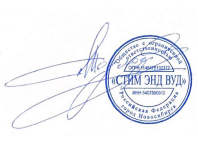 